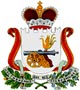 СОВЕТ ДЕПУТАТОВ ДЕМИДОВСКОГО ГОРОДСКОГО ПОСЕЛЕНИЯДЕМИДОВСКОГО РАЙОНА СМОЛЕНСКОЙ ОБЛАСТИРЕШЕНИЕот  28 декабря 2021  года                                                                                                                                              № 90 О бюджете Демидовского городского поселения Демидовского района Смоленской области на 2022 год и на плановый период 2023 и 2024 годовРуководствуясь Федеральным законом от 06.10.2003 № 131- ФЗ «Об общих принципах организации местного самоуправления в Российской Федерации», Бюджетным кодексом Российской Федерации, областным законом «Об областном бюджете на 2022 год и на плановый период 2023 и 2024 годов», Уставом  Демидовского городского поселения Демидовского района Смоленской области Совет депутатов Демидовского городского поселения Демидовского района Смоленской области Р Е Ш И Л:Статья 11. Утвердить основные характеристики бюджета Демидовского городского поселения Демидовского района Смоленской области (далее - местный бюджет) на 2022 год:1) общий объем доходов местного бюджета в сумме 72209,3 рублей, в том числе объем безвозмездных поступлений в сумме 59168,5 тыс. рублей, из которых объем получаемых межбюджетных трансфертов 59168,5 тыс. рублей;2) общий объем расходов местного бюджета в сумме 72209,3 рублей;3) дефицит (профицит) местного бюджета в сумме 0,00 тыс. рублей, что составляет 0 процента  от утвержденного общего  годового  объема  доходов  местного бюджета без учета  утвержденного  объема  безвозмездных  поступлений.2. Утвердить общий объем межбюджетных трансфертов, предоставляемых бюджету муниципального образования «Демидовский район» Смоленской области из местного бюджета в 2022 году в сумме 27,0 тыс. рублей.3. Утвердить основные характеристики местного бюджета на плановый период 2023 и 2024 годов:1) общий объем доходов местного бюджета на 2023 год в сумме 22477,6 тыс. рублей, в том числе объем безвозмездных поступлений в сумме 9003,7 тыс. рублей, из которых объем получаемых межбюджетных трансфертов 9003,7 тыс. рублей, и на 2024год в сумме 22744,1 тыс. рублей, в том числе объем безвозмездных поступлений в сумме 8775,1 рублей, из которых объем получаемых межбюджетных трансфертов 8775,1 тыс. рублей;2) общий объем расходов местного бюджета на 2023 год в сумме 22477,6 тыс. рублей, в т.ч. условно утвержденные расходы (без учета расходов местного бюджета, предусмотренных за счет межбюджетных трансфертов из других бюджетов бюджетной системы Российской Федерации, имеющих целевое назначение) в сумме 562,00 тыс. рублей и на 2024 год в сумме 22744,1 тыс.руб., в т.ч. условно утвержденные расходы (без учета расходов местного бюджета, предусмотренных за счет межбюджетных трансфертов из других бюджетов бюджетной системы Российской Федерации, имеющих целевое назначение) в сумме 1137,3 тыс. рублей3) дефицит ( профицит) местного бюджета на 2023 год в сумме 00 тыс. рублей, на 2024 год в сумме 00 тыс. рублей.4. Утвердить общий объем межбюджетных трансфертов, предоставляемых бюджету муниципального образования «Демидовский район» Смоленской области из местного бюджета в 2023 году, в сумме 0,0 тыс. рублей.5. Утвердить общий объем межбюджетных трансфертов, предоставляемых бюджету муниципального образования «Демидовский район» Смоленской области из местного бюджета в 2024 году, в сумме 0,0 тыс. рублей.Статья 2Утвердить источники финансирования дефицита местного бюджета:1) на 2022 год согласно приложению 1 к настоящему решению;2) на плановый период 2023 и 2024 годов согласно приложению 2 к настоящему решению.Статья 3Утвердить прогнозируемые доходы местного бюджета, за исключением безвозмездных поступлений:1) на 2022 год согласно приложению 3 к настоящему решению;2) на плановый период 2023 и 2024 годов согласно приложению 4 к настоящему решению.Статья 4Утвердить прогнозируемые безвозмездные поступления в местный бюджет:1) на 2022 год согласно приложению 5 к настоящему решению;2) на плановый период 2023 и 2024годов согласно приложению 6 к настоящему решению.Статья 5Утвердить распределение бюджетных ассигнований по разделам, подразделам, целевым статьям (муниципальным программам и непрограммным направлениям деятельности), группам (группам и подгруппам) видов расходов классификации расходов бюджетов:1) на 2022 год согласно приложению7 к настоящему решению;2) на плановый период 2023 и 2024 годов согласно приложению 8 к настоящему решению.Статья 6Утвердить распределение бюджетных ассигнований по целевым статьям (муниципальным программам и непрограммным направлениям деятельности), группам (группам и подгруппам) видов расходов классификации расходов бюджетов:1) на 2022 год согласно приложению 9 к настоящему решению;2) на плановый период 2023 и 2024 годов согласно приложению 10 к настоящему решению.Статья 7Утвердить ведомственную структуру расходов местного бюджета  (распределение бюджетных ассигнований по главным распорядителям бюджетных средств, разделам, подразделам, целевым статьям (муниципальным программам и непрограммным направлениям деятельности), группам (группам и подгруппам) видов расходов классификации расходов бюджетов):1) на 2022 год согласно приложению11 к настоящему решению;2) на плановый период 2023 и 2024 годов согласно приложению 12 к настоящему решению.Статья 8Утвердить общий объем бюджетных ассигнований, направляемых на исполнение публичных нормативных обязательств, в 2022 году в сумме 0,00 тыс. рублей, в 2023 году в сумме 0,00 тыс. рублей, в 2024 году в сумме 0,00 тыс. рублей.Статья 9               1.Утвердить объем бюджетных ассигнований на финансовое обеспечение реализации  муниципальных программ в 2022 году в сумме 60670,2 рублей, в 2023 году в сумме 10335,1 тыс. рублей, в 2024 году в сумме 10008,3 тыс. рублей.2. Утвердить распределение бюджетных ассигнований по муниципальным программам и непрограммным направлениям деятельности:1) на 2022год согласно приложению 13 к настоящему решению;2) на плановый период 2023 и 2024 годов согласно приложению 14 к настоящему решению.Статья 101. Утвердить объем бюджетных ассигнований дорожного фонда муниципального образования «Демидовский район» Смоленской области:1) на 2022 год в сумме 2821,0 тыс. рублей;2) на 2023 год в сумме  2881,5 тыс. рублей;3) на 2024 год в сумме 2940,1 тыс. рублей.2. Утвердить прогнозируемый объем доходов местного бюджета в части доходов, установленных решением Совета депутатов Демидовского городского поселения Демидовского района Смоленской области от 20 ноября 2013 года № 107 (с учетом изменений принятых решением Совета депутатов Демидовского городского поселения Демидовского района Смоленской области от 24.декабря 2013 года №136) «О дорожном фонде  Демидовского городского поселения Демидовского района Смоленской области»:1) в 2022 году в сумме 2821,0 тыс. рублей согласно приложению 16 к настоящему решению;2) в плановом периоде 2023 и 2024 годов в сумме 2881,5 тыс. рублей и в сумме 2940,1 тыс. рублей соответственно согласно приложению 16 к настоящему решению.Статья 111.Установить, что  в соответствии  со ст.78 Бюджетного кодекса Российской Федерации из местного бюджета предоставляются субсидии юридическим лицам (за исключением субсидий муниципальным учреждениям) - производителям товаров, работ, услуг в целях возмещения затрат:- не компенсированных доходами от сбора за проезд, в связи с государственным регулированием тарифов по данному виду сообщения, в рамках реализации муниципальной программы «Развитие дорожно-транспортного комплекса Демидовского городского поселения Демидовского района Смоленской области»:1) в 2022 году  в сумме 0,0 тыс. рублей;2) в 2023 году  в сумме 0,0 тыс. рублей;3) в 2024 году в сумме  0,0 тыс. рублей;- по обеспечению первичных мер пожарной безопасности в границах населенных пунктов Демидовского городского поселения Демидовского района Смоленской области:1) в 2022 году  в сумме 0,00 тыс. рублей;2) в 2023 году  в сумме 0,00 тыс.рублей;3) в 2024 году в сумме  0,00 тыс. рублей;-по осуществлению мероприятий по обеспечению безопасности людей на водных объектах, охрану их жизни и здоровья на территории Демидовского городского поселения Демидовского района Смоленской области:1) в 2022 году  в сумме 140,00 тыс. рублей;2) в 2023 году  в сумме 140,00 тыс.рублей;3) в 2024 году в сумме  140,00 тыс. рублей;      - по ремонту линии водопровода на территории Демидовского городского поселения Демидовского района Смоленской области:1) в 2022 году  в сумме 1200,00 тыс. рублей;2) в 2023 году  в сумме 1200,00 тыс.рублей;3) в 2024 году в сумме  1200,00 тыс. рублей;     - не компенсированных доходами, по городской бане :1) в 2022 году  в сумме 1400,00 тыс. рублей;2) в 2023 году  в сумме 1400,00 тыс.рублей;3) в 2024 году в сумме  1400,00 тыс. рублей;-не компенсированных доходами по благоустройству Демидовского городского поселения Демидовского района Смоленской области:1) в 2022 году  в сумме 1600,00 тыс. рублей;2) в 2023 году  в сумме 1600,0 тыс.рублей;3) в 2024 году в сумме  1600,0 тыс. рублей;- по содержанию и текущему ремонту дорог в границах населенных пунктов Демидовского городского поселения Демидовского района Смоленской области, в рамках реализации муниципальной программы «Развитие дорожно-транспортного комплекса Демидовского городского поселения Демидовского района Смоленской области»:1) в 2022 году в сумме  6821,0 тыс. рублей;2) в 2023 году в сумме  7881,5 тыс. рублей;3) в 2024 году в сумме  7940,1 тыс. рублей.            2. Категории и (или) критерии отбора юридических лиц (за исключением муниципальных  учреждений),индивиду- альных предпринимателей, физических лиц – производителей товаров, работ, услуг, имеющих право на получение субси-дий, указанных в части 1 настоящей статьи, условия и порядок предоставления субсидий указанным лицам, а также резуль-таты их предоставления, порядок их возврата в случае нарушения условий, установленных при их предоставлении, случаи и порядок возврата в текущем финансовом году получателем субсидий остатков субсидий, предоставленных в целях фи-нансового обеспечения затрат в связи с производством (реализацией) товаров, выполнением работ, оказанием услуг,  не использованных в отчетном финансовом году (за исключением субсидий, предоставленных в пределах суммы, необхо-димой для оплаты денежных обязательств получателя субсидии, источником финансового обеспечения которых являются указанные субсидии), а также положение об осуществлении в отношении получателей субсидий и лиц, указанных в пункте 5 статьи 78 Бюджетного кодекса Российской Федерации,  проверок главным распорядителем (распорядителем) бюджетных средств, предоставляющим субсидии, соблюдения ими порядка и условий предоставления субсидий, в том числе в части достижения результатов их предоставления, а также проверок  органами муниципального финансового контроля в соответствии со статьями 268.1 и 269.2 Бюджетного кодекса Российской Федерации определяются нормативными правовыми актами Администрации муниципального образования «Демидовский район» Смоленской области.3. Утвердить объем субсидий  некоммерческим организациям, не являющимся муниципальными бюджетными учреждениями, муниципальными автономными учреждениями и муниципальными казенными учреждениями,  в целях возмещения затрат, связанных с их  уставной деятельностью: 1) в 2022 году в сумме 0,00 тыс.руб;2) в 2023 году в сумме 0,00 тыс.руб.;3) в 2024 году в сумме 0,00 тыс.руб.4. Порядок определения объема и предоставления субсидий из местного бюджета некоммерческим организациям, не являющимся муниципальными бюджетными учреждениями, муниципальными автономными учреждениями и муниципальными казенными учреждениями, устанавливается Администрацией муниципального образования «Демидовский район» Смоленской области.Статья 12 Утвердить объем бюджетных ассигнований на осуществление бюджетных инвестиций в форме капитальных вложений в объекты капитального строительства  собственности Демидовского городского поселения Демидовского района Смоленской области или приобретение объектов недвижимого имущества в  собственность Демидовского городского поселения Демидовского района Смоленской области в соответствии c решениями, принимаемыми в порядке, установленном Администрацией муниципального образования «Демидовский район» Смоленской области:1) на 2022 год в сумме   13,4 тыс. рублей;2) на 2023 год в сумме   0,00 тыс. рублей;3) на 2024 год в сумме  0,00 тыс. рублей.Статья 13Утвердить в составе расходов местного бюджета резервный фонд Администрации муниципального образования «Демидовский район» Смоленской области:1) на 2022 год в размере 50,00 тыс. рублей, что составляет 0,07 процента от общего объема расходов;2) на 2023 год в размере 50,00 тыс. рублей, что составляет 0,2 процента от общего объема расходов;3) на 2024 год в размере 50,00 тыс. рублей, что составляет 0,2 процента от общего объема расходов.Статья 14Установить, что из местного бюджета бюджету муниципального образования «Демидовский район» Смоленской области предоставляются межбюджетные трансферты  на осуществление полномочий по решению вопросов местного значения:на 2022 год в сумме 27,0 тыс. рублей, согласно приложению  19 к настоящему решению;на 2023 год в сумме 0 тыс. рублей и на 2024 год в сумме 0 тыс. рублей, согласно приложению 20 к настоящему решению. Статья 15Утвердить Программу муниципальных внутренних заимствований муниципального образования Демидовского городского поселения Демидовского района Смоленской области:1) на 2022 год согласно приложению 21 к настоящему решению;2) на плановый период 2023 и 2024 годов согласно приложению 22 к настоящему решению.Статья 161. Установить:1) верхний предел муниципального внутреннего долга на 1 января 2022 года по долговым обязательствам Демидовского городского поселения Демидовского района Смоленской области в сумме 1004,5 тыс. рублей, в том числе верхний предел долга по муниципальным гарантиям Демидовского городского поселения Смоленской области в сумме 0,0 тыс. рублей; 2) верхний предел муниципального внутреннего долга на 1 января 2023 года по долговым обязательствам Демидовского городского поселения Демидовского района Смоленской области в сумме 1004,5 тыс. рублей, в том числе верхний предел долга по муниципальным гарантиям Демидовского городского поселения Демидовского района Смоленской области в сумме 0,0 тыс. рублей;3) верхний предел муниципального внутреннего долга на 1 января 2024 года по долговым обязательствам Демидовского городского поселения Демидовского района Смоленской области в сумме 1004,5 тыс. рублей, в том числе верхний предел долга по муниципальным гарантиям Демидовского городского поселения Демидовского района Смоленской области в сумме 0,0 тыс. рублей.2. Утвердить объем расходов местного бюджета на обслуживание муниципального долга:1) в 2022 году в размере 1,0 тыс. рублей, что составляет 0,001 процента от объема расходов местного бюджета, за исключением объема расходов, которые осуществляются за счет субвенций, предоставляемых из бюджетов бюджетной системы Российской Федерации;2) в 2023 году в размере 1,0 тыс. рублей, что составляет 0,004 процента от объема расходов местного бюджета, за исключением объема расходов, которые осуществляются за счет субвенций, предоставляемых из бюджетов бюджетной системы Российской Федерации;3) в 2024 году в размере 1,0 тыс. рублей, что составляет 0,004 процента от объема расходов местного бюджета, за исключением объема расходов, которые осуществляются за счет субвенций, предоставляемых из бюджетов бюджетной системы Российской Федерации.Статья 171. Утвердить Программу муниципальных гарантий Демидовского городского поселения Демидовского района Смоленской области:1) на 2022 год согласно приложению 21к настоящему решению;2) на плановый период 2023 и 2024 годов согласно приложению 22 к настоящему решению.2. Утвердить в составе Программы муниципальных гарантий Демидовского городского поселения Демидовского района Смоленской области:1) на 2022 год общий объем бюджетных ассигнований, предусмотренных на исполнение муниципальных гарантий Демидовского городского поселения Демидовского района Смоленской области по возможным гарантийным случаям в 2022 году, в сумме 0,0 тыс. рублей;2) на плановый период 2023 и 2024 годов общий объем бюджетных ассигнований, предусмотренных на исполнение муниципальных гарантий Демидовского городского поселения Демидовского района Смоленской области по возможным гарантийным случаям, в 2023 году в сумме 0,0 тыс. рублей, в 2024 году в сумме 0,0 тыс. рублей.Статья 18Установить в соответствии с пунктом 8 статьи 217 Бюджетного кодекса Российской Федерации и пунктом 3 статьи 28 решения Совета депутатов Демидовского городского поселения Демидовского района Смоленской области от 19.11.2014 г. № 85  «Об утверждении Положения о бюджетном процессе в Демидовском городском поселении Демидовского района Смоленской области», что дополнительными основаниями для внесений в сводную бюджетную роспись местного бюджета в 2022 году без внесения изменений в решение о местном бюджете в соответствии с решениями заместителя Главы муниципального образования «Демидовский район» Смоленской области – начальника Отдела является:- изменение бюджетной классификации Российской Федерации в части изменения классификации расходов бюджетов;- в случае уплаты пений и штрафов.Статья 191. Заключение и оплата договоров, исполнение которых осуществляется за счет средств местного бюджета, производятся органами местного самоуправления Демидовского городского поселения Демидовского района Смоленской области в пределах утвержденных им лимитов бюджетных обязательств в соответствии с ведомственной классификацией расходов местного бюджета, утвержденной в рамках ведомственной структуры расходов местного бюджета на 2022 год, функциональной и экономической классификациями расходов бюджетов Российской Федерации и с учетом принятых и неисполненных обязательств.2. Вытекающие из договоров, исполнение которых осуществляется за счет средств местного бюджета, обязательства, принятые органами местного самоуправления Демидовского городского поселения Демидовского района Смоленской области сверх утвержденных им лимитов бюджетных обязательств, не подлежат оплате за счет средств местного бюджета. 3. Установить, что получатели средств местного бюджета, при заключении муниципальных контрактов (договоров) на поставку товаров, выполнение работ, оказание услуг вправе предусматривать авансовые платежи:              1) в размере до 100 процентов суммы муниципального контракта (договора), подлежащей оплате в текущем финансовом году (не более принятых бюджетных обязательств по данному муниципальному контракту (договору) на соответствующий финансовый год) - по муниципальным контрактам (договорам) на услуги почтовой связи; на подписку на периодические печатные издания и на их приобретение; на  обучение на курсах повышения квалификации, подготовку и переподготовку специалистов, участие в научных, методических, научно-практических и иных конференциях; на приобретение авиа- и железнодорожных билетов, билетов для проезда городским и пригородным транспортом; на проживание в жилых помещениях (бронирование и наем жилого помещения) при служебных командировках; по муниципальным контрактам (договорам) обязательного имущественного, личного страхования, страхования гражданской ответственности; по муниципальным контрактам (договорам) на проведение культурно-массовых, спортивных, оздоровительных, социальных и иных мероприятий; на организацию и проведение выставок, конкурсов, фестивалей, заключенным между заказчиком мероприятия и исполнителем, в рамках  которых исполнитель  берет на себя  организацию  и проведение мероприятия, выставки,   конкурса, фестиваля, семинара  и осуществление всех расходов, связанных с их реализацией; по муниципальным контрактам (договорам) на оказание  услуг технического сопровождения (технической поддержки) программного  обеспечения виртуализации инфраструктуры; по муниципальным  контрактам (договорам) на оказание  услуг технического  сопровождения (технической поддержки) программного  обеспечения  средств защиты  информации;	2) в размере до 30 процентов суммы муниципального контракта (договора), подлежащей оплате в текущем финансовом году (не более принятых бюджетных обязательств по данному муниципальному контракту (договору) на соответствующий финансовый год) – по муниципальным контрактам (договорам) на выполнение работ по технической инвентаризации объектов капитального строительства и оказание услуг по предоставлению информации, связанной с техническим учетом объектов капитального строительства; по муниципальным контрактам (договорам) на выполнение работ по техническому присоединению к сетям электроснабжения и водоснабжения; по муниципальным контрактам (договорам) на выполнение работ, связанных с ликвидацией последствий аварий, в соответствии с решением Комиссии по предупреждению и ликвидации чрезвычайных ситуаций и обеспечению пожарной безопасности; по муниципальным контрактам (договорам)  на поставку горюче-смазочных материалов, заключенным получателями средств местного бюджета, бюджетными учреждениями;  по муниципальным контрактам (договорам) на содержание, капитальный ремонт и ремонт мостов и путепроводов на автомобильных дорогах в границах Демидовского городского поселения Демидовского района  Смоленской области.Оплата за потребленный объем электрической энергии  (мощности) производится в сроки и в размерах указанных в договорах с поставщиками.Статья 20Остатки средств местного бюджета на начало текущего финансового года в объеме бюджетных ассигнований муниципального дорожного фонда, не использованных в отчетном финансовом году, направляются  на увеличение в текущем финансовом году бюджетных ассигнований муниципального дорожного фонда, а также  могут в полном объеме направляться в текущем финансовом году на покрытие временных кассовых разрывов и на увеличение бюджетных ассигнований на оплату заключенных от имени Демидовского городского поселения Демидовского района Смоленской области муниципальных контрактов на поставку товаров, выполнение работ, оказание услуг, подлежавших в соответствии с условиями этих муниципальных контрактов оплате в отчетном финансовом году, бюджетных ассигнований на предоставление субсидий юридическим лицам, предоставление которых в отчетном финансовом году осуществлялось в пределах суммы, необходимой для оплаты денежных обязательств получателей субсидий, источником финансового обеспечения которых являлись указанные субсидии, в объеме, не превышающем сумму остатка неиспользованных бюджетных ассигнований на указанные цели, в случае необходимости.Статья 21Настоящее решение вступает в силу с 1 января 2022 года.Статья 22Опубликовать настоящее решение в газете «Поречанка».Глава муниципального образованияДемидовского городского поселенияДемидовского района Смоленской области                                                                                           В.К. МатвеевПрогнозируемые доходы местного бюджета, за исключением безвозмездных поступлений, на 2022год                                                                                                                                                      (тыс. рублей)                    Прогнозируемые доходы местного бюджета, за исключением безвозмездных поступлений, на плановый период 2023 и 2024 годов                                                                                                                                                       (тыс. рублей)                         Распределение бюджетных ассигнований по разделам, подразделам, целевым статьям (муниципальным программам и непрограммным направлениям деятельности), группам и подгруппам  видов  расходов классификации расходов бюджетов на плановый период 2023 и 2024 годов                                                                                                                                             (рублей)Приложение 9 к решению «О бюджете Демидовского городского поселенияДемидовского района Смоленскойобласти на 2022 год и на плановый период 2023 и 2024годов»Распределение бюджетных ассигнований по целевым статьям (муниципальным программам и непрограммным направлениям деятельности), группам (группам и подгруппам) видов расходов классификации расходов бюджетов на 2022год                                                                                                                                                                      (рублей)Распределение бюджетных ассигнований по целевым статьям (муниципальным программам и непрограммным направлениям деятельности), группам (группам и подгруппам) видов расходов классификации расходов бюджетов на плановый период 2023 и 2024 годов                                                                                                                                                                 (рублей)Приложение 11 к решению «О бюджете Демидовского городского поселенияДемидовского района Смоленскойобласти на 2022 год и на плановый период 2023 и 2024годов»Ведомственная структура расходов местного бюджета (распределение бюджетных ассигнований по главным распорядителям бюджетных средств, разделам, подразделам, целевым статьям (муниципальным программам и непрограммным направлениям деятельности), группам (группам и подгруппам) видов расходов классификации расходов бюджетов) на 2022 год(рублей)Ведомственная структура расходов местного бюджета (распределение бюджетных ассигнований по главам распорядителям бюджетных средств, разделам, подразделам, целевым статьям (муниципальным программам и непрограммным направлениям деятельности), группам (группам и подгруппам) видов расходов классификации расходов бюджетов) на плановый период 2023 и 2024 годов                                                                                                                                                                         (рублей)Приложение 13 к решению «О бюджете Демидовского городского поселенияДемидовского района Смоленскойобласти на 2022 год и на плановый период 2023 и 2024годов»Распределение бюджетных ассигнований по муниципальным программам и непрограммным направлениям деятельности на 2022 год                                                                                                                                                                 (рублей)Распределение бюджетных ассигнований по муниципальным программам и непрограммным направлениям деятельности на плановый период 2023 и 2024 годов                                                                                                                                                                       (рублей)Приложение 1Приложение 1Приложение 1Приложение 1                 к решению "О бюджете                 к решению "О бюджете                 к решению "О бюджете                 к решению "О бюджете                                       Демидовского городского поселения                                       Демидовского городского поселения                                       Демидовского городского поселения                                       Демидовского городского поселения                                    Демидовского района Смоленской                                    Демидовского района Смоленской                                    Демидовского района Смоленской                                    Демидовского района Смоленской                                                  области на 2022 год и на плановый период                                                  области на 2022 год и на плановый период                                                  области на 2022 год и на плановый период                                                  области на 2022 год и на плановый период          2023 и 2024 годов»          2023 и 2024 годов»          2023 и 2024 годов»          2023 и 2024 годов»Источники финансирования дефицита местного бюджета на 2022 годИсточники финансирования дефицита местного бюджета на 2022 годИсточники финансирования дефицита местного бюджета на 2022 годИсточники финансирования дефицита местного бюджета на 2022 годИсточники финансирования дефицита местного бюджета на 2022 годКодНаименование кода группы, подгруппы, статьи, вида источника финансирования дефицитов бюджетов, кода классификации операций сектора государственного управления, относящихся к источникам финансирования дефицитов бюджетов Российской ФедерацииНаименование кода группы, подгруппы, статьи, вида источника финансирования дефицитов бюджетов, кода классификации операций сектора государственного управления, относящихся к источникам финансирования дефицитов бюджетов Российской ФедерацииСумм(тыс.руб.)Сумм(тыс.руб.)1223301 00 00 00 00 0000 000ИСТОЧНИКИ  ВНУТРЕННЕГО ФИНАНСИРОВАНИЯ ДЕФИЦИТОВ БЮДЖЕТОВИСТОЧНИКИ  ВНУТРЕННЕГО ФИНАНСИРОВАНИЯ ДЕФИЦИТОВ БЮДЖЕТОВ0,000,0001 03 00 00 00 0000 000Бюджетные кредиты из других бюджетов бюджетной системы Российской ФедерацииБюджетные кредиты из других бюджетов бюджетной системы Российской Федерации0,000,0001 03 01 00 00 0000 700Привлечение бюджетных кредитов из других бюджетов бюджетной системы Российской Федерации в валюте Российской ФедерацииПривлечение бюджетных кредитов из других бюджетов бюджетной системы Российской Федерации в валюте Российской Федерации0,000,0001 03 01 00 13 0000 710  Привлечение кредитов из других бюджетов бюджетной системы Российской Федерации  бюджетами городских поселений в валюте Российской Федерации  Привлечение кредитов из других бюджетов бюджетной системы Российской Федерации  бюджетами городских поселений в валюте Российской Федерации0,000,0001 03 01 00 00 0000 800Погашение бюджетных кредитов, полученных из других бюджетов бюджетной системы Российской Федерации в валюте Российской ФедерацииПогашение бюджетных кредитов, полученных из других бюджетов бюджетной системы Российской Федерации в валюте Российской Федерации0,000,0001 03 01 00 13 0000 810Погашение бюджетами городских поселений кредитов из других бюджетов бюджетной системы Российской Федерации в валюте Российской ФедерацииПогашение бюджетами городских поселений кредитов из других бюджетов бюджетной системы Российской Федерации в валюте Российской Федерации0,000,0001 05 00 00 00 0000 000Изменение остатков средств на счетах по учету средств бюджетаИзменение остатков средств на счетах по учету средств бюджета0001 05 00 00 00 0000 500Увеличение остатков средств бюджетовУвеличение остатков средств бюджетов-72 209,3-72 209,301 05 02 00 00 0000 500Увеличение прочих остатков средств бюджетовУвеличение прочих остатков средств бюджетов-72 209,3-72 209,301 05 02 01 00 0000 510Увеличение прочих остатков денежных средств бюджетовУвеличение прочих остатков денежных средств бюджетов-72 209,3-72 209,301 05 02 01 13 0000 510Увеличение прочих остатков денежных средств  бюджетов городских поселенийУвеличение прочих остатков денежных средств  бюджетов городских поселений-72 209,3-72 209,301 05 00 00 00 0000 600Уменьшение остатков средств бюджетовУменьшение остатков средств бюджетов72 209,372 209,301 05 02 00 00 0000 600Уменьшение прочих остатков средств бюджетовУменьшение прочих остатков средств бюджетов72 209,372 209,301 05 02 01 00 0000 610Уменьшение прочих остатков денежных средств бюджетовУменьшение прочих остатков денежных средств бюджетов72 209,372 209,301 05 02 01 13 0000 610Уменьшение прочих остатков денежных средств бюджетов городских поселенийУменьшение прочих остатков денежных средств бюджетов городских поселений72 209,372 209,3ИТОГОИТОГОИТОГО0,000,00  Приложение 2  Приложение 2  Приложение 2  Приложение 2                 к решению "О бюджете                 к решению "О бюджете                 к решению "О бюджете                 к решению "О бюджете                                        Демидовского городского поселения                                        Демидовского городского поселения                                        Демидовского городского поселения                                        Демидовского городского поселения                                    Демидовского района Смоленской                                    Демидовского района Смоленской                                    Демидовского района Смоленской                                    Демидовского района Смоленской                                                  области на 2022 год и на плановый период                                                  области на 2022 год и на плановый период                                                  области на 2022 год и на плановый период                                                  области на 2022 год и на плановый период          2023 и 2024 годов»          2023 и 2024 годов»          2023 и 2024 годов»          2023 и 2024 годов»Источники финансирования дефицита местного бюджета на плановый период 2023 и 2024 годовИсточники финансирования дефицита местного бюджета на плановый период 2023 и 2024 годовИсточники финансирования дефицита местного бюджета на плановый период 2023 и 2024 годовИсточники финансирования дефицита местного бюджета на плановый период 2023 и 2024 годовИсточники финансирования дефицита местного бюджета на плановый период 2023 и 2024 годовКодНаименование кода группы, подгруппы, статьи, вида источника финансирования дефицитов бюджетов, кода классификации операций сектора государственного управления, относящихся к источникам финансирования дефицитов бюджетов Российской ФедерацииСумма(тыс.руб.)Сумма(тыс.руб.)Сумма(тыс.руб.)КодНаименование кода группы, подгруппы, статьи, вида источника финансирования дефицитов бюджетов, кода классификации операций сектора государственного управления, относящихся к источникам финансирования дефицитов бюджетов Российской Федерации2023 год2023 год2024 год1233401 00 00 00 00 0000 000ИСТОЧНИКИ  ВНУТРЕННЕГО ФИНАНСИРОВАНИЯ ДЕФИЦИТОВ БЮДЖЕТОВ0,000,000,0001 03 00 00 00 0000 000Бюджетные кредиты из других бюджетов бюджетной системы Российской Федерации0,000,000,0001 03  01 00 00 0000 700Привлечение бюджетных кредитов из других бюджетов бюджетной системы Российской Федерации в валюте Российской Федерации0,000,000,0001 03 01 00 13 0000 710Привлечение кредитов из других бюджетов бюджетной системы Российской Федерации бюджетами городских поселений в валюте Российской Федерации0,000,000,0001 03 01 00 00 0000 800Погашение бюджетных кредитов, полученных из других бюджетов бюджетной системы Российской Федерации в валюте Российской Федерации0,000,000,0001 03 01 00 13 0000 810Погашение бюджетами городских поселений кредитов из других бюджетов бюджетной системы Российской Федерации в валюте Российской Федерации0,000,000,0001 05 00 00 00 0000 000Изменение остатков средств на счетах по учету средств бюджета0,000,000,0001 05 00 00 00 0000 500Увеличение остатков средств бюджетов-22 477,6-22 477,6-22 744,101 05 02 00 00 0000 500Увеличение прочих остатков средств бюджетов-22 477,6-22 477,6-22 744,101 05 02 01 00 0000 510Увеличение прочих остатков денежных средств бюджетов-22 477,6-22 477,6-22 744,101 05 02 01 13 0000 510Увеличение прочих остатков денежных средств  бюджетов городских поселений-22 477,6-22 477,6-22 744,101 05 00 00 00 0000 600Уменьшение остатков средств бюджетов22 477,622 477,622 744,101 05 02 00 00 0000 600Уменьшение прочих остатков средств бюджетов22 477,622 477,622 744,101 05 02 01 00 0000 610Уменьшение прочих остатков денежных средств бюджетов22 477,622 477,622 744,101 05 02 01 13 0000 610Уменьшение прочих остатков денежных средств бюджетов городских поселений22 477,622 477,622 744,1ИТОГОИТОГО0,000,000,00Приложение 3Приложение 3                к решению «О бюджете                к решению «О бюджете                                      Демидовского городского поселения                                      Демидовского городского поселения                                   Демидовского района Смоленской                                   Демидовского района Смоленской             области на 2022 год и на плановый период             2023 и 2024годов»КодКодНаименование кода дохода бюджетаНаименование кода дохода бюджетаСуммаСумма1 00 00000 00 0000 0001 00 00000 00 0000 000НАЛОГОВЫЕ И НЕНАЛОГОВЫЕ ДОХОДЫНАЛОГОВЫЕ И НЕНАЛОГОВЫЕ ДОХОДЫ13040,81 01 00000 00 0000 0001 01 00000 00 0000 000НАЛОГИ НА ПРИБЫЛЬ, ДОХОДЫНАЛОГИ НА ПРИБЫЛЬ, ДОХОДЫ6787,01 01 02000 01 0000 1101 01 02000 01 0000 110Налог на доходы физических лицНалог на доходы физических лиц6787,01 01 02010 01 0000 1101 01 02010 01 0000 110Налог на доходы физических лиц с доходов, источником которых является налоговый агент, за исключением доходов, в отношении которых исчисление и уплата налога осуществляется в соответствии со статьями 227, 227.1 и 228 Налогового кодекса Российской ФедерацииНалог на доходы физических лиц с доходов, источником которых является налоговый агент, за исключением доходов, в отношении которых исчисление и уплата налога осуществляется в соответствии со статьями 227, 227.1 и 228 Налогового кодекса Российской Федерации6787,01 03 00000 00 0000 0001 03 00000 00 0000 000НАЛОГИ НА ТОВАРЫ (РАБОТЫ, УСЛУГИ), РЕАЛИЗУЕМЫЕ НА ТЕРРИТОРИИ РОССИЙСКОЙ ФЕДЕРАЦИИНАЛОГИ НА ТОВАРЫ (РАБОТЫ, УСЛУГИ), РЕАЛИЗУЕМЫЕ НА ТЕРРИТОРИИ РОССИЙСКОЙ ФЕДЕРАЦИИ2821,01 03 02000 01 0000 1101 03 02000 01 0000 110Акцизы по подакцизным товарам (продукции), производимым на территории Российской Федерации Акцизы по подакцизным товарам (продукции), производимым на территории Российской Федерации 2821,01 03 02230 01 0000 1101 03 02230 01 0000 110Доходы от уплаты акцизов на дизельное топливо, подлежащие распределению между бюджетами субъектов Российской Федерации и местными бюджетами с учетом установленных дифференцированных нормативов отчислений в местные бюджетыДоходы от уплаты акцизов на дизельное топливо, подлежащие распределению между бюджетами субъектов Российской Федерации и местными бюджетами с учетом установленных дифференцированных нормативов отчислений в местные бюджеты987,41 03 02231 01 0000 1101 03 02231 01 0000 110Доходы от уплаты акцизов на дизельное топливо, подлежащие распределению между бюджетами субъектов Российской Федерации и местными бюджетами с учетом установленных дифференцированных нормативов отчислений в местные бюджеты (по нормативам, установленным Федеральным законом о федеральном бюджете в целях формирования дорожных фондов субъектов Российской Федерации)Доходы от уплаты акцизов на дизельное топливо, подлежащие распределению между бюджетами субъектов Российской Федерации и местными бюджетами с учетом установленных дифференцированных нормативов отчислений в местные бюджеты (по нормативам, установленным Федеральным законом о федеральном бюджете в целях формирования дорожных фондов субъектов Российской Федерации)987,41 03 02240 01 0000 1101 03 02240 01 0000 110Доходы от уплаты акцизов на моторные масла для дизельных и (или) карбюраторных (инжекторных) двигателей, подлежащие распределению между бюджетами субъектов Российской Федерации и местными бюджетами с учетом установленных дифференцированных нормативов отчислений в местные бюджетыДоходы от уплаты акцизов на моторные масла для дизельных и (или) карбюраторных (инжекторных) двигателей, подлежащие распределению между бюджетами субъектов Российской Федерации и местными бюджетами с учетом установленных дифференцированных нормативов отчислений в местные бюджеты0,01 03 02241 01 0000 1101 03 02241 01 0000 110Доходы от уплаты акцизов на моторные масла для дизельных и (или) карбюраторных (инжекторных) двигателей, подлежащие распределению между бюджетами субъектов Российской Федерации и местными бюджетами с учетом установленных дифференцированных нормативов отчислений в местные бюджеты (по нормативам, установленным Федеральным законом о федеральном бюджете в целях формирования дорожных фондов субъектов Российской Федерации)Доходы от уплаты акцизов на моторные масла для дизельных и (или) карбюраторных (инжекторных) двигателей, подлежащие распределению между бюджетами субъектов Российской Федерации и местными бюджетами с учетом установленных дифференцированных нормативов отчислений в местные бюджеты (по нормативам, установленным Федеральным законом о федеральном бюджете в целях формирования дорожных фондов субъектов Российской Федерации)0,01 03 02250 01 0000 1101 03 02250 01 0000 110Доходы от уплаты акцизов на автомобильный бензин, подлежащие распределению между бюджетами субъектов Российской Федерации и местными бюджетами с учетом установленных дифференцированных нормативов отчислений в местные бюджетыДоходы от уплаты акцизов на автомобильный бензин, подлежащие распределению между бюджетами субъектов Российской Федерации и местными бюджетами с учетом установленных дифференцированных нормативов отчислений в местные бюджеты1833,61 03 02251 01 0000 1101 03 02251 01 0000 110Доходы от уплаты акцизов на автомобильный бензин, подлежащие распределению между бюджетами субъектов Российской Федерации и местными бюджетами с учетом установленных дифференцированных нормативов отчислений в местные бюджеты (по нормативам, установленным Федеральным законом о федеральном бюджете в целях формирования дорожных фондов субъектов Российской Федерации)Доходы от уплаты акцизов на автомобильный бензин, подлежащие распределению между бюджетами субъектов Российской Федерации и местными бюджетами с учетом установленных дифференцированных нормативов отчислений в местные бюджеты (по нормативам, установленным Федеральным законом о федеральном бюджете в целях формирования дорожных фондов субъектов Российской Федерации)1833,61 03 02260 01 0000 1101 03 02260 01 0000 110Доходы от уплаты акцизов на прямогонный бензин, подлежащие распределению между бюджетами субъектов Российской Федерации и местными бюджетами с учетом установленных дифференцированных нормативов отчислений в местные бюджетыДоходы от уплаты акцизов на прямогонный бензин, подлежащие распределению между бюджетами субъектов Российской Федерации и местными бюджетами с учетом установленных дифференцированных нормативов отчислений в местные бюджеты0,01 03 02261 01 0000 1101 03 02261 01 0000 110Доходы от уплаты акцизов на прямогонный бензин, подлежащие распределению между бюджетами субъектов Российской Федерации и местными бюджетами с учетом установленных дифференцированных нормативов отчислений в местные бюджеты (по нормативам, установленным Федеральным законом о федеральном бюджете в целях формирования дорожных фондов субъектов Российской Федерации)Доходы от уплаты акцизов на прямогонный бензин, подлежащие распределению между бюджетами субъектов Российской Федерации и местными бюджетами с учетом установленных дифференцированных нормативов отчислений в местные бюджеты (по нормативам, установленным Федеральным законом о федеральном бюджете в целях формирования дорожных фондов субъектов Российской Федерации)0,01 05 00000 00 0000 0001 05 00000 00 0000 000НАЛОГИ НА СОВОКУПНЫЙ ДОХОДНАЛОГИ НА СОВОКУПНЫЙ ДОХОД0,01 05 03000 01 0000 1101 05 03000 01 0000 110Единый сельскохозяйственный налогЕдиный сельскохозяйственный налог0,01 05 03010 01 0000 1101 05 03010 01 0000 110Единый сельскохозяйственный налогЕдиный сельскохозяйственный налог0,01 06 00000 00 0000 0001 06 00000 00 0000 000НАЛОГИ НА ИМУЩЕСТВОНАЛОГИ НА ИМУЩЕСТВО3332,81 06 01000 00 0000 1101 06 01000 00 0000 110Налог на имущество физических лицНалог на имущество физических лиц857,11 06 01030 13 0000 1101 06 01030 13 0000 110Налог на имущество физических лиц, взимаемый по ставкам, применяемым к объектам налогообложения, расположенным в границах городских поселенийНалог на имущество физических лиц, взимаемый по ставкам, применяемым к объектам налогообложения, расположенным в границах городских поселений857,11 06 06000 00 0000 1101 06 06000 00 0000 110Земельный налогЗемельный налог2475,71 06 06030 00 0000 1101 06 06030 00 0000 110Земельный налог с организацийЗемельный налог с организаций1300,01 06 06033 13 0000 1101 06 06033 13 0000 110Земельный налог с организаций, обладающих земельным участком,  расположенным в границах  городских поселенийЗемельный налог с организаций, обладающих земельным участком,  расположенным в границах  городских поселений1300,01 06 06040 00 0000 1101 06 06040 00 0000 110Земельный налог с физических лицЗемельный налог с физических лиц1175,71 06 06043 13 0000 1101 06 06043 13 0000 110Земельный налог с физических лиц, обладающих земельным участком,  расположенным в границах городских поселенийЗемельный налог с физических лиц, обладающих земельным участком,  расположенным в границах городских поселений1175,71 08 00000 00 0000 0001 08 00000 00 0000 000ГОСУДАРСТВЕННАЯ  ПОШЛИНАГОСУДАРСТВЕННАЯ  ПОШЛИНА0,01 08 07000 01 0000 1101 08 07000 01 0000 110Государственная пошлина за государственную регистрацию, а также за совершение прочих юридически значимых действийГосударственная пошлина за государственную регистрацию, а также за совершение прочих юридически значимых действий0,01 08 07170 01 0000 1101 08 07170 01 0000 110Государственная пошлина за выдачу специального разрешения на движение по автомобильным дорогам транспортных средств, осуществляющих перевозки опасных, тяжеловесных и (или) крупногабаритных грузовГосударственная пошлина за выдачу специального разрешения на движение по автомобильным дорогам транспортных средств, осуществляющих перевозки опасных, тяжеловесных и (или) крупногабаритных грузов0,01 08 07175 01 0000 1101 08 07175 01 0000 110Государственная пошлина за выдачу органом местного самоуправления поселения специального разрешения на движение по автомобильным дорогам транспортных средств, осуществляющих перевозки опасных, тяжеловесных и (или) крупногабаритных грузов, зачисляемая в бюджеты поселений Государственная пошлина за выдачу органом местного самоуправления поселения специального разрешения на движение по автомобильным дорогам транспортных средств, осуществляющих перевозки опасных, тяжеловесных и (или) крупногабаритных грузов, зачисляемая в бюджеты поселений 0,01 11 00000 00 0000 0001 11 00000 00 0000 000ДОХОДЫ ОТ ИСПОЛЬЗОВАНИЯ ИМУЩЕСТВА, НАХОДЯЩЕГОСЯ В ГОСУДАРСТВЕННОЙ И МУНИЦИПАЛЬНОЙ СОБСТВЕННОСТИДОХОДЫ ОТ ИСПОЛЬЗОВАНИЯ ИМУЩЕСТВА, НАХОДЯЩЕГОСЯ В ГОСУДАРСТВЕННОЙ И МУНИЦИПАЛЬНОЙ СОБСТВЕННОСТИ100,01 11 05000 00 0000 1201 11 05000 00 0000 120Доходы, получаемые в виде арендной либо иной платы за передачу в возмездное пользование государственного и муниципального имущества (за исключением имущества  бюджетных и автономных учреждений, а также имущества государственных и муниципальных унитарных предприятий, в том числе казенных) Доходы, получаемые в виде арендной либо иной платы за передачу в возмездное пользование государственного и муниципального имущества (за исключением имущества  бюджетных и автономных учреждений, а также имущества государственных и муниципальных унитарных предприятий, в том числе казенных) 100,01 11 05010 00 0000 1201 11 05010 00 0000 120Доходы, получаемые в виде арендной платы за земельные участки, государственная собственность на которые не разграничена, а также средства от продажи права на заключение договоров аренды указанных земельных участковДоходы, получаемые в виде арендной платы за земельные участки, государственная собственность на которые не разграничена, а также средства от продажи права на заключение договоров аренды указанных земельных участков100,01 11 05013 13 0000 1201 11 05013 13 0000 120Доходы, получаемые в виде арендной платы за земельные участки, государственная собственность на которые не разграничена и которые расположены в границах городских поселений, а также средства от продажи права на заключение договоров аренды указанных земельных участковДоходы, получаемые в виде арендной платы за земельные участки, государственная собственность на которые не разграничена и которые расположены в границах городских поселений, а также средства от продажи права на заключение договоров аренды указанных земельных участков100,01 11 07000 00 0000 1201 11 07000 00 0000 120Платежи от государственных и муниципальных унитарных предприятийПлатежи от государственных и муниципальных унитарных предприятий0,01 11 07010 00 0000 1201 11 07010 00 0000 120Платежи от перечисления части прибыли государственных  и муниципальных унитарных предприятий, остающейся после уплаты налогов и обязательных платежейПлатежи от перечисления части прибыли государственных  и муниципальных унитарных предприятий, остающейся после уплаты налогов и обязательных платежей0,01 11 07015 13 0000 1201 11 07015 13 0000 120Платежи от перечисления части прибыли, остающейся после уплаты налогов и обязательных платежей муниципальных унитарных предприятий, созданных городскими поселениямиПлатежи от перечисления части прибыли, остающейся после уплаты налогов и обязательных платежей муниципальных унитарных предприятий, созданных городскими поселениями0,01 13 00000 00 0000 0001 13 00000 00 0000 000ДОХОДЫ ОТ ОКАЗАНИЯ ПЛАТНЫХ УСЛУГ  И КОМПЕНСАЦИИ ЗАТРАТ ГОСУДАРСТВАДОХОДЫ ОТ ОКАЗАНИЯ ПЛАТНЫХ УСЛУГ  И КОМПЕНСАЦИИ ЗАТРАТ ГОСУДАРСТВА0,01 13 02000 00 0000 1301 13 02000 00 0000 130Доходы от компенсации затрат государстваДоходы от компенсации затрат государства0,01 13 02990 00 0000 1301 13 02990 00 0000 130Прочие доходы от компенсации затрат государстваПрочие доходы от компенсации затрат государства0,01 13 02995 13 0000 1301 13 02995 13 0000 130 Прочие доходы от компенсации затрат бюджетов городских поселений Прочие доходы от компенсации затрат бюджетов городских поселений0,01 14 00000 00 0000 0001 14 00000 00 0000 000ДОХОДЫ ОТ ПРОДАЖИ МАТЕРИАЛЬНЫХ И НЕМАТЕРИАЛЬНЫХ АКТИВОВДОХОДЫ ОТ ПРОДАЖИ МАТЕРИАЛЬНЫХ И НЕМАТЕРИАЛЬНЫХ АКТИВОВ0,01 14 02000 00 0000 0001 14 02000 00 0000 000Доходы от реализации имущества, находящегося в государственной и муниципальной собственности  (за исключением движимого имущества бюджетных и автономных учреждений, а также имущества государственных и муниципальных унитарных предприятий, в том числе казенных)Доходы от реализации имущества, находящегося в государственной и муниципальной собственности  (за исключением движимого имущества бюджетных и автономных учреждений, а также имущества государственных и муниципальных унитарных предприятий, в том числе казенных)0,01 14 02053 13 0000 4101 14 02053 13 0000 410Доходы от реализации иного имущества, находящегося в  собственности  городских поселений (за исключением  имущества муниципальных бюджетных и автономных учреждений, а также имущества  муниципальных унитарных предприятий, в том числе казенных), в части реализации основных средств по указанному имуществуДоходы от реализации иного имущества, находящегося в  собственности  городских поселений (за исключением  имущества муниципальных бюджетных и автономных учреждений, а также имущества  муниципальных унитарных предприятий, в том числе казенных), в части реализации основных средств по указанному имуществу0,01 14 02053 13 0000 4401 14 02053 13 0000 440Доходы от реализации иного имущества, находящегося в  собственности  городских поселений (за исключением  имущества муниципальных бюджетных и автономных учреждений, а также имущества  муниципальных унитарных предприятий, в том числе казенных), в части реализации материальных запасов по указанному имуществуДоходы от реализации иного имущества, находящегося в  собственности  городских поселений (за исключением  имущества муниципальных бюджетных и автономных учреждений, а также имущества  муниципальных унитарных предприятий, в том числе казенных), в части реализации материальных запасов по указанному имуществу0,01 16 00000 00 0000 0001 16 00000 00 0000 000ШТРАФЫ, САНКЦИИ, ВОЗМЕЩЕНИЕ УЩЕРБАШТРАФЫ, САНКЦИИ, ВОЗМЕЩЕНИЕ УЩЕРБА0,01 16 11000 01 0000 1401 16 11000 01 0000 140Платежи, уплачиваемые в целях возмещения вредаПлатежи, уплачиваемые в целях возмещения вреда0,01 16 11060 01 0000 1401 16 11060 01 0000 140Платежи, уплачиваемые в целях возмещения вреда, причиняемого автомобильным дорогамПлатежи, уплачиваемые в целях возмещения вреда, причиняемого автомобильным дорогам0,01 16 11064 01 0000 1401 16 11064 01 0000 140Платежи, уплачиваемые в целях возмещения вреда, причиняемого автомобильным дорогам местного значения транспортными средствами, осуществляющими перевозки тяжеловесных и (или) крупногабаритных грузовПлатежи, уплачиваемые в целях возмещения вреда, причиняемого автомобильным дорогам местного значения транспортными средствами, осуществляющими перевозки тяжеловесных и (или) крупногабаритных грузов0,01 17 00000 00 0000 0001 17 00000 00 0000 000ПРОЧИЕ НЕНАЛОГОВЫЕ ДОХОДЫПРОЧИЕ НЕНАЛОГОВЫЕ ДОХОДЫ0,01 17 01000 00 0000 1801 17 01000 00 0000 180Невыясненные поступленияНевыясненные поступления0,01 17 01050 13 0000 1801 17 01050 13 0000 180Невыясненные поступления, зачисляемые в бюджеты городских поселенийНевыясненные поступления, зачисляемые в бюджеты городских поселений0,01 17 05000 00 0000 1801 17 05000 00 0000 180Прочие неналоговые доходыПрочие неналоговые доходы0,01 17 05050 13 0000 1801 17 05050 13 0000 180Прочие неналоговые доходы бюджетов городских поселенийПрочие неналоговые доходы бюджетов городских поселений0,0                                    Приложение 4                                    Приложение 4                                                     к решению «О бюджете                                                     к решению «О бюджете                                                                          Демидовского городского поселения                                                                          Демидовского городского поселения                                                                      Демидовского района Смоленской                                                                      Демидовского района Смоленской                              области на 2022 год и на плановый период                              2023 и 2024 годов»КодКодНаименование кода дохода бюджетаСуммаСуммаКодКодНаименование кода дохода бюджета2023год2024год1 00 00000 00 0000 000НАЛОГОВЫЕ И НЕНАЛОГОВЫЕ ДОХОДЫ13473,913969,01 01 00000 00 0000 000НАЛОГИ НА ПРИБЫЛЬ, ДОХОДЫ7072,17411,61 01 02000 01 0000 110Налог на доходы физических лиц7072,17411,61 01 02010 01 0000 110Налог на доходы физических лиц с доходов, источником которых является налоговый агент, за исключением доходов, в отношении которых исчисление и уплата налога осуществляется в соответствии со статьями 227, 227.1 и 228 Налогового кодекса Российской Федерации7072,17411,61 03 00000 00 0000 000НАЛОГИ НА ТОВАРЫ (РАБОТЫ, УСЛУГИ), РЕАЛИЗУЕМЫЕ НА ТЕРРИТОРИИ РОССИЙСКОЙ ФЕДЕРАЦИИ2881,52940,11 03 02000 01 0000 110Акцизы по подакцизным товарам (продукции), производимым на территории Российской Федерации 2881,52940,11 03 02230 01 0000 110Доходы от уплаты акцизов на дизельное топливо, подлежащие распределению между бюджетами субъектов Российской Федерации и местными бюджетами с учетом установленных дифференцированных нормативов отчислений в местные бюджеты1008,51029,01 03 02231 01 0000 110Доходы от уплаты акцизов на дизельное топливо, подлежащие распределению между бюджетами субъектов Российской Федерации и местными бюджетами с учетом установленных дифференцированных нормативов отчислений в местные бюджеты (по нормативам, установленным Федеральным законом о федеральном бюджете в целях формирования дорожных фондов субъектов Российской Федерации)1008,51029,01 03 02240 01 0000 110Доходы от уплаты акцизов на моторные масла для дизельных и (или) карбюраторных (инжекторных) двигателей, подлежащие распределению между бюджетами субъектов Российской Федерации и местными бюджетами с учетом установленных дифференцированных нормативов отчислений в местные бюджеты0,00,01 03 02241 01 0000 110Доходы от уплаты акцизов на моторные масла для дизельных и (или) карбюраторных (инжекторных) двигателей, подлежащие распределению между бюджетами субъектов Российской Федерации и местными бюджетами с учетом установленных дифференцированных нормативов отчислений в местные бюджеты (по нормативам, установленным Федеральным законом о федеральном бюджете в целях формирования дорожных фондов субъектов Российской Федерации)0,00,01 03 02250 01 0000 110Доходы от уплаты акцизов на автомобильный бензин, подлежащие распределению между бюджетами субъектов Российской Федерации и местными бюджетами с учетом установленных дифференцированных нормативов отчислений в местные бюджеты1873,01911,11 03 02251 01 0000 110Доходы от уплаты акцизов на автомобильный бензин, подлежащие распределению между бюджетами субъектов Российской Федерации и местными бюджетами с учетом установленных дифференцированных нормативов отчислений в местные бюджеты (по нормативам, установленным Федеральным законом о федеральном бюджете в целях формирования дорожных фондов субъектов Российской Федерации)1873,01911,11 03 02260 01 0000 110Доходы от уплаты акцизов на прямогонный бензин, подлежащие распределению между бюджетами субъектов Российской Федерации и местными бюджетами с учетом установленных дифференцированных нормативов отчислений в местные бюджеты0,00,01 03 02261 01 0000 110Доходы от уплаты акцизов на прямогонный бензин, подлежащие распределению между бюджетами субъектов Российской Федерации и местными бюджетами с учетом установленных дифференцированных нормативов отчислений в местные бюджеты (по нормативам, установленным Федеральным законом о федеральном бюджете в целях формирования дорожных фондов субъектов Российской Федерации)0,00,01 05 00000 00 0000 000НАЛОГИ НА СОВОКУПНЫЙ ДОХОД0,00,01 05 03000 01 0000 110Единый сельскохозяйственный налог0,00,01 05 03010 01 0000 110Единый сельскохозяйственный налог0,00,01 06 00000 00 0000 000НАЛОГИ НА ИМУЩЕСТВО3420,33517,31 06 01000 00 0000 110Налог на имущество физических лиц906,4964,31 06 01030 13 0000 110Налог на имущество физических лиц, взимаемый по ставкам, применяемым к объектам налогообложения, расположенным в границах городских поселений906,4964,31 06 06000 00 0000 110Земельный налог2513,92553,01 06 06030 00 0000 110Земельный налог с организаций1300,01300,01 06 06033 13 0000 110Земельный налог с организаций, обладающих земельным участком,  расположенным в границах  городских поселений1300,01300,01 06 06040 00 0000 110Земельный налог с физических лиц1213,91253,01 06 06043 13 0000 110Земельный налог с физических лиц, обладающих земельным участком,  расположенным в границах городских поселений1213,91253,01 08 00000 00 0000 000ГОСУДАРСТВЕННАЯ  ПОШЛИНА0,00,01 08 07000 01 0000 110Государственная пошлина за государственную регистрацию, а также за совершение прочих юридически значимых действий0,00,01 08 07170 01 0000 110Государственная пошлина за выдачу специального разрешения на движение по автомобильным дорогам транспортных средств, осуществляющих перевозки опасных, тяжеловесных и (или) крупногабаритных грузов0,00,01 08 07175 01 0000 110Государственная пошлина за выдачу органом местного самоуправления поселения специального разрешения на движение по автомобильным дорогам транспортных средств, осуществляющих перевозки опасных, тяжеловесных и (или) крупногабаритных грузов, зачисляемая в бюджеты поселений 0,00,01 11 00000 00 0000 000ДОХОДЫ ОТ ИСПОЛЬЗОВАНИЯ ИМУЩЕСТВА, НАХОДЯЩЕГОСЯ В ГОСУДАРСТВЕННОЙ И МУНИЦИПАЛЬНОЙ СОБСТВЕННОСТИ100,0100,01 11 05000 00 0000 120Доходы, получаемые в виде арендной либо иной платы за передачу в возмездное пользование государственного и муниципального имущества (за исключением имущества  бюджетных и автономных учреждений, а также имущества государственных и муниципальных унитарных предприятий, в том числе казенных) 100,0100,01 11 05010 00 0000 120Доходы, получаемые в виде арендной платы за земельные участки, государственная собственность на которые не разграничена, а также средства от продажи права на заключение договоров аренды указанных земельных участков100,0100,01 11 05013 13 0000 120Доходы, получаемые в виде арендной платы за земельные участки, государственная собственность на которые не разграничена и которые расположены в границах городских поселений, а также средства от продажи права на заключение договоров аренды указанных земельных участков100,0100,01 11 07000 00 0000 120Платежи от государственных и муниципальных унитарных предприятий0,00,01 11 07010 00 0000 120Платежи от перечисления части прибыли государственных  и муниципальных унитарных предприятий, остающейся после уплаты налогов и обязательных платежей0,00,01 11 07015 13 0000 120Платежи от перечисления части прибыли, остающейся после уплаты налогов и обязательных платежей муниципальных унитарных предприятий, созданных городскими поселениями0,00,01 13 00000 00 0000 000ДОХОДЫ ОТ ОКАЗАНИЯ ПЛАТНЫХ УСЛУГ  И КОМПЕНСАЦИИ ЗАТРАТ ГОСУДАРСТВА0,00,01 13 02000 00 0000 130Доходы от компенсации затрат государства0,00,01 13 02990 00 0000 130Прочие доходы от компенсации затрат государства0,00,01 13 02995 13 0000 130Прочие доходы от компенсации затрат бюджетов городских поселений0,00,01 14 00000 00 0000 000ДОХОДЫ ОТ ПРОДАЖИ МАТЕРИАЛЬНЫХ И НЕМАТЕРИАЛЬНЫХ АКТИВОВ0,00,01 14 02000 00 0000 000Доходы от реализации имущества, находящегося в государственной и муниципальной собственности  (за исключением движимого имущества бюджетных и автономных учреждений, а также имущества государственных и муниципальных унитарных предприятий, в том числе казенных)0,00,01 14 02053 13 0000 410Доходы от реализации иного имущества, находящегося в  собственности  городских поселений (за исключением  имущества муниципальных бюджетных и автономных учреждений, а также имущества  муниципальных унитарных предприятий, в том числе казенных), в части реализации основных средств по указанному имуществу0,00,01 14 02053 13 0000 440Доходы от реализации иного имущества, находящегося в  собственности  городских поселений (за исключением  имущества муниципальных бюджетных и автономных учреждений, а также имущества  муниципальных унитарных предприятий, в том числе казенных), в части реализации материальных запасов по указанному имуществу0,00,01 16 00000 00 0000 000ШТРАФЫ, САНКЦИИ, ВОЗМЕЩЕНИЕ УЩЕРБА0,00,01 16 11000 01 0000 140Платежи, уплачиваемые в целях возмещения вреда0,00,01 16 11060 01 0000 140Платежи, уплачиваемые в целях возмещения вреда, причиняемого автомобильным дорогам1 16 11064 01 0000 140Платежи, уплачиваемые в целях возмещения вреда, причиняемого автомобильным дорогам местного значения транспортными средствами, осуществляющими перевозки тяжеловесных и (или) крупногабаритных грузов0,00,01 17 00000 00 0000 000ПРОЧИЕ НЕНАЛОГОВЫЕ ДОХОДЫ0,00,01 17 01000 00 0000 180Невыясненные поступления0,00,01 17 01050 13 0000 180Невыясненные поступления, зачисляемые в бюджеты городских поселений0,00,01 17 05000 00 0000 180Прочие неналоговые доходы0,00,01 17 05050 13 0000 180Прочие неналоговые доходы бюджетов городских поселений0,00,0Приложение 5Приложение 5Приложение 5                к решению «О бюджете                к решению «О бюджете                к решению «О бюджете                                      Демидовского городского поселения                                      Демидовского городского поселения                                      Демидовского городского поселения                                   Демидовского района Смоленской                                   Демидовского района Смоленской                                   Демидовского района Смоленской                                   области на 2022 год и на плановый                   период 2023и 2024годов                                   области на 2022 год и на плановый                   период 2023и 2024годов                                   области на 2022 год и на плановый                   период 2023и 2024годовПрогнозируемые безвозмездные поступления в местный бюджет на 2022 годПрогнозируемые безвозмездные поступления в местный бюджет на 2022 годПрогнозируемые безвозмездные поступления в местный бюджет на 2022 год                                                                                                                                                                 (тыс. рублей)                                                                                                                                                                 (тыс. рублей)                                                                                                                                                                 (тыс. рублей)Наименование кода дохода бюджета СуммаКодНаименование кода дохода бюджета Сумма  2 00 00000 00 0000 000БЕЗВОЗМЕЗДНЫЕ ПОСТУПЛЕНИЯ59 168,5  2 02 00000 00 0000 000Безвозмездные поступления из других бюджетов бюджетной системы Российской Федерации9 168,5  2 02 16000 00 0000 150Дотации из других бюджетов бюджетной системы Российской Федерации9 168,5  2 02 16001 00 0000 150Дотации на выравнивание бюджетной обеспеченности из бюджетов муниципальных районов, городских округов с внутригородским делением9 168,5  2 02 16001 13 0000 150Дотации бюджетам городских поселений на выравнивание бюджетной обеспеченности из бюджетов муниципальных районов9 168,52 02 40000 00 0000 150Иные межбюджетные трансферты50 000,002 02 45424 13 0000 150Межбюджетные трансферты, передаваемые бюджетам городских поселений на создание комфортной городской среды в малых городах и исторических поселениях - победителях Всероссийского конкурса лучших проектов создания комфортной городской среды50 000,0059 168,5Приложение 6Приложение 6Приложение 6                к решению «О бюджете                к решению «О бюджете                к решению «О бюджете                                      Демидовского городского поселения                                      Демидовского городского поселения                                      Демидовского городского поселения                                  Демидовского района Смоленской                                  Демидовского района Смоленской                                  Демидовского района Смоленской                                  области на 2022 год и на плановый                  период 2023 и 2024 годов                                  области на 2022 год и на плановый                  период 2023 и 2024 годов                                  области на 2022 год и на плановый                  период 2023 и 2024 годовПрогнозируемые безвозмездные поступления в местный бюджет на плановый период 2023 и 2024годовПрогнозируемые безвозмездные поступления в местный бюджет на плановый период 2023 и 2024годовПрогнозируемые безвозмездные поступления в местный бюджет на плановый период 2023 и 2024годов                                                                                                                                                                  (тыс. рублей)                                                                                                                                                                             (тыс. рублей)                                                                                                                                                                             (тыс. рублей)           Наименование кода дохода бюджета СуммаСуммаКодНаименование кода дохода бюджета СуммаСумма  2 00 00000 00 0000 000БЕЗВОЗМЕЗДНЫЕ ПОСТУПЛЕНИЯ8 775,19 003,7  2 02 00000 00 0000 000Безвозмездные поступления из других бюджетов бюджетной системы Российской Федерации8 775,19 003,7  2 02 16000 00 0000 150Дотации из других бюджетов бюджетной системы Российской Федерации8 775,19 003,7  2 02 16001 00 0000 150Дотации на выравнивание бюджетной обеспеченности из бюджетов муниципальных районов, городских округов с внутригородским делением8 775,19 003,7  2 02 16001 13 0000 150Дотации бюджетам городских поселений на выравнивание бюджетной обеспеченности из бюджетов муниципальных районов8 775,19 003,78 775,19 003,7Приложение 7 к решению «О бюджетеДемидовского городского поселения Демидовского района Смоленской                                  области на 2022 год и на плановыйпериод 2023 и 2024 годовРаспределение бюджетных ассигнований по разделам, подразделам, целевым статьям (муниципальным программам и непрограммным направлениям деятельности), группам и подгруппам видов расходов классификации расходов бюджетов на 2022 год( рублей) Приложение 7 к решению «О бюджетеДемидовского городского поселения Демидовского района Смоленской                                  области на 2022 год и на плановыйпериод 2023 и 2024 годовРаспределение бюджетных ассигнований по разделам, подразделам, целевым статьям (муниципальным программам и непрограммным направлениям деятельности), группам и подгруппам видов расходов классификации расходов бюджетов на 2022 год( рублей) Приложение 7 к решению «О бюджетеДемидовского городского поселения Демидовского района Смоленской                                  области на 2022 год и на плановыйпериод 2023 и 2024 годовРаспределение бюджетных ассигнований по разделам, подразделам, целевым статьям (муниципальным программам и непрограммным направлениям деятельности), группам и подгруппам видов расходов классификации расходов бюджетов на 2022 год( рублей) Приложение 7 к решению «О бюджетеДемидовского городского поселения Демидовского района Смоленской                                  области на 2022 год и на плановыйпериод 2023 и 2024 годовРаспределение бюджетных ассигнований по разделам, подразделам, целевым статьям (муниципальным программам и непрограммным направлениям деятельности), группам и подгруппам видов расходов классификации расходов бюджетов на 2022 год( рублей) Приложение 7 к решению «О бюджетеДемидовского городского поселения Демидовского района Смоленской                                  области на 2022 год и на плановыйпериод 2023 и 2024 годовРаспределение бюджетных ассигнований по разделам, подразделам, целевым статьям (муниципальным программам и непрограммным направлениям деятельности), группам и подгруппам видов расходов классификации расходов бюджетов на 2022 год( рублей) Приложение 7 к решению «О бюджетеДемидовского городского поселения Демидовского района Смоленской                                  области на 2022 год и на плановыйпериод 2023 и 2024 годовРаспределение бюджетных ассигнований по разделам, подразделам, целевым статьям (муниципальным программам и непрограммным направлениям деятельности), группам и подгруппам видов расходов классификации расходов бюджетов на 2022 год( рублей) НаименованиеНаименованиеРазделПодразделЦелевая статья расходовВид расходовСУММАСУММАСУММА13567 ОБЩЕГОСУДАРСТВЕННЫЕ ВОПРОСЫ01000000000000000898 145,90Функционирование законодательных (представительных) органов государственной власти и представительных органов муниципальных образований01030000000000000784 145,90Обеспечение деятельности представительного органа муниципального образования01037500000000000784 145,90Расходы на обеспечение деятельности представительного органа муниципального образования01037590000000000784 145,90Расходы на обеспечение функций органов местного самоуправления01037590000140000784 145,90Расходы на выплаты персоналу в целях обеспечения выполнения функций государственными (муниципальными) органами, казенными учреждениями, органами управления государственными внебюджетными фондами01037590000140100573 245,90Расходы на выплаты персоналу государственных (муниципальных) органов01037590000140120573 245,90Закупка товаров, работ и услуг для обеспечения государственных (муниципальных) нужд01037590000140200210 900,00Иные закупки товаров, работ и услуг для обеспечения государственных (муниципальных) нужд01037590000140240210 900,00Обеспечение деятельности финансовых, налоговых и таможенных органов и органов финансового (финансово-бюджетного) надзора0106000000000000027 000,00Межбюджетные трансферты из бюджетов поселений бюджету муниципального района и из бюджета муниципального района бюджетам поселений в соответствии с заключенными соглашениями0106920000000000027 000,00Переданные полномочия по соглашению из бюджета Демидовского городского поселения в муниципальный район по контрольно-счетному органу010692000П105000027 000,00Межбюджетные трансферты010692000П105050027 000,00Иные межбюджетные трансферты010692000П105054027 000,00Резервные фонды0111000000000000050 000,00Резервные фонды администраций0111890000000000050 000,00Расходы за счет средств резервного фонда Администрации поселения0111890002888000050 000,00Иные бюджетные ассигнования0111890002888080050 000,00Резервные средства0111890002888087050 000,00Другие общегосударственные вопросы0113000000000000037 000,00Выполнение других обязательств государства0113860000000000037 000,00Расходы на обеспечение деятельности полномочий муниципального образования0113860000016000010 000,00Закупка товаров, работ и услуг для обеспечения государственных (муниципальных) нужд0113860000016020010 000,00Иные закупки товаров, работ и услуг для обеспечения государственных (муниципальных) нужд0113860000016024010 000,00 Исполнение судебных актов Российской Федерации и мировых соглашений по возмещению вреда, причиненного в результате незаконных действий (бездействий) органов государственной власти (государственных органов) либо должностных лиц этих органов, а также в результате деятельности казенных учреждений011386000203600005 000,00Иные бюджетные ассигнования011386000203608005 000,00Исполнение судебных актов011386000203608305 000,00Уплата членских взносов0113860002241000022 000,00Иные бюджетные ассигнования0113860002241080022 000,00Уплата налогов, сборов и иных платежей0113860002241085022 000,00НАЦИОНАЛЬНАЯ БЕЗОПАСНОСТЬ И ПРАВООХРАНИТЕЛЬНАЯ ДЕЯТЕЛЬНОСТЬ0300000000000000025 000,00Защита населения и территории от чрезвычайных ситуаций природного и техногенного характера, пожарная безопасность0310000000000000025 000,00Предупреждение и ликвидация последствий чрезвычайных ситуаций и стихийных бедствий природного и техногенного характера0310830000000000025 000,00Расходы на обеспечение деятельности полномочий муниципального образования0310830000016000025 000,00Закупка товаров, работ и услуг для обеспечения государственных (муниципальных) нужд0310830000016020025 000,00Иные закупки товаров, работ и услуг для обеспечения государственных (муниципальных) нужд0310830000016024025 000,00НАЦИОНАЛЬНАЯ ЭКОНОМИКА040000000000000009 928 378,10Водное хозяйство04060000000000000140 000,00Осуществление отдельных полномочий в области водных отношений04068700000000000140 000,00Субсидии юридическим лицам (за исключением муниципальных учреждений)04068700060580000140 000,00Иные бюджетные ассигнования04068700060580800140 000,00Субсидии юридическим лицам (кроме некоммерческих организаций), индивидуальным предпринимателям, физическим лицам - производителям товаров, работ, услуг04068700060580810140 000,00Транспорт04080000000000000140 000,00Муниципальная программа "Развитие дорожно-транспортного комплекса Демидовского городского поселения Демидовского района Смоленской области"04083300000000000140 000,00Комплексы процессных мероприятий04083340000000000140 000,00Комплекс процессных мероприятий «Создание условий для обеспечения транспортного обслуживания населения на городских маршрутах в границах муниципального образования «Демидовский район» Смоленской области»04083340300000000140 000,00Расходы на обеспечение деятельности полномочий муниципального образования04083340300160000140 000,00Закупка товаров, работ и услуг для обеспечения государственных (муниципальных) нужд04083340300160200140 000,00Иные закупки товаров, работ и услуг для обеспечения государственных (муниципальных) нужд04083340300160240140 000,00Дорожное хозяйство (дорожные фонды)040900000000000009 048 378,10Муниципальная программа "Развитие дорожно-транспортного комплекса Демидовского городского поселения Демидовского района Смоленской области"040933000000000009 048 378,10Комплексы процессных мероприятий040933400000000009 048 378,10Комплекс процессных мероприятий «Капитальный ремонт асфальтобетонного покрытия участка автомобильной дороги общего пользования местного значения»040933401000000002 067 378,10Расходы на текущие и капитальные ремонты зданий и сооружений муниципальных учреждений040933401022500002 067 378,10Закупка товаров, работ и услуг для обеспечения государственных (муниципальных) нужд040933401022502002 067 378,10Иные закупки товаров, работ и услуг для обеспечения государственных (муниципальных) нужд040933401022502402 067 378,10Комплекс процессных мероприятий «Ремонт и содержание автомобильных дорог общего пользования местного значения»040933402000000006 821 000,00Субсидии юридическим лицам (за исключением муниципальных учреждений)040933402605800004 000 000,00Иные бюджетные ассигнования040933402605808004 000 000,00Субсидии юридическим лицам (кроме некоммерческих организаций), индивидуальным предпринимателям, физическим лицам - производителям товаров, работ, услуг040933402605808104 000 000,00Субсидии юридическим лицам (за исключением муниципальных учреждений) на содержание  и ремонт автомобильных дорог общего пользования из дорожного фонда040933402610500002 821 000,00Иные бюджетные ассигнования040933402610508002 821 000,00Субсидии юридическим лицам (кроме некоммерческих организаций), индивидуальным предпринимателям, физическим лицам - производителям товаров, работ, услуг040933402610508102 821 000,00Комплекс процессных мероприятий "Разработка комплексной схемы организации дорожного движения "0409334040000000050 000,00Расходы на обеспечение деятельности полномочий муниципального образования0409334040016000050 000,00Закупка товаров, работ и услуг для обеспечения государственных (муниципальных) нужд0409334040016020050 000,00Иные закупки товаров, работ и услуг для обеспечения государственных (муниципальных) нужд0409334040016024050 000,00Комплекс процессных мероприятий "Паспортизация автомобильных дорог общего пользования местного значения"0409334050000000010 000,00Расходы на обеспечение деятельности полномочий муниципального образования0409334050016000010 000,00Закупка товаров, работ и услуг для обеспечения государственных (муниципальных) нужд0409334050016020010 000,00Иные закупки товаров, работ и услуг для обеспечения государственных (муниципальных) нужд0409334050016024010 000,00Комплекс процессных мероприятий «Оценка уязвимости объектов транспортной инфраструктуры на территории Демидовского городского поселения Демидовского района Смоленской области04093340600000000100 000,00Расходы на обеспечение деятельности полномочий муниципального образования04093340600160000100 000,00Закупка товаров, работ и услуг для обеспечения государственных (муниципальных) нужд04093340600160200100 000,00    Иные закупки товаров, работ и услуг для обеспечения государственных (муниципальных) нужд04093340600160240100 000,00Другие вопросы в области национальной экономики04120000000000000 600 000,00Оценка недвижимости, признание прав и регулирование отношений по муниципальной собственности04128500000000000 500 000,00Расходы на обеспечение деятельности полномочий муниципального образования04128500000160000 500 000,00Закупка товаров, работ и услуг для обеспечения государственных (муниципальных) нужд04128500000160200 500 000,00 Иные закупки товаров, работ и услуг для обеспечения государственных (муниципальных) нужд04128500000160240500 000,00Выполнение других обязательств государства04128600000000000100 000,00Разработка генеральных планов поселений04128640000000000100 000,00Расходы на обеспечение деятельности полномочий муниципального образования04128640000160000100 000,00Закупка товаров, работ и услуг для обеспечения государственных (муниципальных) нужд04128640000160200100 000,00 Иные закупки товаров, работ и услуг для обеспечения государственных (муниципальных) нужд04128640000160240100 000,00ЖИЛИЩНО-КОММУНАЛЬНОЕ ХОЗЯЙСТВО0500000000000000061 256 771,00Жилищное хозяйство05010000000000000310 000,00Мероприятия в области жилищно-коммунального хозяйства05019300000000000310 000,00Мероприятия в области жилищного хозяйства05019310000000000310 000,00Расходы на обеспечение деятельности полномочий муниципального образования0501931000016000010 000,00Закупка товаров, работ и услуг для обеспечения государственных (муниципальных) нужд0501931000016020010 000,00Иные закупки товаров, работ и услуг для обеспечения государственных (муниципальных) нужд0501931000016024010 000,00Обеспечение мероприятий по капитальному ремонту многоквартирных домов за счет средств бюджетов05019310096010000300 000,00Закупка товаров, работ и услуг для обеспечения государственных (муниципальных) нужд05019310096010200300 000,00Иные закупки товаров, работ и услуг для обеспечения государственных (муниципальных) нужд05019310096010240300 000,00Коммунальное хозяйство050200000000000002 778 371,00Муниципальная программа «Модернизация объектов коммунального назначения муниципальных учреждений на территории Демидовского городского  поселения Демидовского района Смоленской области0502360000000000013 371,00Региональные проекты, обеспечивающие достижение результатов федеральных проектов, входящих в состав национальных проектов0502361000000000013 371,00Комплекс процессных мероприятий на выполнение регионального проекта "Чистая вода"0502361F50000000013 371,00Выполнение работ по инженерным изысканиям в целях подготовки проектной документации, подготовка проектной документации объектов капитального строительства в сфере жилищно-коммунального хозяйства подлежащих модернизации, и ее экспертиза0502361F58067000013 371,00Капитальные вложения в объекты государственной (муниципальной) собственности0502361F58067040013 371,00Бюджетные инвестиции 0502361F58067041013 371,00Мероприятия в области жилищно-коммунального хозяйства050293000000000002 765 000,00Мероприятия в области коммунального хозяйства050293200000000002 765 000,00Расходы на обеспечение деятельности полномочий муниципального образования05029320000160000165 000,00Закупка товаров, работ и услуг для обеспечения государственных (муниципальных) нужд05029320000160200165 000,00Иные закупки товаров, работ и услуг для обеспечения государственных (муниципальных) нужд05029320000160240165 000,00Субсидии юридическим лицам (за исключением муниципальных учреждений)050293200605800002 600 000,00Иные бюджетные ассигнования050293200605808002 600 000,00Субсидии юридическим лицам (кроме некоммерческих организаций), индивидуальным предпринимателям, физическим лицам - производителям товаров, работ, услуг050293200605808102 600 000,00Благоустройство050300000000000007 168 400,00Муниципальная программа "Формирование современной городской среды"0503390000000000010 000,00Комплексы процессных мероприятий0503394000000000010 000,00Комплекс процессных мероприятий "Благоустройство дворовых территорий многоквартирных домов"0503394010000000010 000,00Расходы на обеспечение деятельности полномочий муниципального образования0503394010016000010 000,00Закупка товаров, работ и услуг для обеспечения государственных (муниципальных) нужд0503394010016020010 000,00Иные закупки товаров, работ и услуг для обеспечения государственных (муниципальных) нужд0503394010016024010 000,00Муниципальная программа "Развитие территориального общественного самоуправления на территории Демидовского городского поселении Демидовского района Смоленской области"05034800000000000350 000,00Комплексы процессных мероприятий05034840000000000350 000,00Комплекс процессных мероприятий "Организационное и информационное обеспечение деятельности территориального общественного самоуправления"05034840200000000350 000,00Расходы на обеспечение деятельности полномочий муниципального образования05034840200160000350 000,00Закупка товаров, работ и услуг для обеспечения государственных (муниципальных) нужд05034840200160200350 000,00Иные закупки товаров, работ и услуг для обеспечения государственных (муниципальных) нужд05034840200160240350 000,00Муниципальная программа "Создание мест (площадок) накопления ТКО и приобретение контейнеров (бункеров) для накопления ТКО на территории Демидовского городского поселения Демидовского района Смоленской области"05035100000000000108 400,00Комплексы процессных мероприятий05035140000000000108 400,00Комплекс процессных мероприятий "Создание мест (площадок) накопления ТКО и приобретение контейнеров (бункеров) для накопления ТКО на территории Демидовского городского поселении Демидовского района Смоленской области"05035140100000000100 000,00Расходы на обеспечение деятельности полномочий муниципального образования05035140100160000100 000,00Закупка товаров, работ и услуг для обеспечения государственных (муниципальных) нужд05035140100160200100 000,00Иные закупки товаров, работ и услуг для обеспечения государственных (муниципальных) нужд05035140100160240100 000,00Комплекс процессных мероприятий "Приобретение контейнеров для установки их на контейнерных площадках на территории Демидовского городского поселении Демидовского района Смоленской области"050351402000000008 400,00Расходы на обеспечение деятельности полномочий муниципального образования050351402001600008 400,00Закупка товаров, работ и услуг для обеспечения государственных (муниципальных) нужд050351402001602008 400,00Иные закупки товаров, работ и услуг для обеспечения государственных (муниципальных) нужд050351402001602408 400,00Мероприятия в области жилищно-коммунального хозяйства050393000000000006 700 000,00Уличное освещение050393300000000004 500 000,00Расходы на обеспечение деятельности полномочий муниципального образования050393300001600004 350 000,00Закупка товаров, работ и услуг для обеспечения государственных (муниципальных) нужд050393300001602004 350 000,00Иные закупки товаров, работ и услуг для обеспечения государственных (муниципальных) нужд050393300001602404 350 000,00Субсидии юридическим лицам (за исключением муниципальных учреждений)05039330060580000150 000,00Иные бюджетные ассигнования05039330060580800150 000,00Субсидии юридическим лицам (кроме некоммерческих организаций), индивидуальным предпринимателям, физическим лицам - производителям товаров, работ, услуг05039330060580810150 000,00Организация и содержание мест захоронения05039350000000000350 000,00Расходы на обеспечение деятельности полномочий муниципального образования05039350000160000350 000,00Закупка товаров, работ и услуг для обеспечения государственных (муниципальных) нужд05039350000160200350 000,00Иные закупки товаров, работ и услуг для обеспечения государственных (муниципальных) нужд05039350000160240350 000,00Прочие мероприятия по благоустройству муниципального района и поселений050393600000000001 800 000,00Расходы на обеспечение деятельности полномочий муниципального образования05039360000160000200 000,00Закупка товаров, работ и услуг для обеспечения государственных (муниципальных) нужд05039360000160200200 000,00 Иные закупки товаров, работ и услуг для обеспечения государственных (муниципальных) нужд05039360000160240200 000,00Субсидии юридическим лицам (за исключением муниципальных учреждений)050393600605800001 600 000,00Иные бюджетные ассигнования050393600605808001 600 000,00Субсидии юридическим лицам (кроме некоммерческих организаций), индивидуальным предпринимателям, физическим лицам - производителям товаров, работ, услуг050393600605808101 600 000,00Озеленение0503937000000000050 000,00Субсидии юридическим лицам (за исключением муниципальных учреждений)0503937006058000050 000,00Иные бюджетные ассигнования0503937006058080050 000,00Субсидии юридическим лицам (кроме некоммерческих организаций), индивидуальным предпринимателям, физическим лицам - производителям товаров, работ, услуг0503937006058081050 000,00Другие вопросы в области жилищно-коммунального хозяйства0505000000000000051 000 000,00Муниципальная программа «Формирование современной городской среды»0505390000000000051 000 000,00Региональные проекты, обеспечивающие достижение результатов федеральных проектов, входящих в состав национальных проектов0505391000000000051 000 000,00Комплекс процессных мероприятий на выполнение регионального проекта "Формирование комфортной городской среды0505391F20000000051 000 000,00Создание комфортной городской среды в малых городах и исторических поселениях – победителях Всероссийского конкурса лучших проектов создания комфортной городской среды0505391F25424000051 000 000,00 Закупка товаров, работ и услуг для обеспечения государственных (муниципальных) нужд0505391F25424020051 000 000,00 Иные закупки товаров, работ и услуг для обеспечения государственных (муниципальных) нужд0505391F25424024051 000 000,00КУЛЬТУРА, КИНЕМАТОГРАФИЯ08000000000000000100 000,00Культура08010000000000000100 000,00Мероприятия в сфере культуры, средств массовый информации, в области спорта, физической культуры и туризма08018400000000000100 000,00Мероприятия в сфере культуры, кинематографии и средств массовой информации08018410000000000100 000,00Расходы на проведение смотров-конкурсов, фестивалей, семинаров, а также другие аналогичные мероприятия08018410020050000100 000,00Закупка товаров, работ и услуг для обеспечения государственных (муниципальных) нужд08018410020050200100 000,00Иные закупки товаров, работ и услуг для обеспечения государственных (муниципальных) нужд08018410020050240100 000,00ОБСЛУЖИВАНИЕ ГОСУДАРСТВЕННОГО (МУНИЦИПАЛЬНОГО) ДОЛГА130000000000000001 005,00Обслуживание государственного (муниципального)внутреннего долга130100000000000001 005,00Процентные платежи по муниципальному долгу130178000000000001 005,00Расходы на оплату процентов по муниципальному долгу130178000022300001 005,00Обслуживание государственного (муниципального) долга130178000022307001 005,00Обслуживание муниципального долга130178000022307301 005,00Приложение 8                к решению «О бюджетеПриложение 8                к решению «О бюджетеПриложение 8                к решению «О бюджете                                     Демидовского городского поселения                                     Демидовского городского поселения                                     Демидовского городского поселения                                  Демидовского района Смоленской                                  Демидовского района Смоленской                                  Демидовского района Смоленской                                   области на 2022 год и на плановый                  период 2023 и 2024годов                                   области на 2022 год и на плановый                  период 2023 и 2024годов                                   области на 2022 год и на плановый                  период 2023 и 2024годовНаименованиеЦелевая статьяВид расходовСУММА1234  Муниципальная программа "Развитие дорожно-транспортного комплекса Демидовского городского поселения Демидовского района Смоленской области"33000000000009 188 378,10 Комплексы процессных мероприятий33400000000009 188 378,10 Комплекс процессных мероприятий «Капитальный ремонт асфальтобетонного покрытия участка автомобильной дороги общего пользования местного значения»33401000000002 067 378,10Расходы на текущие и капитальные ремонты зданий и сооружений муниципальных учреждений33401022500002 067 378,10Закупка товаров, работ и услуг для обеспечения государственных (муниципальных) нужд33401022502002 067 378,10Иные закупки товаров, работ и услуг для обеспечения государственных (муниципальных) нужд33401022502402 067 378,10Комплекс процессных мероприятий «Ремонт и содержание автомобильных дорог общего пользования местного значения»33402000000006 821 000,00Субсидии юридическим лицам (за исключением муниципальных учреждений)33402605800004 000 000,00Иные бюджетные ассигнования33402605808004 000 000,00Субсидии юридическим лицам (кроме некоммерческих организаций), индивидуальным предпринимателям, физическим лицам - производителям товаров, работ, услуг33402605808104 000 000,00Субсидии юридическим лицам (за исключением муниципальных учреждений) на содержание  и ремонт автомобильных дорог общего пользования из дорожного фонда33402610500002 821 000,00Иные бюджетные ассигнования33402610508002 821 000,00Субсидии юридическим лицам (кроме некоммерческих организаций), индивидуальным предпринимателям, физическим лицам - производителям товаров, работ, услуг33402610508102 821 000,00Комплекс процессных мероприятий «Создание условий для обеспечения транспортного обслуживания населения на городских маршрутах в границах муниципального образования «Демидовский район» Смоленской области»3340300000000140 000,00Расходы на обеспечения деятельности полномочий муниципального образования3340300160000140 000,00Закупка товаров, работ и услуг для обеспечения государственных (муниципальных) нужд3340300160200140 000,00Иные закупки товаров, работ и услуг для обеспечения государственных (муниципальных) нужд3340300160240140 000,00Комплекс процессных мероприятий "Разработка комплексной схемы организации дорожного движения "334040000000050 000,00Расходы на обеспечение деятельности полномочий муниципального образования334040016000050 000,00Закупка товаров, работ и услуг для обеспечения государственных (муниципальных) нужд334040016020050 000,00Иные закупки товаров, работ и услуг для обеспечения государственных (муниципальных) нужд334040016024050 000,00Комплекс процессных мероприятий "Паспортизация автомобильных дорог общего пользования местного значения"334050000000010 000,00Расходы на обеспечение деятельности полномочий муниципального образования334050016000010 000,00Закупка товаров, работ и услуг для обеспечения государственных (муниципальных) нужд334050016020010 000,00Иные закупки товаров, работ и услуг для обеспечения государственных (муниципальных) нужд334050016024010 000,00Комплекс процессных мероприятий "Оценка уязвимости объектов транспортной инфраструктуры на территории Демидовского городского поселения Демидовского района Смоленской области "3340600000000100 000,00Расходы на обеспечения деятельности полномочий муниципального образования3340600160000100 000,00Закупка товаров, работ и услуг для обеспечения государственных (муниципальных) нужд3340600160200100 000,00Иные закупки товаров, работ и услуг для обеспечения государственных (муниципальных) нужд3340600160240100 000,00Муниципальная программа «Модернизация объектов коммунального назначения муниципальных учреждений на территории  Демидовского городского поселения Демидовского района Смоленской области»360000000000013 371,00Региональные проекты, обеспечивающие достижение результатов федеральных проектов, входящих в состав национальных проектов361000000000013 371,00Комплекс процессных мероприятий на выполнение регионального проекта "Чистая вода"361F50000000013 371,00Выполнение работ по инженерным изысканиям в целях подготовки проектной документации, подготовка проектной документации объектов капитального строительства в сфере жилищно-коммунального хозяйства, подлежащих модернизации, и ее экспертизу361F58067000013 371,00Капитальные вложения в объекты государственной (муниципальной) собственности361F58067040013 371,00Бюджетные инвестиции361F58067041013 371,00 Муниципальная программа "Формирование современной городской среды"390000000000051 010 000,00Региональные проекты, обеспечивающие достижение результатов федеральных проектов, входящих в состав национальных проектов391000000000051 000 000,00Комплекс процессных мероприятий на выполнение регионального проекта "Формирование комфортной городской среды391F20000000051 000 000,00Создание комфортной городской среды в малых городах и исторических поселениях – победителях Всероссийского конкурса лучших проектов создания комфортной городской среды391F25424000051 000 000,00 Закупка товаров, работ и услуг для обеспечения государственных (муниципальных) нужд391F25424020051 000 000,00 Иные закупки товаров, работ и услуг для обеспечения государственных (муниципальных) нужд391F25424024051 000 000,00Комплексы процессных мероприятий3940000000000 10 000,00Комплекс процессных мероприятий "Благоустройство дворовых территорий многоквартирных домов"394010000000010 000,00Расходы на обеспечение деятельности полномочий муниципального образования394010016000010 000,00Закупка товаров, работ и услуг для обеспечения государственных (муниципальных) нужд394010016020010 000,00Иные закупки товаров, работ и услуг для обеспечения государственных (муниципальных) нужд394010016024010 000,00  Муниципальная программа "Развитие территориального общественного самоуправления на территории Демидовского городского поселении Демидовского района Смоленской области"4800000000000350 000,00Комплексы процессных мероприятий4840000000000350 000,00Комплекс процессных мероприятий "Организационное и информационное обеспечение деятельности территориального общественного самоуправления"4840200000000350 000,00Расходы на обеспечение деятельности полномочий муниципального образования4840200160000350 000,00Закупка товаров, работ и услуг для обеспечения государственных (муниципальных) нужд4840200160200350 000,00Иные закупки товаров, работ и услуг для обеспечения государственных (муниципальных) нужд4840200160240350 000,00Муниципальная программа "Создание мест (площадок) накопления ТКО и приобретение контейнеров (бункеров) для накопления ТКО на территории Демидовского городского поселения Демидовского района Смоленской области"5100000000000108 400,00Комплексы процессных мероприятий5140000000000108 400,00Основное мероприятие "Создание мест (площадок) накопления ТКО и приобретение контейнеров (бункеров) для накопления ТКО на территории Демидовского городского поселении Демидовского района Смоленской области"5140100000000100 000,00Расходы на обеспечение деятельности полномочий муниципального образования5140100160000100 000,00Закупка товаров, работ и услуг для обеспечения государственных (муниципальных) нужд5140100160200100 000,00Иные закупки товаров, работ и услуг для обеспечения государственных (муниципальных) нужд5140100160240100 000,00 Комплекс процессных мероприятий "Приобретение контейнеров для установки их на контейнерных площадках на территории Демидовского городского поселении Демидовского района Смоленской области"51402000000008 400,00Расходы на обеспечение деятельности полномочий муниципального образования51402001600008 400,00Закупка товаров, работ и услуг для обеспечения государственных (муниципальных) нужд51402001602008 400,00Иные закупки товаров, работ и услуг для обеспечения государственных (муниципальных) нужд51402001602408 400,00Обеспечение деятельности представительного органа муниципального образования7500000000000784 145,90Расходы на обеспечение деятельности представительного органа муниципального образования7590000000000784 145,90Расходы на обеспечение функций органов местного самоуправления7590000140000784 145,90 Расходы на выплаты персоналу в целях обеспечения выполнения функций государственными (муниципальными) органами, казенными учреждениями, органами управления государственными внебюджетными фондами7590000140100573 245,90 Расходы на выплаты персоналу государственных (муниципальных) органов7590000140120573 245,90Закупка товаров, работ и услуг для обеспечения государственных (муниципальных) нужд7590000140200210 900,00Иные закупки товаров, работ и услуг для обеспечения государственных (муниципальных) нужд7590000140240210 900,00Процентные платежи по муниципальному долгу78000000000001 005,00 Расходы на оплату процентов по муниципальному долгу78000022300001 005,00Обслуживание государственного (муниципального) долга78000022307001 005,00Обслуживание муниципального долга78000022307301 005,00Предупреждение и ликвидация последствий чрезвычайных ситуаций и стихийных бедствий природного и техногенного характера830000000000025 000,00Расходы на обеспечение деятельности полномочий муниципального образования830000016000025 000,00Закупка товаров, работ и услуг для обеспечения государственных (муниципальных) нужд830000016020025 000,00Иные закупки товаров, работ и услуг для обеспечения государственных (муниципальных) нужд830000016024025 000,00 Мероприятия в сфере культуры, средств массовый информации, в области спорта, физической культуры и туризма8400000000000100 000,00Мероприятия в сфере культуры, кинематографии и средств массовой информации8410000000000100 000,00 Расходы на проведение смотров-конкурсов, фестивалей, семинаров, а также другие аналогичные мероприятия8410020050000100 000,00Закупка товаров, работ и услуг для обеспечения государственных (муниципальных) нужд8410020050200100 000,00Иные закупки товаров, работ и услуг для обеспечения государственных (муниципальных) нужд8410020050240100 000,00Оценка недвижимости, признание прав и регулирование отношений по муниципальной собственности8500000000000 500 000,00Расходы на обеспечение деятельности полномочий муниципального образования8500000160000500 000,00Закупка товаров, работ и услуг для обеспечения государственных (муниципальных) нужд8500000160200500 000,00Иные закупки товаров, работ и услуг для обеспечения государственных (муниципальных) нужд8500000160240500 000,00Выполнение других обязательств государства8600000000000137 000,00Расходы на обеспечение деятельности полномочий муниципального образования860000016000010 000,00Закупка товаров, работ и услуг для обеспечения государственных (муниципальных) нужд860000016020010 000,00Иные закупки товаров, работ и услуг для обеспечения государственных (муниципальных) нужд860000016024010 000,00Исполнение судебных актов Российской Федерации и мировых соглашений по возмещению вреда, причиненного в результате незаконных действий (бездействий) органов государственной власти (государственных органов) либо должностных лиц этих органов, а также в результате деятельности казенных учреждений86000203600005 000,00Иные бюджетные ассигнования86000203608005 000,00Исполнение судебных актов86000203608305 000,00Уплата членских взносов860002241000022 000,00Иные бюджетные ассигнования860002241080022 000,00Уплата налогов, сборов и иных платежей860002241085022 000,00Разработка генеральных планов поселений8640000000000100 000,00Расходы на обеспечение деятельности полномочий муниципального образования8640000160000100 000,00Закупка товаров, работ и услуг для обеспечения государственных (муниципальных) нужд8640000160200100 000,00Иные закупки товаров, работ и услуг для обеспечения государственных (муниципальных) нужд8640000160240100 000,00Осуществление отдельных полномочий в области водных отношений8700000000000140 000,00Субсидии юридическим лицам (за исключением муниципальных учреждений)8700060580000140 000,00Иные бюджетные ассигнования8700060580800140 000,00  Субсидии юридическим лицам (кроме некоммерческих организаций), индивидуальным предпринимателям, физическим лицам - производителям товаров, работ, услуг8700060580810140 000,00Резервные фонды администраций890000000000050 000,00Расходы за счет средств резервного фонда Администрации поселения890002888000050 000,00Иные бюджетные ассигнования890002888080050 000,00Резервные средства890002888087050 000,00 Межбюджетные трансферты из бюджетов поселений бюджету муниципального района и из бюджета муниципального района бюджетам поселений в соответствии с заключенными соглашениями920000000000027 000,00Переданные полномочия по соглашению из бюджета Демидовского городского поселения в муниципальный район по контрольно-счетному органу92000П105000027 000,00Межбюджетные трансферты92000П105050027 000,00Иные межбюджетные трансферты92000П105054027 000,00Мероприятия в области жилищно-коммунального хозяйства93000000000009 775 000,00Мероприятия в области жилищного хозяйства9310000000000310 000,00Расходы на обеспечение деятельности полномочий муниципального образования931000016000010 000,00Закупка товаров, работ и услуг для обеспечения государственных (муниципальных) нужд931000016020010 000,00Иные закупки товаров, работ и услуг для обеспечения государственных (муниципальных) нужд931000016024010 000,00Обеспечение мероприятий по капитальному ремонту многоквартирных домов за счет средств бюджетов9310096010000300 000,00Закупка товаров, работ и услуг для обеспечения государственных (муниципальных) нужд9310096010200300 000,00Иные закупки товаров, работ и услуг для обеспечения государственных (муниципальных) нужд9310096010240300 000,00Мероприятия в области коммунального хозяйства93200000000002 765 000,00Расходы на обеспечение деятельности полномочий муниципального образования9320000160000165 000,00Закупка товаров, работ и услуг для обеспечения государственных (муниципальных) нужд9320000160200165 000,00Иные закупки товаров, работ и услуг для обеспечения государственных (муниципальных) нужд9320000160240165 000,00Субсидии юридическим лицам (за исключением муниципальных учреждений)93200605800002 600 000,00Иные бюджетные ассигнования93200605808002 600 000,00Субсидии юридическим лицам (кроме некоммерческих организаций), индивидуальным предпринимателям, физическим лицам - производителям товаров, работ, услуг93200605808102 600 000,00Уличное освещение93300000000004 500 000,00Расходы на обеспечение деятельности полномочий муниципального образования93300001600004 350 000,00Закупка товаров, работ и услуг для обеспечения государственных (муниципальных) нужд93300001602004 350 000,00Иные закупки товаров, работ и услуг для обеспечения государственных (муниципальных) нужд93300001602404 350 000,00 Субсидии юридическим лицам (за исключением муниципальных учреждений)9330060580000150 000,00 Иные бюджетные ассигнования9330060580800150 000,00Субсидии юридическим лицам (кроме некоммерческих организаций), индивидуальным предпринимателям, физическим лицам - производителям товаров, работ, услуг9330060580810150 000,00Организация и содержание мест захоронения9350000000000350 000,00 Расходы на обеспечение деятельности полномочий муниципального образования9350000160000350 000,00 Закупка товаров, работ и услуг для обеспечения государственных (муниципальных) нужд9350000160200350 000,00Иные закупки товаров, работ и услуг для обеспечения государственных (муниципальных) нужд9350000160240350 000,00Прочие мероприятия по благоустройству муниципального района и поселений93600000000001 800 000,00Расходы на обеспечение деятельности полномочий муниципального образования9360000160000200 000,00 Закупка товаров, работ и услуг для обеспечения государственных (муниципальных) нужд9360000160200200 000,00Иные закупки товаров, работ и услуг для обеспечения государственных (муниципальных) нужд9360000160240200 000,00Субсидии юридическим лицам (за исключением муниципальных учреждений)93600605800001 600 000,00Иные бюджетные ассигнования93600605808001 600 000,00Субсидии юридическим лицам (кроме некоммерческих организаций), индивидуальным предпринимателям, физическим лицам - производителям товаров, работ, услуг93600605808101 600 000,00Озеленение937000000000050 000,00Субсидии юридическим лицам (за исключением муниципальных учреждений)937006058000050 000,00Иные бюджетные ассигнования937006058080050 000,00Субсидии юридическим лицам (кроме некоммерческих организаций), индивидуальным предпринимателям, физическим лицам - производителям товаров, работ, услуг937006058081050 000,00Приложение 10Приложение 10Приложение 10              к решению «О бюджете              к решению «О бюджете              к решению «О бюджете                                    Демидовского городского поселения                                    Демидовского городского поселения                                    Демидовского городского поселения                                Демидовского района Смоленской                                Демидовского района Смоленской                                Демидовского района Смоленской                                  области на 2022год и на плановый                  период 2023 и 2024 годов                                  области на 2022год и на плановый                  период 2023 и 2024 годов                                  области на 2022год и на плановый                  период 2023 и 2024 годовНаименование показателяЦелевая статьяВид расходовСумма на 2023годСумма на 2024 годМуниципальная программа "Развитие дорожно-транспортного комплекса Демидовского городского поселения Демидовского района Смоленской области"330000000000010 266 703,809 948 245,42Комплексы процессных мероприятий334000000000010 266 703,809 948 245,42Комплекс процессных мероприятий «Капитальный ремонт асфальтобетонного покрытия участка автомобильной дороги общего пользования местного значения»33401000000002 245 203,801 868 145,42Расходы на текущие и капитальные ремонты зданий и сооружений муниципальных учреждений33401022500002 245 203,801 868 145,42Закупка товаров, работ и услуг для обеспечения государственных (муниципальных) нужд33401022502002 245 203,801 868 145,42Иные закупки товаров, работ и услуг для обеспечения государственных (муниципальных) нужд33401022502402 245 203,801 868 145,42Комплекс процессных мероприятий «Ремонт и содержание автомобильных дорог общего пользования местного значения»33402000000007 881 500,007 940 100,00Субсидии юридическим лицам (за исключением муниципальных учреждений)33402605800005 000 000,005 000 000,00Иные бюджетные ассигнования33402605808005 000 000,005 000 000,00Субсидии юридическим лицам (кроме некоммерческих организаций), индивидуальным предпринимателям, физическим лицам - производителям товаров, работ, услуг33402605808105 000 000,005 000 000,00  Субсидии юридическим лицам (за исключением муниципальных учреждений) на содержание  и ремонт автомобильных дорог общего пользования из дорожного фонда33402610500002 881 500,002 940 100,00Иные бюджетные ассигнования33402610508002 881 500,002 940 100,00Субсидии юридическим лицам (кроме некоммерческих организаций), индивидуальным предпринимателям, физическим лицам - производителям товаров, работ, услуг33402610508102 881 500,002 940 100,00Комплекс процессных мероприятий «Создание условий для обеспечения транспортного обслуживания населения на городских маршрутах в границах муниципального образования «Демидовский район» Смоленской области»3340300000000140 000,00140 000,00Расходы на обеспечения деятельности полномочий муниципального образования3340300160000140 000,00140 000,00Закупка товаров, работ и услуг для обеспечения государственных (муниципальных) нужд3340300160200140 000,00140 000,00Иные закупки товаров, работ и услуг для обеспечения государственных (муниципальных) нужд3340300160240140 000,00140 000,00Муниципальная программа "Формирование современной городской среды"390000000000010 000,0010 000,00Комплексы процессных мероприятий394000000000010 000,0010 000,00Комплекс процессных мероприятий "Благоустройство дворовых территорий многоквартирных домов"394010000000010 000,0010 000,00Расходы на обеспечение деятельности полномочий муниципального образования394010016000010 000,0010 000,00Закупка товаров, работ и услуг для обеспечения государственных (муниципальных) нужд394010016020010 000,0010 000,00Иные закупки товаров, работ и услуг для обеспечения государственных (муниципальных) нужд394010016024010 000,0010 000,00Муниципальная программа «Развитие территориального общественного самоуправления на территории Демидовского городского поселения Демидовского района Смоленской области480000000000050 000,0050 000,00 Комплексы процессных мероприятий484000000000050 000,0050 000,00Комплекс процессных мероприятий "Организационное и информационное обеспечение деятельности территориального общественного самоуправления"484020000000050 000,0050 000,00Расходы на обеспечение деятельности полномочий муниципального образования484020016000050 000,0050 000,00Закупка товаров, работ и услуг для обеспечения государственных (муниципальных) нужд484020016020050 000,0050 000,00Иные закупки товаров, работ и услуг для обеспечения государственных (муниципальных) нужд484020016024050 000,0050 000,00Муниципальная программа «Создание мест(площадок) накопления ТКО и приобретение контейнеров (бункеров) для накопления ТКО на территории Демидовского городского поселения Демидовского района Смоленской области»51000000000008 400,000,00Комплексы процессных мероприятий51400000000008 400,000,00 Комплекс процессных мероприятий "Приобретение контейнеров для установки их на контейнерных площадках на территории Демидовского городского поселении Демидовского района Смоленской области"51402000000008 400,000,00Расходы на обеспечение деятельности полномочий муниципального образования51402001600008 400,000,00Закупка товаров, работ и услуг для обеспечения государственных (муниципальных) нужд51402001602008 400,000,00Иные закупки товаров, работ и услуг для обеспечения государственных (муниципальных) нужд51402001602408 400,000,00  Обеспечение деятельности представительного органа муниципального образования7500000000000799 451,20817 644,58  Расходы на обеспечение деятельности представительного органа муниципального образования7590000000000799 451,20817 644,58  Расходы на обеспечение функций органов местного самоуправления7590000140000799 451,20817 644,58Расходы на выплаты персоналу в целях обеспечения выполнения функций государственными (муниципальными) органами, казенными учреждениями, органами управления государственными внебюджетными фондами7590000140100588 191,20605 649,58Расходы на выплаты персоналу государственных (муниципальных) органов7590000140120588 191,20605 649,58Закупка товаров, работ и услуг для обеспечения государственных (муниципальных) нужд7590000140200211 260,00211 995,00Иные закупки товаров, работ и услуг для обеспечения государственных (муниципальных) нужд7590000140240211 260,00211 995,00Процентные платежи по муниципальному долгу78000000000001 005,001 005,00Расходы на оплату процентов по муниципальному долгу78000022300001 005,001 005,00Обслуживание государственного (муниципального) долга78000022307001 005,001 005,00Обслуживание муниципального долга78000022307301 005,001 005,00  Предупреждение и ликвидация последствий чрезвычайных ситуаций и стихийных бедствий природного и техногенного характера830000000000025 000,0025 000,00Расходы на обеспечение деятельности полномочий муниципального образования830000016000025 000,0025 000,00Закупка товаров, работ и услуг для обеспечения государственных (муниципальных) нужд830000016020025 000,0025 000,00Иные закупки товаров, работ и услуг для обеспечения государственных (муниципальных) нужд830000016024025 000,0025 000,00Мероприятия в сфере культуры, средств массовый информации, в области спорта, физической культуры и туризма8400000000000100 000,00100 000,00Мероприятия в сфере культуры, кинематографии и средств массовой информации8410000000000100 000,00100 000,00Расходы на проведение смотров-конкурсов, фестивалей, семинаров, а также другие аналогичные мероприятия8410020050000100 000,00100 000,00Закупка товаров, работ и услуг для обеспечения государственных (муниципальных) нужд8410020050200100 000,00100 000,00Иные закупки товаров, работ и услуг для обеспечения государственных (муниципальных) нужд8410020050240100 000,00100 000,00Оценка недвижимости, признание прав и регулирование отношений по муниципальной собственности8500000000000500 000,00500 000,00Расходы на обеспечение деятельности полномочий муниципального образования8500000160000500 000,00500 000,00Закупка товаров, работ и услуг для обеспечения государственных (муниципальных) нужд8500000160200500 000,00500 000,00Иные закупки товаров, работ и услуг для обеспечения государственных (муниципальных) нужд8500000160240500 000,00500 000,00Выполнение других обязательств государства8600000000000115 000,00115 000,00Расходы на обеспечение деятельности полномочий муниципального образования860000016000010 000,0010 000,00Закупка товаров, работ и услуг для обеспечения государственных (муниципальных) нужд860000016020010 000,0010 000,00Иные закупки товаров, работ и услуг для обеспечения государственных (муниципальных) нужд860000016024010 000,0010 000,00  Исполнение судебных актов Российской Федерации и мировых соглашений по возмещению вреда, причиненного в результате незаконных действий (бездействий) органов государственной власти (государственных органов) либо должностных лиц этих органов, а также в результате деятельности казенных учреждений86000203600005 000,005 000,00Иные бюджетные ассигнования86000203608005 000,005 000,00Исполнение судебных актов86000203608305 000,005 000,00Разработка генеральных планов поселений8640000000000100 000,00100 000,00Расходы на обеспечение деятельности полномочий муниципального образования8640000160000100 000,00100 000,00Закупка товаров, работ и услуг для обеспечения государственных (муниципальных) нужд8640000160200100 000,00100 000,00Иные закупки товаров, работ и услуг для обеспечения государственных (муниципальных) нужд8640000160240100 000,00100 000,00Осуществление отдельных полномочий в области водных отношений8700000000000140 000,00140 000,00Субсидии юридическим лицам (за исключением муниципальных учреждений)8700060580000140 000,00140 000,00Иные бюджетные ассигнования8700060580800140 000,00140 000,00Субсидии юридическим лицам (кроме некоммерческих организаций), индивидуальным предпринимателям, физическим лицам - производителям товаров, работ, услуг8700060580810140 000,00140 000,00Резервные фонды администраций890000000000050 000,0050 000,00Расходы за счет средств резервного фонда Администрации поселения890002888000050 000,0050 000,00Иные бюджетные ассигнования890002888080050 000,0050 000,00 Резервные средства890002888087050 000,0050 000,00Мероприятия в области жилищно-коммунального хозяйства93000000000009 850 000,009 850 000,00Мероприятия в области жилищного хозяйства9310000000000310 000,00310 000,00Расходы на обеспечение деятельности полномочий муниципального образования931000016000010 000,0010 000,00Закупка товаров, работ и услуг для обеспечения государственных (муниципальных) нужд931000016020010 000,0010 000,00Иные закупки товаров, работ и услуг для обеспечения государственных (муниципальных) нужд931000016024010 000,0010 000,00 Обеспечение мероприятий по капитальному ремонту многоквартирных домов за счет средств бюджетов9310096010000300 000,00300 000,00Закупка товаров, работ и услуг для обеспечения государственных (муниципальных) нужд9310096010200300 000,00300 000,00Иные закупки товаров, работ и услуг для обеспечения государственных (муниципальных) нужд9310096010240300 000,00300 000,00 Мероприятия в области коммунального хозяйства93200000000002 740 000,002 740 000,00Расходы на обеспечение деятельности полномочий муниципального образования9320000160000140 000,00140 000,00Закупка товаров, работ и услуг для обеспечения государственных (муниципальных) нужд9320000160200140 000,00140 000,00Иные закупки товаров, работ и услуг для обеспечения государственных (муниципальных) нужд9320000160240140 000,00140 000,00Субсидии юридическим лицам (за исключением муниципальных учреждений)93200605800002 600 000,002 600 000,00Иные бюджетные ассигнования93200605808002 600 000,002 600 000,00Субсидии юридическим лицам (кроме некоммерческих организаций), индивидуальным предпринимателям, физическим лицам - производителям товаров, работ, услуг93200605808102 600 000,002 600 000,00Уличное освещение93300000000004 600 000,004 600 000,00  Расходы на обеспечение деятельности полномочий муниципального образования93300001600004 450 000,004 450 000,00Закупка товаров, работ и услуг для обеспечения государственных (муниципальных) нужд93300001602004 450 000,004 450 000,00Иные закупки товаров, работ и услуг для обеспечения государственных (муниципальных) нужд93300001602404 450 000,004 450 000,00 Субсидии юридическим лицам (за исключением муниципальных учреждений)9330060580000150 000,00150 000,00 Иные бюджетные ассигнования9330060580800150 000,00150 000,00Субсидии юридическим лицам (кроме некоммерческих организаций), индивидуальным предпринимателям, физическим лицам - производителям товаров, работ, услуг9330060580810150 000,00150 000,00Организация и содержание мест захоронения9350000000000350 000,00350 000,00Расходы на обеспечение деятельности полномочий муниципального образования9350000160000350 000,00350 000,00Закупка товаров, работ и услуг для обеспечения государственных (муниципальных) нужд9350000160200350 000,00350 000,00Иные закупки товаров, работ и услуг для обеспечения государственных (муниципальных) нужд9350000160240350 000,00350 000,00Прочие мероприятия по благоустройству муниципального района и поселений93600000000001 800 000,001 800 000,00Расходы на обеспечение деятельности полномочий муниципального образования9360000160000200 000,00200 000,00Закупка товаров, работ и услуг для обеспечения государственных (муниципальных) нужд9360000160200200 000,00200 000,00Иные закупки товаров, работ и услуг для обеспечения государственных (муниципальных) нужд9360000160240200 000,00200 000,00Субсидии юридическим лицам (за исключением муниципальных учреждений)93600605800001 600 000,001 600 000,00Иные бюджетные ассигнования93600605808001 600 000,001 600 000,00Субсидии юридическим лицам (кроме некоммерческих организаций), индивидуальным предпринимателям, физическим лицам - производителям товаров, работ, услуг93600605808101 600 000,001 600 000,00Озеленение937000000000050 000,0050 000,00Субсидии юридическим лицам (за исключением муниципальных учреждений)937006058000050 000,0050 000,00Иные бюджетные ассигнования937006058080050 000,0050 000,00Субсидии юридическим лицам (кроме некоммерческих организаций), индивидуальным предпринимателям, физическим лицам - производителям товаров, работ, услуг937006058081050 000,0050 000,00НаименованиеКод главного распорядителя средств местного бюджета (прямого получателя)РазделПодразделЦелевая статья расходовВид расходовСУММА123567Отдел городского хозяйства Администрации муниципального образования "Демидовский район" Смоленской области9540000000000000000071 398 154,10ОБЩЕГОСУДАРСТВЕННЫЕ ВОПРОСЫ9540100000000000000087 000,00Резервные фонды9540111000000000000050 000,00Резервные фонды администраций9540111890000000000050 000,00Расходы за счет средств резервного фонда Администрации поселения9540111890002888000050 000,00Иные бюджетные ассигнования9540111890002888080050 000,00Резервные средства9540111890002888087050 000,00Другие общегосударственные вопросы9540113000000000000037 000,00Выполнение других обязательств государства9540113860000000000037 000,00Расходы на обеспечение деятельности полномочий муниципального образования9540113860000016000010 000,00Закупка товаров, работ и услуг для обеспечения государственных (муниципальных) нужд9540113860000016020010 000,00Иные закупки товаров, работ и услуг для обеспечения государственных (муниципальных) нужд9540113860000016024010 000,00 Исполнение судебных актов Российской Федерации и мировых соглашений по возмещению вреда, причиненного в результате незаконных действий (бездействий) органов государственной власти (государственных органов) либо должностных лиц этих органов, а также в результате деятельности казенных учреждений954011386000203600005 000,00Иные бюджетные ассигнования954011386000203608005 000,00Исполнение судебных актов954011386000203608305 000,00Уплата членских взносов9540113860002241000022 000,00Иные бюджетные ассигнования9540113860002241080022 000,00Уплата налогов, сборов и иных платежей9540113860002241085022 000,00НАЦИОНАЛЬНАЯ БЕЗОПАСНОСТЬ И ПРАВООХРАНИТЕЛЬНАЯ ДЕЯТЕЛЬНОСТЬ9540300000000000000025 000,00Защита населения и территории от чрезвычайных ситуаций и стихийных бедствий природного и техногенного характера9540310000000000000025 000,00Предупреждение и ликвидация последствий чрезвычайных ситуаций и стихийных бедствий природного и техногенного характера9540310830000000000025 000,00Расходы на обеспечение деятельности полномочий муниципального образования9540310830000016000025 000,00Закупка товаров, работ и услуг для обеспечения государственных (муниципальных) нужд9540310830000016020025 000,00Иные закупки товаров, работ и услуг для обеспечения государственных (муниципальных) нужд9540310830000016024025 000,00НАЦИОНАЛЬНАЯ ЭКОНОМИКА954040000000000000009 928 378,10Водное хозяйство95404060000000000000140 000,00Осуществление отдельных полномочий в области водных отношений95404068700000000000140 000,00Субсидии юридическим лицам (за исключением муниципальных учреждений)95404068700060580000140 000,00Иные бюджетные ассигнования95404068700060580800140 000,00Субсидии юридическим лицам (кроме некоммерческих организаций), индивидуальным предпринимателям, физическим лицам - производителям товаров, работ, услуг95404068700060580810140 000,00Транспорт95404080000000000000140 000,00Муниципальная программа "Развитие дорожно-транспортного комплекса Демидовского городского поселения Демидовского района Смоленской области"95404083300000000000140 000,00Комплексы процессных мероприятий95404083340000000000140 000,00Комплекс процессных мероприятий «Создание условий для обеспечения транспортного обслуживания населения на городских маршрутах в границах муниципального образования «Демидовский район» Смоленской области»95404083340300000000140 000,00Расходы на обеспечение деятельности полномочий муниципального образования95404083340300160000140 000,00Закупка товаров, работ и услуг для обеспечения государственных (муниципальных) нужд95404083340300160200140 000,00Иные закупки товаров, работ и услуг для обеспечения государственных (муниципальных) нужд95404083340300160240140 000,00Дорожное хозяйство (дорожные фонды)954040900000000000009 048 378,10Муниципальная программа "Развитие дорожно-транспортного комплекса Демидовского городского поселения Демидовского района Смоленской области"954040933000000000009 048 378,10Комплексы процессных мероприятий954040933400000000009 048 378,10Комплекс процессных мероприятий «Капитальный ремонт асфальтобетонного покрытия участка автомобильной дороги общего пользования местного значения»954040933401000000002 067 378,10Расходы на текущие и капитальные ремонты зданий и сооружений муниципальных учреждений954040933401022500002 067 378,10Закупка товаров, работ и услуг для обеспечения государственных (муниципальных) нужд954040933401022502002 067 378,10Иные закупки товаров, работ и услуг для обеспечения государственных (муниципальных) нужд954040933401022502402 067 378,10Комплекс процессных мероприятий «Ремонт и содержание автомобильных дорог общего пользования местного значения»954040933402000000006 821 000,00Субсидии юридическим лицам (за исключением муниципальных учреждений)954040933402605800004 000 000,00Иные бюджетные ассигнования954040933402605808004 000 000,00Субсидии юридическим лицам (кроме некоммерческих организаций), индивидуальным предпринимателям, физическим лицам - производителям товаров, работ, услуг954040933402605808104 000 000,00Субсидии юридическим лицам (за исключением муниципальных учреждений) на содержание  и ремонт автомобильных дорог общего пользования из дорожного фонда954040933402610500002 821 000,00Иные бюджетные ассигнования954040933402610508002 821 000,00Субсидии юридическим лицам (кроме некоммерческих организаций), индивидуальным предпринимателям, физическим лицам - производителям товаров, работ, услуг954040933402610508102 821 000,00Комплекс процессных мероприятий "Разработка комплексной схемы организации дорожного движения "9540409334040000000050 000,00Расходы на обеспечение деятельности полномочий муниципального образования9540409334040016000050 000,00Закупка товаров, работ и услуг для обеспечения государственных (муниципальных) нужд9540409334040016020050 000,00Иные закупки товаров, работ и услуг для обеспечения государственных (муниципальных) нужд9540409334040016024050 000,00Комплекс процессных мероприятий "Паспортизация автомобильных дорог общего пользования местного значения"9540409334050000000010 000,00Расходы на обеспечение деятельности полномочий муниципального образования9540409334050016000010 000,00Закупка товаров, работ и услуг для обеспечения государственных (муниципальных) нужд9540409334050016020010 000,00Иные закупки товаров, работ и услуг для обеспечения государственных (муниципальных) нужд9540409334050016024010 000,00Комплекс процессных мероприятий "Оценка уязвимости объектов транспортной инфраструктуры на территории Демидовского городского поселения Демидовского района Смоленской области "95404093340600000000100 000,00Расходы на обеспечение деятельности полномочий муниципального образования95404093340600160000100 000,00Закупка товаров, работ и услуг для обеспечения государственных (муниципальных) нужд95404093340600160200100 000,00Иные закупки товаров, работ и услуг для обеспечения государственных (муниципальных) нужд95404093340600160240100 000,00Другие вопросы в области национальной экономики95404120000000000000600 000,00Оценка недвижимости, признание прав и регулирование отношений по муниципальной собственности95404128500000000000 500 000,00Расходы на обеспечение деятельности полномочий муниципального образования95404128500000160000500 000,00Закупка товаров, работ и услуг для обеспечения государственных (муниципальных) нужд95404128500000160200500 000,00 Иные закупки товаров, работ и услуг для обеспечения государственных (муниципальных) нужд95404128500000160240500 000,00Выполнение других обязательств государства95404128600000000000100 000,00Разработка генеральных планов поселений95404128640000000000100 000,00Расходы на обеспечение деятельности полномочий муниципального образования95404128640000160000100 000,00Закупка товаров, работ и услуг для обеспечения государственных (муниципальных) нужд95404128640000160200100 000,00 Иные закупки товаров, работ и услуг для обеспечения государственных (муниципальных) нужд95404128640000160240100 000,00ЖИЛИЩНО-КОММУНАЛЬНОЕ ХОЗЯЙСТВО9540500000000000000061 256 771,00Жилищное хозяйство95405010000000000000310 000,00Мероприятия в области жилищно-коммунального хозяйства95405019300000000000310 000,00Мероприятия в области жилищного хозяйства95405019310000000000310 000,00Расходы на обеспечение деятельности полномочий муниципального образования9540501931000016000010 000,00Закупка товаров, работ и услуг для обеспечения государственных (муниципальных) нужд9540501931000016020010 000,00Иные закупки товаров, работ и услуг для обеспечения государственных (муниципальных) нужд9540501931000016024010 000,00Обеспечение мероприятий по капитальному ремонту многоквартирных домов за счет средств бюджетов95405019310096010000300 000,00Закупка товаров, работ и услуг для обеспечения государственных (муниципальных) нужд95405019310096010200300 000,00Иные закупки товаров, работ и услуг для обеспечения государственных (муниципальных) нужд95405019310096010240300 000,00Коммунальное хозяйство954050200000000000002 778 371,00Муниципальная программа «Модернизация объектов коммунального назначения муниципальных учреждений на территории Демидовского городского поселения Демидовского района смоленской области»9540502360000000000013 371,00Региональные проекты, обеспечивающие достижение результатов федеральных проектов, входящих в состав национальных проетов9540502361000000000013 371,00Комплекс процессных мероприятий на выполнение регионального проекта "Чистая вода"9540502361F50000000013 371,00Выполнение работ по инженерным изысканиям в целях подготовки проектной документации, подготовка проектной документации объектов капитального строительства в сфере жилищно-коммунального хозяйства, подлежащих модернизации, и ее экспертизу9540502361F58067000013 371,00Капитальные вложения в объекты государственной (муниципальной) собственности9540502361F58067040013 371,00Бюджетные инвестиции9540502361F58067041013 371,00Мероприятия в области жилищно-коммунального хозяйства95405029300000000000 2 765 000,00Мероприятия в области коммунального хозяйства954050293200000000002 765 000,00Расходы на обеспечение деятельности полномочий муниципального образования95405029320000160000165 000,00Закупка товаров, работ и услуг для обеспечения государственных (муниципальных) нужд95405029320000160200165 000,00Иные закупки товаров, работ и услуг для обеспечения государственных (муниципальных) нужд95405029320000160240165 000,00Субсидии юридическим лицам (за исключением муниципальных учреждений)954050293200605800002 600 000,00Иные бюджетные ассигнования954050293200605808002 600 000,00Субсидии юридическим лицам (кроме некоммерческих организаций), индивидуальным предпринимателям, физическим лицам - производителям товаров, работ, услуг954050293200605808102 600 000,00Благоустройство954050300000000000007 168 400,00Муниципальная программа "Формирование современной городской среды"9540503390000000000010 000,00Комплексы процессных мероприятий9540503394000000000010 000,00Комплекс процессных мероприятий "Благоустройство дворовых территорий многоквартирных домов"9540503394010000000010 000,00Расходы на обеспечение деятельности полномочий муниципального образования9540503394010016000010 000,00Закупка товаров, работ и услуг для обеспечения государственных (муниципальных) нужд9540503394010016020010 000,00Иные закупки товаров, работ и услуг для обеспечения государственных (муниципальных) нужд9540503394010016024010 000,00Муниципальная программа "Развитие территориального общественного самоуправления на территории Демидовского городского поселении Демидовского района Смоленской области"95405034800000000000350 000,00Комплексы процессных мероприятий95405034840000000000350 000,00Комплекс процессных мероприятий "Организационное и информационное обеспечение деятельности территориального общественного самоуправления"95405034840200000000350 000,00Расходы на обеспечение деятельности полномочий муниципального образования95405034840200160000350 000,00Закупка товаров, работ и услуг для обеспечения государственных (муниципальных) нужд95405034840200160200350 000,00Иные закупки товаров, работ и услуг для обеспечения государственных (муниципальных) нужд95405034840200160240350 000,00Муниципальная программа "Создание мест (площадок) накопления ТКО и приобретение контейнеров (бункеров) для накопления ТКО на территории Демидовского городского поселения Демидовского района Смоленской области"95405035100000000000108 400,00Комплексы процессных мероприятий95405035140000000000108 400,00Комплекс процессных мероприятий "Создание мест (площадок) накопления ТКО и приобретение контейнеров (бункеров) для накопления ТКО на территории Демидовского городского поселении Демидовского района Смоленской области"95405035140100000000100 000,00Расходы на обеспечение деятельности полномочий муниципального образования95405035140100160000100 000,00Закупка товаров, работ и услуг для обеспечения государственных (муниципальных) нужд95405035140100160200100 000,00Иные закупки товаров, работ и услуг для обеспечения государственных (муниципальных) нужд95405035140100160240100 000,00Комплекс процессных мероприятий "Приобретение контейнеров для установки их на контейнерных площадках на территории Демидовского городского поселении Демидовского района Смоленской области"954050351402000000008 400,00Расходы на обеспечение деятельности полномочий муниципального образования954050351402001600008 400,00Закупка товаров, работ и услуг для обеспечения государственных (муниципальных) нужд954050351402001602008 400,00Иные закупки товаров, работ и услуг для обеспечения государственных (муниципальных) нужд954050351402001602408 400,00Мероприятия в области жилищно-коммунального хозяйства954050393000000000006 700 000,00Уличное освещение954050393300000000004 500 000,00Расходы на обеспечение деятельности полномочий муниципального образования954050393300001600004 350 000,00Закупка товаров, работ и услуг для обеспечения государственных (муниципальных) нужд954050393300001602004 350 000,00Иные закупки товаров, работ и услуг для обеспечения государственных (муниципальных) нужд954050393300001602404 350 000,00Субсидии юридическим лицам (за исключением муниципальных учреждений)95405039330060580000150 000,00Иные бюджетные ассигнования95405039330060580800150 000,00Субсидии юридическим лицам (кроме некоммерческих организаций), индивидуальным предпринимателям, физическим лицам - производителям товаров, работ, услуг95405039330060580810150 000,00Организация и содержание мест захоронения95405039350000000000350 000,00Расходы на обеспечение деятельности полномочий муниципального образования95405039350000160000350 000,00Закупка товаров, работ и услуг для обеспечения государственных (муниципальных) нужд95405039350000160200350 000,00Иные закупки товаров, работ и услуг для обеспечения государственных (муниципальных) нужд95405039350000160240350 000,00Прочие мероприятия по благоустройству муниципального района и поселений954050393600000000001 800 000,00Расходы на обеспечение деятельности полномочий муниципального образования95405039360000160000200 000,00Закупка товаров, работ и услуг для обеспечения государственных (муниципальных) нужд95405039360000160200200 000,00 Иные закупки товаров, работ и услуг для обеспечения государственных (муниципальных) нужд95405039360000160240200 000,00Субсидии юридическим лицам (за исключением муниципальных учреждений)954050393600605800001 600 000,00Иные бюджетные ассигнования954050393600605808001 600 000,00Субсидии юридическим лицам (кроме некоммерческих организаций), индивидуальным предпринимателям, физическим лицам - производителям товаров, работ, услуг954050393600605808101 600 000,00Озеленение9540503937000000000050 000,00Субсидии юридическим лицам (за исключением муниципальных учреждений)9540503937006058000050 000,00Иные бюджетные ассигнования9540503937006058080050 000,00Субсидии юридическим лицам (кроме некоммерческих организаций), индивидуальным предпринимателям, физическим лицам - производителям товаров, работ, услуг9540503937006058081050 000,00Другие вопросы в области жилищно-коммунального хозяйства9540500000000000000051 000 000,00Муниципальная программа «Формирование комфортной городской среды»9540505390000000000051 000 000,00Региональные проекты, обеспечивающие достижение результатов федеральных проектов, входящих в состав национальных проектов9540505391000000000051 000 000,00Комплекс процессных мероприятий на выполнение регионального проекта "Формирование комфортной городской среды9540505391F20000000051 000 000,00Создание комфортной городской среды в малых городах и исторических поселениях – победителях Всероссийского конкурса лучших проектов создания комфортной городской среды9540505391F25424000051 000 000,00 Закупка товаров, работ и услуг для обеспечения государственных (муниципальных) нужд9540505391F25424020051 000 000,00 Иные закупки товаров, работ и услуг для обеспечения государственных (муниципальных) нужд9540505391F25424024051 000 000,00КУЛЬТУРА, КИНЕМАТОГРАФИЯ95408000000000000000100 000,00Культура95408010000000000000100 000,00Мероприятия в сфере культуры, средств массовый информации, в области спорта, физической культуры и туризма95408018400000000000100 000,00Мероприятия в сфере культуры, кинематографии и средств массовой информации95408018410000000000100 000,00Расходы на проведение смотров-конкурсов, фестивалей, семинаров, а также другие аналогичные мероприятия95408018410020050000100 000,00Закупка товаров, работ и услуг для обеспечения государственных (муниципальных) нужд95408018410020050200100 000,00Иные закупки товаров, работ и услуг для обеспечения государственных (муниципальных) нужд95408018410020050240100 000,00ОБСЛУЖИВАНИЕ ГОСУДАРСТВЕННОГО( МУНИЦИПАЛЬНОГО) ДОЛГА954130000000000000001 005,00Обслуживание государственного (муниципального) внутреннего долга954130100000000000001 005,00Процентные платежи по муниципальному долгу954130178000000000001 005,00Расходы на оплату процентов по муниципальному долгу954130178000022300001 005,00Обслуживание государственного (муниципального) долга954130178000022307001 005,00Обслуживание муниципального долга954130178000022307301 005,00  Совет депутатов Демидовского городского поселения Демидовского района Смоленской области95500000000000000000811 145,90 ОБЩЕГОСУДАРСТВЕННЫЕ ВОПРОСЫ95501000000000000000811 145,90Функционирование законодательных (представительных) органов государственной власти и представительных органов муниципальных образований95501030000000000000784 145,90Обеспечение деятельности представительного органа муниципального образования95501037500000000000784 145,90Расходы на обеспечение деятельности представительного органа муниципального образования95501037590000000000784 145,90Расходы на обеспечение функций органов местного самоуправления95501037590000140000784 145,90Расходы на выплаты персоналу в целях обеспечения выполнения функций государственными (муниципальными) органами, казенными учреждениями, органами управления государственными внебюджетными фондами95501037590000140100573 245,90Расходы на выплаты персоналу государственных (муниципальных) органов95501037590000140120573 245,90Закупка товаров, работ и услуг для обеспечения государственных (муниципальных) нужд95501037590000140200210 900,00Иные закупки товаров, работ и услуг для обеспечения государственных (муниципальных) нужд95501037590000140240210 900,00Обеспечение деятельности финансовых, налоговых и таможенных органов и органов финансового (финансово-бюджетного) надзора9550106000000000000027 000,00Межбюджетные трансферты из бюджетов поселений бюджету муниципального района и из бюджета муниципального района бюджетам поселений в соответствии с заключенными соглашениями9550106920000000000027 000,00Переданные полномочия по соглашению из бюджета Демидовского городского поселения в муниципальный район по контрольно-счетному органу955010692000П105000027 000,00Межбюджетные трансферты955010692000П105050027 000,00Иные межбюджетные трансферты955010692000П105054027 000,00Приложение 12Приложение 12Приложение 12              к решению «О бюджете              к решению «О бюджете              к решению «О бюджете                                    Демидовского городского поселения                                    Демидовского городского поселения                                    Демидовского городского поселения                                 Демидовского района Смоленской                                 Демидовского района Смоленской                                 Демидовского района Смоленской                                 области на 2022 год и на плановый                  период 2023 и 2024 годов                                 области на 2022 год и на плановый                  период 2023 и 2024 годов                                 области на 2022 год и на плановый                  период 2023 и 2024 годовНаименование показателяКод главного распорядителя средств бюджетаРаздел,подразделЦелевая статьяВид расходовСумма на 2023годСумма на 2024год  Отдел городского хозяйства Администрации муниципального образования "Демидовский район" Смоленской области9540000000000000000021 116 108,8020 789 250,42ОБЩЕГОСУДАРСТВЕННЫЕ ВОПРОСЫ9540100000000000000065 000,0065 000,00Резервные фонды9540111000000000000050 000,0050 000,00Резервные фонды администраций9540111890000000000050 000,0050 000,00Расходы за счет средств резервного фонда Администрации поселения9540111890002888000050 000,0050 000,00Иные бюджетные ассигнования9540111890002888080050 000,0050 000,00Резервные средства9540111890002888087050 000,0050 000,00Другие общегосударственные вопросы9540113000000000000015 000,0015 000,00Выполнение других обязательств государства9540113860000000000015 000,0015 000,00Расходы на обеспечение деятельности полномочий муниципального образования9540113860000016000010 000,0010 000,00Закупка товаров, работ и услуг для обеспечения государственных (муниципальных) нужд9540113860000016020010 000,0010 000,00Иные закупки товаров, работ и услуг для обеспечения государственных (муниципальных) нужд9540113860000016024010 000,0010 000,00Исполнение судебных актов Российской Федерации и мировых соглашений по возмещению вреда, причиненного в результате незаконных действий (бездействий) органов государственной власти (государственных органов) либо должностных лиц этих органов, а также в результате деятельности казенных учреждений954011386000203600005 000,005 000,00Иные бюджетные ассигнования954011386000203608005 000,005 000,00Исполнение судебных актов954011386000203608305 000,005 000,00 НАЦИОНАЛЬНАЯ БЕЗОПАСНОСТЬ И ПРАВООХРАНИТЕЛЬНАЯ ДЕЯТЕЛЬНОСТЬ9540300000000000000025 000,0025 000,00  Защита населения и территории от чрезвычайных ситуаций природного и техногенного характера, пожарная безопасность9540310000000000000025 000,0025 000,00Предупреждение и ликвидация последствий чрезвычайных ситуаций и стихийных бедствий природного и техногенного характера9540310830000000000025 000,0025 000,00Расходы на обеспечение деятельности полномочий муниципального образования9540310830000016000025 000,0025 000,00 Закупка товаров, работ и услуг для обеспечения государственных (муниципальных) нужд9540310830000016020025 000,0025 000,00Иные закупки товаров, работ и услуг для обеспечения государственных (муниципальных) нужд9540310830000016024025 000,0025 000,00  НАЦИОНАЛЬНАЯ ЭКОНОМИКА9540400000000000000011 006 703,8010 688 245,42 Водное хозяйство95404060000000000000140 000,00140 000,00Осуществление отдельных полномочий в области водных отношений95404068700000000000140 000,00140 000,00Субсидии юридическим лицам (за исключением муниципальных учреждений)95404068700060580000140 000,00140 000,00Иные бюджетные ассигнования95404068700060580800140 000,00140 000,00Субсидии юридическим лицам (кроме некоммерческих организаций), индивидуальным предпринимателям, физическим лицам - производителям товаров, работ, услуг95404068700060580810140 000,00140 000,00Транспорт95404080000000000000140 000,00140 000,00Муниципальная программа "Развитие дорожно-транспортного комплекса Демидовского городского поселения Демидовского района Смоленской области"95404083300000000000140 000,00140 000,00Комплексы процессных мероприятий95404083340000000000140 000,00140 000,00Комплекс процессных мероприятий «Создание условий для обеспечения транспортного обслуживания населения на городских маршрутах в границах муниципального образования «Демидовский район» Смоленской области»95404083340300000000140 000,00140 000,00Расходы на обеспечение деятельности полномочий муниципального образования95404083340300160000140 000,00140 000,00Закупка товаров, работ и услуг для обеспечения государственных (муниципальных) нужд95404083340300160200140 000,00140 000,00Иные закупки товаров, работ и услуг для обеспечения государственных (муниципальных) нужд95404083340300160240140 000,00140 000,00Дорожное хозяйство (дорожные фонды)9540409000000000000010 126 703,809 808 245,42Муниципальная программа "Развитие дорожно-транспортного комплекса Демидовского городского поселения Демидовского района Смоленской области"9540409330000000000010 126 703,809 808 245,42Комплексы процессных мероприятий9540409334000000000010 126 703,809 808 245,42Комплекс процессных мероприятий «Капитальный ремонт асфальтобетонного покрытия участка автомобильной дороги общего пользования местного значения»954040933401000000002 245 203,801 868 145,42Расходы на текущие и капитальные ремонты зданий и сооружений муниципальных учреждений954040933401022500002 245 203,801 868 145,42  Закупка товаров, работ и услуг для обеспечения государственных (муниципальных) нужд954040933401022502002 245 203,801 868 145,42Иные закупки товаров, работ и услуг для обеспечения государственных (муниципальных) нужд954040933401022502402 245 203,801 868 145,42Комплекс процессных мероприятий «Ремонт и содержание автомобильных дорог общего пользования местного значения»954040933402000000007 881 500,007 940 100,00Субсидии юридическим лицам (за исключением муниципальных учреждений)954040933402605800005 000 000,005 000 000,00  Иные бюджетные ассигнования954040933402605808005 000 000,005 000 000,00  Субсидии юридическим лицам (кроме некоммерческих организаций), индивидуальным предпринимателям, физическим лицам - производителям товаров, работ, услуг954040933402605808105 000 000,005 000 000,00Субсидии юридическим лицам (за исключением муниципальных учреждений) на содержание  и ремонт автомобильных дорог общего пользования из дорожного фонда954040933402610500002 881 500,002 940 100,00  Иные бюджетные ассигнования954040933402610508002 881 500,002 940 100,00  Субсидии юридическим лицам (кроме некоммерческих организаций), индивидуальным предпринимателям, физическим лицам - производителям товаров, работ, услуг954040933402610508102 881 500,002 940 100,00Другие вопросы в области национальной экономики95404120000000000000600 000,00600 000,00Оценка недвижимости, признание прав и регулирование отношений по муниципальной собственности95404128500000000000500 000,00500 000,00Расходы на обеспечение деятельности полномочий муниципального образования95404128500000160000500 000,00500 000,00Закупка товаров, работ и услуг для обеспечения государственных (муниципальных) нужд95404128500000160200500 000,00500 000,00Иные закупки товаров, работ и услуг для обеспечения государственных (муниципальных) нужд95404128500000160240500 000,00500 000,00Выполнение других обязательств государства95404128600000000000100 000,00100 000,00Разработка генеральных планов поселений95404128640000160000100 000,00100 000,00Расходы на обеспечение деятельности полномочий муниципального образования95404128640000160000100 000,00100 000,00Закупка товаров, работ и услуг для обеспечения государственных (муниципальных) нужд95404128640000160200100 000,00100 000,00 Иные закупки товаров, работ и услуг для обеспечения государственных (муниципальных) нужд95404128640000160240100 000,00100 000,00  ЖИЛИЩНО-КОММУНАЛЬНОЕ ХОЗЯЙСТВО954050000000000000009 918 400,009 910 000,00Жилищное хозяйство95405010000000000000310 000,00310 000,00Мероприятия в области жилищно-коммунального хозяйства95405019300000000000310 000,00310 000,00Мероприятия в области жилищного хозяйства95405019310000000000310 000,00310 000,00Расходы на обеспечение деятельности полномочий муниципального образования9540501931000016000010 000,0010 000,00  Закупка товаров, работ и услуг для обеспечения государственных (муниципальных) нужд9540501931000016020010 000,0010 000,00  Иные закупки товаров, работ и услуг для обеспечения государственных (муниципальных) нужд9540501931000016024010 000,0010 000,00Обеспечение мероприятий по капитальному ремонту многоквартирных домов за счет средств бюджетов95405019310096010000300 000,00300 000,00  Закупка товаров, работ и услуг для обеспечения государственных (муниципальных) нужд95405019310096010200300 000,00300 000,00Иные закупки товаров, работ и услуг для обеспечения государственных (муниципальных) нужд95405019310096010240300 000,00300 000,00  Коммунальное хозяйство954050200000000000002 740 000,002 740 000,00Мероприятия в области жилищно-коммунального хозяйства954050293000000000002 740 000,002 740 000,00Мероприятия в области коммунального хозяйства954050293200000000002 740 000,002 740 000,00 Расходы на обеспечение деятельности полномочий муниципального образования95405029320000160000140 000,00140 000,00  Закупка товаров, работ и услуг для обеспечения государственных (муниципальных) нужд95405029320000160200140 000,00140 000,00  Иные закупки товаров, работ и услуг для обеспечения государственных (муниципальных) нужд95405029320000160240140 000,00140 000,00     Субсидии юридическим лицам (за исключением муниципальных учреждений)954050293200605800002 600 000,002 600 000,00  Иные бюджетные ассигнования954050293200605808002 600 000,002 600 000,00  Субсидии юридическим лицам (кроме некоммерческих организаций), индивидуальным предпринимателям, физическим лицам - производителям товаров, работ, услуг954050293200605808102 600 000,002 600 000,00  Благоустройство954050300000000000006 868 400,006 860 000,00Муниципальная программа "Формирование современной городской среды"9540503390000000000010 000,0010 000,00Комплексы процессных мероприятий9540503394000000000010 000,0010 000,00Комплекс процессных мероприятий "Благоустройство дворовых территорий многоквартирных домов"9540503394010000000010 000,0010 000,00Расходы на обеспечение деятельности полномочий муниципального образования9540503394010016000010 000,0010 000,00  Закупка товаров, работ и услуг для обеспечения государственных (муниципальных) нужд9540503394010016020010 000,0010 000,00Иные закупки товаров, работ и услуг для обеспечения государственных (муниципальных) нужд9540503394010016024010 000,0010 000,00Муниципальная программа "Развитие территориального общественного самоуправления на территории Демидовского городского поселении Демидовского района Смоленской области"9540503480000000000050 000,0050 000,00Комплексы процессных мероприятий9540503484000000000050 000,0050 000,00 Комплекс процессных мероприятий "Организационное и информационное обеспечение деятельности территориального общественного самоуправления"9540503484020000000050 000,0050 000,00 Расходы на обеспечение деятельности полномочий муниципального образования9540503484020016000050 000,0050 000,00  Закупка товаров, работ и услуг для обеспечения государственных (муниципальных) нужд9540503484020016020050 000,0050 000,00  Иные закупки товаров, работ и услуг для обеспечения государственных (муниципальных) нужд9540503484020016024050 000,0050 000,00Муниципальная программа «Создание мест (площадок) накопления ТКО и приобретение контейнеров (бункеров) для накопления ТКО на территории Демидовского городского поселении Демидовского района Смоленской области»954050351000000000008 400,000,00Комплексы процессных мероприятий954050351400000000008 400,000,00Комплекс процессных мероприятий «Приобретение контейнеров для установки их на контейнерных площадках на территории Демидовского городского поселении Демидовского района Смоленской области»954050351402000000008 400,000,00Расходы на обеспечение деятельности полномочий муниципального образования954050351402001600008 400,000,00Закупка товаров, работ и услуг для обеспечения государственных (муниципальных) нужд954050351402001602008 400,000,00Иные закупки товаров, работ и услуг для обеспечения государственных (муниципальных) нужд954050351402001602408 400,000,00Мероприятия в области жилищно-коммунального хозяйства954050393000000000006 800 000,006 800 000,00Уличное освещение954050393300000000004 600 000,004 600 000,00Расходы на обеспечение деятельности полномочий муниципального образования954050393300001600004 450 000,004 450 000,00Закупка товаров, работ и услуг для обеспечения государственных (муниципальных) нужд954050393300001602004 450 000,004 450 000,00  Иные закупки товаров, работ и услуг для обеспечения государственных (муниципальных) нужд954050393300001602404 450 000,004 450 000,00Субсидии юридическим лицам (за  исключением муниципальных учреждений)95405039330060580000150 000,00150 000,00Иные бюджетные ассигнования95405039330060580800150 000,00150 000,00Субсидии юридическим лицам (кроме некоммерческих организаций),индивидуальным предпринимателям, физическим лицам-производителям товаров, работ,услуг95405039330060580810150 000,00150 000,00Организация и содержание мест захоронения95405039350000000000350 000,00350 000,00 Расходы на обеспечение деятельности полномочий муниципального образования95405039350000160000350 000,00350 000,00  Закупка товаров, работ и услуг для обеспечения государственных (муниципальных) нужд95405039350000160200350 000,00350 000,00  Иные закупки товаров, работ и услуг для обеспечения государственных (муниципальных) нужд95405039350000160240350 000,00350 000,00Прочие мероприятия по благоустройству муниципального района и поселений954050393600000000001 800 000,001 800 000,00 Расходы на обеспечение деятельности полномочий муниципального образования95405039360000160000200 000,00200 000,00  Закупка товаров, работ и услуг для обеспечения государственных (муниципальных) нужд95405039360000160200200 000,00200 000,00  Иные закупки товаров, работ и услуг для обеспечения государственных (муниципальных) нужд95405039360000160240200 000,00200 000,00     Субсидии юридическим лицам (за исключением муниципальных учреждений)954050393600605800001 600 000,001 600 000,00  Иные бюджетные ассигнования954050393600605808001 600 000,001 600 000,00  Субсидии юридическим лицам (кроме некоммерческих организаций), индивидуальным предпринимателям, физическим лицам - производителям товаров, работ, услуг954050393600605808101 600 000,001 600 000,00     Озеленение9540503937000000000050 000,0050 000,00     Субсидии юридическим лицам (за исключением муниципальных учреждений)9540503937006058000050 000,0050 000,00  Иные бюджетные ассигнования9540503937006058080050 000,0050 000,00  Субсидии юридическим лицам (кроме некоммерческих организаций), индивидуальным предпринимателям, физическим лицам - производителям товаров, работ, услуг9540503937006058081050 000,0050 000,00  КУЛЬТУРА, КИНЕМАТОГРАФИЯ95408000000000000000100 000,00100 000,00  Культура95408010000000000000100 000,00100 000,00     Мероприятия в сфере культуры, средств массовый информации, в области спорта, физической культуры и туризма95408018400000000000100 000,00100 000,00     Мероприятия в сфере культуры, кинематографии и средств массовой информации95408018410000000000100 000,00100 000,00     Расходы на проведение смотров-конкурсов, фестивалей, семинаров, а также другие аналогичные мероприятия95408018410020050000100 000,00100 000,00  Закупка товаров, работ и услуг для обеспечения государственных (муниципальных) нужд95408018410020050200100 000,00100 000,00  Иные закупки товаров, работ и услуг для обеспечения государственных (муниципальных) нужд95408018410020050240100 000,00100 000,00 ОБСЛУЖИВАНИЕ ГОСУДАРСТВЕННОГО (МУНИЦИПАЛЬНОГО) ДОЛГА954130000000000000001 005,001 005,00  Обслуживание государственного (муниципального)внутреннего долга954130100000000000001 005,001 005,00Процентные платежи по муниципальному долгу954130178000000000001 005,001 005,00     Расходы на оплату процентов по муниципальному долгу954130178000022300001 005,001 005,00  Обслуживание государственного (муниципального) долга954130178000022307001 005,001 005,00  Обслуживание муниципального долга954130178000022307301 005,001 005,00Совет депутатов Демидовского городского поселения Демидовского района Смоленской области95500000000000000000799 451,20817 644,58  ОБЩЕГОСУДАРСТВЕННЫЕ ВОПРОСЫ95501000000000000000799 451,20817 644,58  Функционирование законодательных (представительных) органов государственной власти и представительных органов муниципальных образований95501030000000000000799 451,20817 644,58Обеспечение деятельности представительного органа муниципального образования95501037500000000000799 451,20817 644,58Расходы на обеспечение деятельности представительного органа муниципального образования95501037590000000000799 451,20817 644,58     Расходы на обеспечение функций органов местного самоуправления95501037590000140000799 451,20817 644,58  Расходы на выплаты персоналу в целях обеспечения выполнения функций государственными (муниципальными) органами, казенными учреждениями, органами управления государственными внебюджетными фондами95501037590000140100588 191,20605 649,58  Расходы на выплаты персоналу государственных (муниципальных) органов95501037590000140120588 191,20605 649,58  Закупка товаров, работ и услуг для обеспечения государственных (муниципальных) нужд95501037590000140200211 260,00211 995,00  Иные закупки товаров, работ и услуг для обеспечения государственных (муниципальных) нужд95501037590000140240211 260,00211 995,00НаименованиеЦелевая статьяКод главного распорядителя средств местного бюджета (прямого получателя)РазделПодразделВид расходовСУММА1234567  Муниципальная программа "Развитие дорожно-транспортного комплекса Демидовского городского поселения Демидовского района Смоленской области"330000000000000000009 188 378,10Комплексы процессных мероприятий334000000000000000009 188 378,10  Комплекс процессных мероприятий «Капитальный ремонт асфальтобетонного покрытия участка автомобильной дороги общего пользования местного значения»334010000000000000002 067 378,10Расходы на текущие и капитальные ремонты зданий и сооружений муниципальных учреждений334010225000000000002 067 378,10  Отдел городского хозяйства Администрации муниципального образования "Демидовский район" Смоленской области334010225095400000002 067 378,10  НАЦИОНАЛЬНАЯ ЭКОНОМИКА334010225095404000002 067 378,10  Дорожное хозяйство (дорожные фонды)334010225095404090002 067 378,10  Закупка товаров, работ и услуг для обеспечения государственных (муниципальных) нужд334010225095404092002 067 378,10  Иные закупки товаров, работ и услуг для обеспечения государственных (муниципальных) нужд334010225095404092402 067 378,10  Комплекс процессных мероприятий «Ремонт и содержание автомобильных дорог общего пользования местного значения»334020000000000000006 821 000,00  Субсидии юридическим лицам (за исключением муниципальных учреждений)334026058000000000004 000 000,00  Отдел городского хозяйства Администрации муниципального образования "Демидовский район" Смоленской области334026058095400000004 000 000,00  НАЦИОНАЛЬНАЯ ЭКОНОМИКА334026058095404000004 000 000,00  Дорожное хозяйство (дорожные фонды)334026058095404090004 000 000,00  Иные бюджетные ассигнования334026058095404098004 000 000,00  Субсидии юридическим лицам (кроме некоммерческих организаций), индивидуальным предпринимателям, физическим лицам - производителям товаров, работ, услуг334026058095404098104 000 000,00  Субсидии юридическим лицам (за исключением муниципальных учреждений) на содержание  и ремонт автомобильных дорог общего пользования из дорожного фонда334026105000000000002 821 000,00  Отдел городского хозяйства Администрации муниципального образования "Демидовский район" Смоленской области334026105095400000002 821 000,00  НАЦИОНАЛЬНАЯ ЭКОНОМИКА334026105095404000002 821 000,00  Дорожное хозяйство (дорожные фонды)334026105095404090002 821 000,00  Иные бюджетные ассигнования334026105095404098002 821 000,00  Субсидии юридическим лицам (кроме некоммерческих организаций), индивидуальным предпринимателям, физическим лицам - производителям товаров, работ, услуг33Я026105095404098102 821 000,00  Комплекс процессных мероприятий «Создание условий для обеспечения транспортного обслуживания населения на городских маршрутах в границах муниципального образования «Демидовский район» Смоленской области»33403000000000000000140 000,00Расходы на обеспечение деятельности полномочий муниципального образования33403001600000000000140 000,00  Отдел городского хозяйства Администрации муниципального образования "Демидовский район" Смоленской области33403001609540000000140 000,00  НАЦИОНАЛЬНАЯ ЭКОНОМИКА33403001609540400000140 000,00  Транспорт33403001609540408000140 000,00  Закупка товаров, работ и услуг для обеспечения государственных (муниципальных) нужд33403001609540408200140 000,00  Иные закупки товаров, работ и услуг для обеспечения государственных (муниципальных) нужд33403001609540408240140 000,00  Комплекс процессных мероприятий "Разработка комплексной схемы организации дорожного движения "3340400000000000000050 000,00  Расходы на обеспечение деятельности полномочий муниципального образования3340400160000000000050 000,00  Отдел городского хозяйства Администрации муниципального образования "Демидовский район" Смоленской области3340400160954000000050 000,00  НАЦИОНАЛЬНАЯ ЭКОНОМИКА3340400160954040000050 000,00  Дорожное хозяйство (дорожные фонды)3340400160954040900050 000,00  Закупка товаров, работ и услуг для обеспечения государственных (муниципальных) нужд3340400160954040920050 000,00  Иные закупки товаров, работ и услуг для обеспечения государственных (муниципальных) нужд3340400160954040924050 000,00Комплекс процессных мероприятий "Паспортизация автомобильных дорог общего пользования местного значения"3340500000000000000010 000,00  Расходы на обеспечение деятельности полномочий муниципального образования3340500160000000000010 000,00  Отдел городского хозяйства Администрации муниципального образования "Демидовский район" Смоленской области3340500160954000000010 000,00  НАЦИОНАЛЬНАЯ ЭКОНОМИКА3340500160954040000010 000,00  Дорожное хозяйство (дорожные фонды)3340500160954040900010 000,00  Закупка товаров, работ и услуг для обеспечения государственных (муниципальных) нужд3340500160954040920010 000,00  Иные закупки товаров, работ и услуг для обеспечения государственных (муниципальных) нужд3340500160954040924010 000,00Комплекс процессных мероприятий «Оценка уязвимости объектов транспортной инфраструктуры на территории Демидовского городского поселения Демидовского района Смоленской области»33406000000000000000100 000,00Расходы на обеспечение деятельности полномочий муниципального образования33406001600000000000100 000,00  Отдел городского хозяйства Администрации муниципального образования "Демидовский район" Смоленской области33406001609540000000100 000,00Национальная экономика33406001609540400000100 000,00Дорожное хозяйство(дорожные фонды)33Я06001609540409000100 000,00  Закупка товаров, работ и услуг для обеспечения государственных (муниципальных) нужд33Я06001609540409200100 000,00  Иные закупки товаров, работ и услуг для обеспечения государственных (муниципальных) нужд33Я06001609540409240100 000,00Муниципальная программа «Моденизация объектов коммунального назначения муниципальных учреждений на территории Демидовского городского поселения Демидовского района Смоленской области3600000000000000000013 371,00Региональные проекты, обеспечивающие достижение результатов федеральных проектов, входящих в состав национальных проектов3610000000000000000013 371,00Комплекс процессных мероприятий на выполнение регионального проекта "Чистая вода"361F500000000000000013 371,00Выполнение работ по инженерным изысканиям в целях подготовки проектной документации объектов капитального строительства в сфере жилищно-коммунального хозяйства, подлежащих модернизации, и ее экспертизу361F580670000000000013 371,00Отдел городского хозяйства Администрации муниципального образования "Демидовский район" Смоленской области361F580670954000000013 371,00   ЖИЛИЩНО-КОММУНАЛЬНОЕ ХОЗЯЙСТВО361F580670954050000013 371,00Коммунальное хозяйство361F580670954050200013 371,00Капитальные вложения в объекты государственной (муниципальной) собственности361F580670954050240013 371,00Бюджетные инвестиции361F580670954050241013 371,00  Муниципальная программа "Формирование современной городской среды"3900000000000000000051 010 000,00Региональные проекты, обеспечивающие достижение результатов федеральных проектов, входящих в состав национальных проектов3910000000000000000051 000 000,00Комплекс процессных мероприятий на выполнение регионального проекта "Формирование комфортной городской среды391F200000000000000051 000 000,00Создание комфортной городской среды в малых городах и исторических поселениях- победителях Всероссийского конкурса лучших проектов создания комфортной городской среды391F254240000000000051 000 000,00Отдел городского хозяйства Администрации муниципального образования «Демидовский район»Смоленской области391F254240954000000051 000 000,00ЖИЛИЩНО-КОММУНАЛЬНОЕ ХОЗЯЙСТВО391F254240954050000051 000 000,00Другие вопросы в области жилищно-коммунального хозяйства391F254240954050500051 000 000,00Закупка товаров, работ и услуг для обеспечения государственных (муниципальных) нужд391F254240954050520051 000 000,00 Иные закупки товаров, работ и услуг для обеспечения государственных (муниципальных) нужд391F254240954050524051 000 000,00Комплексы процессных мероприятий3940000000000000000010 000,00  Комплекс процессных мероприятий "Благоустройство дворовых территорий многоквартирных домов"3940100000000000000010 000,00  Расходы на обеспечение деятельности полномочий муниципального образования3940100160000000000010 000,00  Отдел городского хозяйства Администрации муниципального образования "Демидовский район" Смоленской области3940100160954000000010 000,00  ЖИЛИЩНО-КОММУНАЛЬНОЕ ХОЗЯЙСТВО3940100160954050000010 000,00  Благоустройство3940100160954050300010 000,00  Закупка товаров, работ и услуг для обеспечения государственных (муниципальных) нужд3940100160954050320010 000,00  Иные закупки товаров, работ и услуг для обеспечения государственных (муниципальных) нужд3940100160954050324010 000,00  Муниципальная программа "Развитие территориального общественного самоуправления на территории Демидовского городского поселении Демидовского района Смоленской области"48000000000000000000350 000,00Комплексы процессных мероприятий48400000000000000000350 000,00  Комплекс процессных мероприятий "Организационное и информационное обеспечение деятельности территориального общественного самоуправления48402000000000000000350 000,00  Расходы на обеспечение деятельности полномочий муниципального образования48402001600000000000350 000,00  Отдел городского хозяйства Администрации муниципального образования "Демидовский район" Смоленской области48402001609540000000350 000,00  ЖИЛИЩНО-КОММУНАЛЬНОЕ ХОЗЯЙСТВО48402001609540500000350 000,00  Благоустройство48402001609540503000350 000,00  Закупка товаров, работ и услуг для обеспечения государственных (муниципальных) нужд48402001609540503200350 000,00  Иные закупки товаров, работ и услуг для обеспечения государственных (муниципальных) нужд48402001609540503240350 000,00  Муниципальная программа "Создание мест (площадок) накопления ТКО и приобретение контейнеров (бункеров) для накопления ТКО на территории Демидовского городского поселения Демидовского района Смоленской области"51000000000000000000108 400,00  Комплексы процессных мероприятий51400000000000000000108 400,00  Комплекс процессных мероприятий "Создание мест (площадок) накопления ТКО и приобретение контейнеров (бункеров) для накопления ТКО на территории Демидовского городского поселении Демидовского района Смоленской области"51401000000000000000100 000,00Расходы на обеспечение деятельности полномочий муниципального образования5140100160000000000100 000,00  Отдел городского хозяйства Администрации муниципального образования "Демидовский район" Смоленской области51401001609540000000100 000,00  ЖИЛИЩНО-КОММУНАЛЬНОЕ ХОЗЯЙСТВО51401001609540500000100 000,00  Благоустройство51401001609540503000100 000,00  Закупка товаров, работ и услуг для обеспечения государственных (муниципальных) нужд51401001609540503200100 000,00  Иные закупки товаров, работ и услуг для обеспечения государственных (муниципальных) нужд51401001609540503240100 000,00  Комплекс процессных мероприятий "Приобретение контейнеров для установки их на контейнерных площадках на территории Демидовского городского поселении Демидовского района Смоленской области"514020000000000000008 400,00  Расходы на обеспечение деятельности полномочий муниципального образования514020016000000000008 400,00  Отдел городского хозяйства Администрации муниципального образования "Демидовский район" Смоленской области514020016095400000008 400,00  ЖИЛИЩНО-КОММУНАЛЬНОЕ ХОЗЯЙСТВО514020016095405000008 400,00  Благоустройство514020016095405030008 400,00  Закупка товаров, работ и услуг для обеспечения государственных (муниципальных) нужд514020016095405032008 400,00  Иные закупки товаров, работ и услуг для обеспечения государственных (муниципальных) нужд514020016095405032408 400,00Обеспечение  деятельности представительного органа муниципального образования75000000000000000000784 145,90  Расходы на обеспечение деятельности представительного органа муниципального образования75900000000000000000784 145,90Расходы на обеспечение функций органов местного самоуправления75900001400000000000784 145,90  Совет депутатов Демидовского городского поселения Демидовского района Смоленской области75900001409550000000784 145,90  ОБЩЕГОСУДАРСТВЕННЫЕ ВОПРОСЫ75900001409550100000784 145,90  Функционирование законодательных (представительных) органов государственной власти и представительных органов муниципальных образований75900001409550103000784 145,90  Расходы на выплаты персоналу в целях обеспечения выполнения функций государственными (муниципальными) органами, казенными учреждениями, органами управления государственными внебюджетными фондами75900001409550103100573 245,90  Расходы на выплаты персоналу государственных (муниципальных) органов75900001409550103120573 245,90  Закупка товаров, работ и услуг для обеспечения государственных (муниципальных) нужд75900001409550103200210 900,00  Иные закупки товаров, работ и услуг для обеспечения государственных (муниципальных) нужд75900001409550103240210 900,00  Процентные платежи по муниципальному долгу780000000000000000001 005,00  Расходы на оплату процентов по муниципальному долгу780000223000000000001 005,00  Отдел городского хозяйства Администрации муниципального образования "Демидовский район" Смоленской области780000223095400000001 005,00  ОБСЛУЖИВАНИЕ ГОСУДАРСТВЕННОГО (МУНИЦИПАЛЬНОГО) ДОЛГА780000223095413000001 005,00  Обслуживание государственного(муниципального) внутреннего долга780000223095413010001 005,00  Обслуживание государственного (муниципального) долга780000223095413017001 005,00  Обслуживание муниципального долга780000223095413017301 005,00  Предупреждение и ликвидация последствий чрезвычайных ситуаций и стихийных бедствий природного и техногенного характера8300000000000000000025 000,00  Расходы на обеспечение деятельности полномочий муниципального образования8300000160000000000025 000,00  Отдел городского хозяйства Администрации муниципального образования "Демидовский район" Смоленской области8300000160954000000025 000,00  НАЦИОНАЛЬНАЯ БЕЗОПАСНОСТЬ И ПРАВООХРАНИТЕЛЬНАЯ ДЕЯТЕЛЬНОСТЬ8300000160954030000025 000,00  Защита населения и территории от чрезвычайных ситуаций природного и техногенного характера, пожарная безопасность8300000160954031000025 000,00  Закупка товаров, работ и услуг для обеспечения государственных (муниципальных) нужд8300000160954031020025 000,00  Иные закупки товаров, работ и услуг для обеспечения государственных (муниципальных) нужд8300000160954031024025 000,00  Мероприятия в сфере культуры, средств массовый информации, в области спорта, физической культуры и туризма84000000000000000000100 000,00  Мероприятия в сфере культуры, кинематографии и средств массовой информации84100000000000000000100 000,00  Расходы на проведение смотров-конкурсов, фестивалей, семинаров, а также другие аналогичные мероприятия84100200500000000000100 000,00  Отдел городского хозяйства Администрации муниципального образования "Демидовский район" Смоленской области84100200509540000000100 000,00  КУЛЬТУРА, КИНЕМАТОГРАФИЯ84100200509540800000100 000,00  Культура84100200509540801000100 000,00  Закупка товаров, работ и услуг для обеспечения государственных (муниципальных) нужд84100200509540801200100 000,00  Иные закупки товаров, работ и услуг для обеспечения государственных (муниципальных) нужд84100200509540801240100 000,00  Оценка недвижимости, признание прав и регулирование отношений по муниципальной собственности85000000000000000000 500 000,00  Расходы на обеспечение деятельности полномочий муниципального образования85000001600000000000 500 000,00  Отдел городского хозяйства Администрации муниципального образования "Демидовский район" Смоленской области85000001609540000000 500 000,00  НАЦИОНАЛЬНАЯ ЭКОНОМИКА85000001609540400000 500 000,00  Другие вопросы в области национальной экономики85000001609540412000 500 000,00  Закупка товаров, работ и услуг для обеспечения государственных (муниципальных) нужд85000001609540412200 500 000,00  Иные закупки товаров, работ и услуг для обеспечения государственных (муниципальных) нужд85000001609540412240 500 000,00  Выполнение других обязательств государства86000000000000000000137 000,00  Расходы на обеспечение деятельности полномочий муниципального образования8600000160000000000010 000,00  Отдел городского хозяйства Администрации муниципального образования "Демидовский район" Смоленской области8600000160954000000010 000,00  ОБЩЕГОСУДАРСТВЕННЫЕ ВОПРОСЫ8600000160954010000010 000,00  Другие общегосударственные вопросы8600000160954011300010 000,00  Закупка товаров, работ и услуг для обеспечения государственных (муниципальных) нужд8600000160954011320010 000,00  Иные закупки товаров, работ и услуг для обеспечения государственных (муниципальных) нужд8600000160954011324010 000,00  Исполнение судебных актов Российской Федерации и мировых соглашений по возмещению вреда, причиненного в результате незаконных действий (бездействий) органов государственной власти (государственных органов) либо должностных лиц этих органов, а также в результате деятельности казенных учреждений860002036000000000005 000,00  Отдел городского хозяйства Администрации муниципального образования "Демидовский район" Смоленской области860002036095400000005 000,00  ОБЩЕГОСУДАРСТВЕННЫЕ ВОПРОСЫ860002036095401000005 000,00  Другие общегосударственные вопросы860002036095401130005 000,00  Иные бюджетные ассигнования860002036095401138005 000,00  Исполнение судебных актов860002036095401138305 000,00  Уплата членских взносов8600022410000000000022 000,00  Отдел городского хозяйства Администрации муниципального образования "Демидовский район" Смоленской области8600022410954000000022 000,00  ОБЩЕГОСУДАРСТВЕННЫЕ ВОПРОСЫ8600022410954010000022 000,00  Другие общегосударственные вопросы8600022410954011300022 000,00  Иные бюджетные ассигнования8600022410954011380022 000,00  Уплата налогов, сборов и иных платежей8600022410954011385022 000,00Разработка генеральных планов поселений86400000000000000000100 000,00Расходы на обеспечение деятельности полномочий муниципального образования86400001600000000000100 000,00  Отдел городского хозяйства Администрации муниципального образования "Демидовский район" Смоленской области86400001609540000000100 000,00НАЦИОНАЛЬНАЯ ЭКОНОМИКА86400001609540400000100 000,00Другие  вопросы в области национальной экономики86400001609540412000100 000,00  Закупка товаров, работ и услуг для обеспечения государственных (муниципальных) нужд86400001609540412200100 000,00  Иные закупки товаров, работ и услуг для обеспечения государственных (муниципальных) нужд86400001609540412240100 000,00  Осуществление отдельных полномочий в области водных отношений87000000000000000000140 000,00  Субсидии юридическим лицам (за исключением муниципальных учреждений)87000605800000000000140 000,00  Отдел городского хозяйства Администрации муниципального образования "Демидовский район" Смоленской области87000605809540000000140 000,00  НАЦИОНАЛЬНАЯ ЭКОНОМИКА87000605809540400000140 000,00  Водное хозяйство87000605809540406000140 000,00  Иные бюджетные ассигнования87000605809540406800140 000,00  Субсидии юридическим лицам (кроме некоммерческих организаций), индивидуальным предпринимателям, физическим лицам - производителям товаров, работ, услуг87000605809540406810140 000,00  Резервные фонды администраций8900000000000000000050 000,00  Расходы за счет средств резервного фонда Администрации поселения8900028880000000000050 000,00  Отдел городского хозяйства Администрации муниципального образования "Демидовский район" Смоленской области8900028880954000000050 000,00  ОБЩЕГОСУДАРСТВЕННЫЕ ВОПРОСЫ8900028880954010000050 000,00  Резервные фонды8900028880954011100050 000,00  Иные бюджетные ассигнования8900028880954011180050 000,00  Резервные средства8900028880954011187050 000,00  Межбюджетные трансферты из бюджетов поселений бюджету муниципального района и из бюджета муниципального района бюджетам поселений в соответствии с заключенными соглашениями9200000000000000000027 000,00  Переданные полномочия по соглашению из бюджета Демидовского городского поселения в муниципальный район по контрольно-счетному органу92000П1050000000000027 000,00Совет депутатов Демидовского городского поселения Демидовского района Смоленской области92000П1050955000000027 000,00  ОБЩЕГОСУДАРСТВЕННЫЕ ВОПРОСЫ92000П1050955010000027 000,00  Обеспечение деятельности финансовых, налоговых и таможенных органов и органов финансового (финансово-бюджетного) надзора92000П1050955010600027 000,00  Межбюджетные трансферты92000П1050955010650027 000,00  Иные межбюджетные трансферты92000П1050955010654027 000,00  Мероприятия в области жилищно-коммунального хозяйства930000000000000000009 775 000,00  Мероприятия в области жилищного хозяйства93100000000000000000310 000,00  Расходы на обеспечение деятельности полномочий муниципального образования9310000160000000000010 000,00  Отдел городского хозяйства Администрации муниципального образования "Демидовский район" Смоленской области9310000160954000000010 000,00  ЖИЛИЩНО-КОММУНАЛЬНОЕ ХОЗЯЙСТВО9310000160954050000010 000,00  Жилищное хозяйство9310000160954050100010 000,00  Закупка товаров, работ и услуг для обеспечения государственных (муниципальных) нужд9310000160954050120010 000,00  Иные закупки товаров, работ и услуг для обеспечения государственных (муниципальных) нужд9310000160954050124010 000,00  Обеспечение мероприятий по капитальному ремонту многоквартирных домов за счет средств бюджетов93100960100000000000300 000,00  Отдел городского хозяйства Администрации муниципального образования "Демидовский район" Смоленской области93100960109540000000300 000,00  ЖИЛИЩНО-КОММУНАЛЬНОЕ ХОЗЯЙСТВО93100960109540500000300 000,00  Жилищное хозяйство93100960109540501000300 000,00  Закупка товаров, работ и услуг для обеспечения государственных (муниципальных) нужд93100960109540501200300 000,00  Иные закупки товаров, работ и услуг для обеспечения государственных (муниципальных) нужд93100960109540501240300 000,00  Мероприятия в области коммунального хозяйства932000000000000000002 765 000,00  Расходы на обеспечение деятельности полномочий муниципального образования93200001600000000000165 000,00  Отдел городского хозяйства Администрации муниципального образования "Демидовский район" Смоленской области93200001609540000000165 000,00  ЖИЛИЩНО-КОММУНАЛЬНОЕ ХОЗЯЙСТВО93200001609540500000165 000,00  Коммунальное хозяйство93200001609540502000165 000,00  Закупка товаров, работ и услуг для обеспечения государственных (муниципальных) нужд93200001609540502200165 000,00  Иные закупки товаров, работ и услуг для обеспечения государственных (муниципальных) нужд93200001609540502240165 000,00  Субсидии юридическим лицам (за исключением муниципальных учреждений)932006058000000000002 600 000,00  Отдел городского хозяйства Администрации муниципального образования "Демидовский район" Смоленской области932006058095400000002 600 000,00  ЖИЛИЩНО-КОММУНАЛЬНОЕ ХОЗЯЙСТВО932006058095405000002 600 000,00  Коммунальное хозяйство932006058095405020002 600 000,00  Иные бюджетные ассигнования932006058095405028002 600 000,00  Субсидии юридическим лицам (кроме некоммерческих организаций), индивидуальным предпринимателям, физическим лицам - производителям товаров, работ, услуг932006058095405028102 600 000,00  Уличное освещение933000000000000000004 500 000,00  Расходы на обеспечение деятельности полномочий муниципального образования933000016000000000004 350 000,00  Отдел городского хозяйства Администрации муниципального образования "Демидовский район" Смоленской области933000016095400000004 350 000,00  ЖИЛИЩНО-КОММУНАЛЬНОЕ ХОЗЯЙСТВО933000016095405000004 350 000,00  Благоустройство933000016095405030004 350 000,00  Закупка товаров, работ и услуг для обеспечения государственных (муниципальных) нужд933000016095405032004 350 000,00  Иные закупки товаров, работ и услуг для обеспечения государственных (муниципальных) нужд933000016095405032404 350 000,00  Субсидии юридическим лицам (за исключением муниципальных учреждений)93300605800000000000150 000,00  Отдел городского хозяйства Администрации муниципального образования "Демидовский район" Смоленской области93300605809540000000150 000,00  ЖИЛИЩНО-КОММУНАЛЬНОЕ ХОЗЯЙСТВО93300605809540500000150 000,00  Благоустройство93300605809540503000150 000,00  Иные бюджетные ассигнования93300605809540503800150 000,00  Субсидии юридическим лицам (кроме некоммерческих организаций), индивидуальным предпринимателям, физическим лицам - производителям товаров, работ, услуг93300605809540503810150 000,00  Организация и содержание мест захоронения93500000000000000000350 000,00  Расходы на обеспечение деятельности полномочий муниципального образования93500001600000000000350 000,00  Отдел городского хозяйства Администрации муниципального образования "Демидовский район" Смоленской области93500001609540000000350 000,00  ЖИЛИЩНО-КОММУНАЛЬНОЕ ХОЗЯЙСТВО93500001609540500000350 000,00  Благоустройство93500001609540503000350 000,00  Закупка товаров, работ и услуг для обеспечения государственных (муниципальных) нужд93500001609540503200350 000,00  Иные закупки товаров, работ и услуг для обеспечения государственных (муниципальных) нужд93500001609540503240350 000,00  Прочие мероприятия по благоустройству муниципального района и поселений936000000000000000001 800 000,00  Расходы на обеспечение деятельности полномочий муниципального образования93600001600000000000200 000,00  Отдел городского хозяйства Администрации муниципального образования "Демидовский район" Смоленской области93600001609540000000200 000,00  ЖИЛИЩНО-КОММУНАЛЬНОЕ ХОЗЯЙСТВО93600001609540500000200 000,00  Благоустройство93600001609540503000200 000,00  Закупка товаров, работ и услуг для обеспечения государственных (муниципальных) нужд93600001609540503200200 000,00  Иные закупки товаров, работ и услуг для обеспечения государственных (муниципальных) нужд93600001609540503240200 000,00  Субсидии юридическим лицам (за исключением муниципальных учреждений)936006058000000000001 600 000,00  Отдел городского хозяйства Администрации муниципального образования "Демидовский район" Смоленской области936006058095400000001 600 000,00  ЖИЛИЩНО-КОММУНАЛЬНОЕ ХОЗЯЙСТВО936006058095405000001 600 000,00  Благоустройство936006058095405030001 600 000,00  Иные бюджетные ассигнования936006058095405038001 600 000,00  Субсидии юридическим лицам (кроме некоммерческих организаций), индивидуальным предпринимателям, физическим лицам - производителям товаров, работ, услуг936006058095405038101 600 000,00  Озеленение9370000000000000000050 000,00  Субсидии юридическим лицам (за исключением муниципальных учреждений)9370060580000000000050 000,00  Отдел городского хозяйства Администрации муниципального образования "Демидовский район" Смоленской области9370060580954000000050 000,00  ЖИЛИЩНО-КОММУНАЛЬНОЕ ХОЗЯЙСТВО9370060580954050000050 000,00  Благоустройство9370060580954050300050 000,00  Иные бюджетные ассигнования9370060580954050380050 000,00  Субсидии юридическим лицам (кроме некоммерческих организаций), индивидуальным предпринимателям, физическим лицам - производителям товаров, работ, услуг9370060580954050381050 000,00Приложение 14Приложение 14Приложение 14Приложение 14Приложение 14              к решению «О бюджете              к решению «О бюджете              к решению «О бюджете              к решению «О бюджете              к решению «О бюджете                                     Демидовского городского поселения                                     Демидовского городского поселения                                     Демидовского городского поселения                                     Демидовского городского поселения                                     Демидовского городского поселения                                 Демидовского района Смоленской                                 Демидовского района Смоленской                                 Демидовского района Смоленской                                 Демидовского района Смоленской                                 Демидовского района Смоленской                                  области на 2022год и на плановый                 период 2023 и 2024 годов                                  области на 2022год и на плановый                 период 2023 и 2024 годов                                  области на 2022год и на плановый                 период 2023 и 2024 годов                                  области на 2022год и на плановый                 период 2023 и 2024 годов                                  области на 2022год и на плановый                 период 2023 и 2024 годовДокумент, учреждениеЦелевая статьяКод главного распорядителя средств бюджетаРаздел,подразделВид расходаСумма на 2023 годСумма на 2024 год  Муниципальная программа "Развитие дорожно-транспортного комплекса Демидовского городского поселения Демидовского района Смоленской области"3300000000000000000010 266 703,809 948 245,42Комплексы процессных мероприятий3340000000000000000010 266 703,809 948 245,42 Комплекс процессных мероприятий «Капитальный ремонт асфальтобетонного покрытия участка автомобильной дороги общего пользования местного значения»334010000000000000002 245 203,801 868 145,42 Расходы на текущие и капитальные ремонты зданий и сооружений муниципальных учреждений334010225000000000002 245 203,801 868 145,42   Отдел городского хозяйства Администрации муниципального образования "Демидовский район" Смоленской области334010225095400000002 245 203,801 868 145,42   НАЦИОНАЛЬНАЯ ЭКОНОМИКА334010225095404000002 245 203,801 868 145,42 Дорожное хозяйство (дорожные фонды)334010225095404090002 245 203,801 868 145,42 Закупка товаров, работ и услуг для обеспечения государственных (муниципальных) нужд334010225095404092002 245 203,801 868 145,42 Иные закупки товаров, работ и услуг для обеспечения государственных (муниципальных) нужд334010225095404092402 245 203,801 868 145,42 Комплекс процессных мероприятий местного значения»334020000000000000007 881 500,007 940 100,00 Субсидии юридическим лицам (за исключением муниципальных учреждений)334026058000000000005 000 000,005 000 000,00   Отдел городского хозяйства Администрации муниципального образования "Демидовский район" Смоленской области334026058095400000005 000 000,005 000 000,00   НАЦИОНАЛЬНАЯ ЭКОНОМИКА334026058095404000005 000 000,005 000 000,00 Дорожное хозяйство (дорожные фонды)334026058095404090005 000 000,005 000 000,00 Иные бюджетные ассигнования334026058095404098005 000 000,005 000 000,00 Субсидии юридическим лицам (кроме некоммерческих организаций), индивидуальным предпринимателям, физическим лицам - производителям товаров, работ, услуг334026058095404098105 000 000,005 000 000,00 Субсидии юридическим лицам (за исключением муниципальных учреждений) на содержание и ремонт автомобильных дорог общего пользования из дорожного фонда334026105000000000002 881 500,002 940 100,00   Отдел городского хозяйства Администрации муниципального образования "Демидовский район" Смоленской области334026105095400000002 881 500,002 940 100,00   НАЦИОНАЛЬНАЯ ЭКОНОМИКА334026105095404000002 881 500,002 940 100,00 Дорожное хозяйство (дорожные фонды)334026105095404090002 881 500,002 940 100,00 Иные бюджетные ассигнования334026105095404098002 881 500,002 940 100,00 Субсидии юридическим лицам (кроме некоммерческих организаций), индивидуальным предпринимателям, физическим лицам - производителям товаров, работ, услуг334026105095404098102 881 500,002 940 100,00Комплекс процессных мероприятий «Создание условий для обеспечения транспортного обслуживания населения на городских маршрутах в границах муниципального образования «Демидовский район» Смоленской области»33403000000000000000140 000,00140 000,00Расходы на обеспечение деятельности полномочий муниципального образования33403001600000000000140 000,00140 000,00  Отдел городского хозяйства Администрации муниципального образования "Демидовский район" Смоленской области33403001609540000000140 000,00140 000,00НАЦИОНАЛЬНАЯ ЭКОНОМИКА33403001609540400000140 000,00140 000,00Транспорт33403001609540408000140 000,00140 000,00  Закупка товаров, работ и услуг для обеспечения государственных (муниципальных) нужд33403001609540408200140 000,00140 000,00Иные закупки товаров, работ и услуг для обеспечения государственных (муниципальных) нужд33403001609540408240140 000,00140 000,00 Муниципальная программа "Формирование современной городской среды"3900000000000000000010 000,0010 000,00Комплексы процессных мероприятий3940000000000000000010 000,0010 000,00 Комплекс процессных мероприятий "Благоустройство дворовых территорий многоквартирных домов"3940100000000000000010 000,0010 000,00 Расходы на обеспечение деятельности полномочий муниципального образования3940100160000000000010 000,0010 000,00   Отдел городского хозяйства Администрации муниципального образования "Демидовский район" Смоленской области3940100160954000000010 000,0010 000,00   ЖИЛИЩНО-КОММУНАЛЬНОЕ ХОЗЯЙСТВО3940100160954050000010 000,0010 000,00 Благоустройство3940100160954050300010 000,0010 000,00 Закупка товаров, работ и услуг для обеспечения государственных (муниципальных) нужд3940100160954050320010 000,0010 000,00 Иные закупки товаров, работ и услуг для обеспечения государственных (муниципальных) нужд3940100160954050324010 000,0010 000,00 Муниципальная программа "Развитие территориального общественного самоуправления на территории Демидовского городского поселении Демидовского района Смоленской области"4800000000000000000050 000,0050 000,00Комплексы процессных мероприятий4840000000000000000050 000,0050 000,00Комплексыпроцессных мероприятий "Организационное и информационное обеспечение деятельности территориального общественного самоуправления"4840200000000000000050 000,0050 000,00 Расходы на обеспечение деятельности полномочий муниципального образования4840200160000000000050 000,0050 000,00   Отдел городского хозяйства Администрации муниципального образования "Демидовский район" Смоленской области4840200160954000000050 000,0050 000,00   ЖИЛИЩНО-КОММУНАЛЬНОЕ ХОЗЯЙСТВО4840200160954050000050 000,0050 000,00 Благоустройство4840200160954050300050 000,0050 000,00 Закупка товаров, работ и услуг для обеспечения государственных (муниципальных) нужд4840200160954050320050 000,0050 000,00 Иные закупки товаров, работ и услуг для обеспечения государственных (муниципальных) нужд4840200160954050324050 000,0050 000,00Муниципальная программа «Создание мест (площадок) накопления ТКО и приобретение контейнеров (бункеров) для накопления ТКО на территории Демидовского городского поселения Демидовского района Смоленской области510000000000000000008 400,000,00Комплексы процессных мероприятий514000000000000000008 400,000,00Комплекс процессных мероприятий «Приобретение контейнеров для установки их на контейнерных площадках на территории Демидовского городского поселения Демидовского района Смоленской области514020000000000000008 400,000,00Расходы на обеспечение деятельности полномочий муниципального образования514020016095400000008 400,000,00Отдел городского хозяйства Администрации муниципального образования «Демидовский район» Смоленской области514020016095400000008 400,000,00ЖИЛИЩНО-КОММУНАЛЬНОЕ ХОЗЯЙСТВО514020016095405000008 400,000,00Благоустройство514020016095405030008 400,000,00Расходы на обеспечение деятельности полномочий муниципального образования514020016095405030008 400,000,00Закупка товаров, работ и услуг для обеспечения государственных (муниципальных) нужд514020016095405032008 400,000,00Иные закупки товаров, работ и услуг для обеспечения государственных (муниципальных) нужд514020016095405032408 400,000,00 Обеспечение деятельности представительного органа муниципального образования75000000000000000000799 451,20817 644,58 Расходы на обеспечение деятельности представительного органа муниципального образования75900000000000000000799 451,20817 644,58 Расходы на обеспечение функций органов местного самоуправления75900001400000000000799 451,20817 644,58Совет депутатов Демидовского городского поселения Демидовского района Смоленской области75900001409550000000799 451,20817 644,58   ОБЩЕГОСУДАРСТВЕННЫЕ ВОПРОСЫ75900001409550100000799 451,20817 644,58 Функционирование законодательных (представительных) органов государственной власти и представительных органов муниципальных образований75900001409550103000799 451,20817 644,58 Расходы на выплаты персоналу в целях обеспечения выполнения функций государственными (муниципальными) органами, казенными учреждениями, органами управления государственными внебюджетными фондами75900001409550103100588 191,20605 649,58 Расходы на выплаты персоналу государственных (муниципальных) органов75900001409550103120588 191,20605 649,58 Закупка товаров, работ и услуг для обеспечения государственных (муниципальных) нужд75900001409550103200211 260,00211 995,00 Иные закупки товаров, работ и услуг для обеспечения государственных (муниципальных) нужд75900001409550103240211 260,00211 995,00 Процентные платежи по муниципальному долгу780000000000000000001 005,001 005,00 Расходы на оплату процентов по муниципальному долгу780000223000000000001 005,001 005,00   Отдел городского хозяйства Администрации муниципального образования "Демидовский район" Смоленской области780000223095400000001 005,001 005,00   ОБСЛУЖИВАНИЕ ГОСУДАРСТВЕННОГО (МУНИЦИПАЛЬНОГО) ДОЛГА780000223095413000001 005,001 005,00Обслуживание государственного(муниципального) внутреннего  долга780000223095413010001 005,001 005,00 Обслуживание государственного (муниципального) долга780000223095413017001 005,001 005,00 Обслуживание муниципального долга780000223095413017301 005,001 005,00 Предупреждение и ликвидация последствий чрезвычайных ситуаций и стихийных бедствий природного и техногенного характера8300000000000000000025 000,0025 000,00 Расходы на обеспечение деятельности полномочий муниципального образования8300000160000000000025 000,0025 000,00   Отдел городского хозяйства Администрации муниципального образования "Демидовский район" Смоленской области8300000160954000000025 000,0025 000,00   НАЦИОНАЛЬНАЯ БЕЗОПАСНОСТЬ И ПРАВООХРАНИТЕЛЬНАЯ ДЕЯТЕЛЬНОСТЬ8300000160954030000025 000,0025 000,00 Защита населения и территории от чрезвычайных ситуаций природного и техногенного характера, пожарная безопасность8300000160954031000025 000,0025 000,00 Закупка товаров, работ и услуг для обеспечения государственных (муниципальных) нужд8300000160954031020025 000,0025 000,00 Иные закупки товаров, работ и услуг для обеспечения государственных (муниципальных) нужд8300000160954031024025 000,0025 000,00 Мероприятия в сфере культуры, средств массовый информации, в области спорта, физической культуры и туризма84000000000000000000100 000,00100 000,00Мероприятия в сфере культуры, кинематографии и средств массовой информации84100000000000000000100 000,00100 000,00Расходы на проведение смотров-конкурсов, фестивалей, семинаров, а также другие аналогичные мероприятия84100200500000000000100 000,00100 000,00Отдел городского хозяйства Администрации муниципального образования "Демидовский район" Смоленской области84100200509540000000100 000,00100 000,00Культура, кинематография84100200509540800000100 000,00100 000,00Культура84100200509540801000100 000,00100 000,00 Закупка товаров, работ и услуг для обеспечения государственных (муниципальных) нужд84100200509540801200100 000,00100 000,00 Расходы на проведение смотров-конкурсов, фестивалей, семинаров, а также другие аналогичные мероприятия84100200509540801240100 000,00100 000,00Оценка недвижимости , признание прав и регулирование отношений по муниципальной собственности85000000000000000000500 000,00500 000,00Расходы на обеспечение деятельности полномочий муниципального образования85000001600000000000500 000,00500 000,00Отдел городского хозяйства Администрации муниципального образования "Демидовский район" Смоленской области85000001609540000000500 000,00500 000,00Национальная экономика85000001609540400000500 000,00500 000,00Другие вопросы в области национальной экономики85000001609540412000500 000,00500 000,00Закупка товаров, работ и услуг для обеспечения государственных (муниципальных) нужд85000001609540412200500 000,00500 000,00Иные закупки товаров, работ и услуг для обеспечения государственных (муниципальных) нужд85000001609540412240500 000,00500 000,00 Выполнение других обязательств государства86000000000000000000115 000,00115 000,00 Расходы на обеспечение деятельности полномочий муниципального образования8600000160000000000010 000,0010 000,00   Отдел городского хозяйства Администрации муниципального образования "Демидовский район" Смоленской области8600000160954000000010 000,0010 000,00   ОБЩЕГОСУДАРСТВЕННЫЕ ВОПРОСЫ8600000160954010000010 000,0010 000,00 Другие общегосударственные вопросы8600000160954011300010 000,0010 000,00 Закупка товаров, работ и услуг для обеспечения государственных (муниципальных) нужд8600000160954011320010 000,0010 000,00 Иные закупки товаров, работ и услуг для обеспечения государственных (муниципальных) нужд8600000160954011324010 000,0010 000,00 Исполнение судебных актов Российской Федерации и мировых соглашений по возмещению вреда, причиненного в результате незаконных действий (бездействий) органов государственной власти (государственных органов) либо должностных лиц этих органов, а также в результате деятельности казенных учреждений860002036000000000005 000,005 000,00   Отдел городского хозяйства Администрации муниципального образования "Демидовский район" Смоленской области860002036095400000005 000,005 000,00   ОБЩЕГОСУДАРСТВЕННЫЕ ВОПРОСЫ860002036095401000005 000,005 000,00 Другие общегосударственные вопросы860002036095401130005 000,005 000,00 Иные бюджетные ассигнования860002036095401138005 000,005 000,00 Исполнение судебных актов860002036095401138305 000,005 000,00Разработка генеральных планов поселений86400000000000000000100 000,00100 000,00Расходы на обеспечение деятельности полномочий муниципального образования86400001600000000000100 000,00100 000,00Отдел городского хозяйства Администрации муниципального образования "Демидовский район" Смоленской области86400001609540000000100 000,00100 000,00НАЦИОНАЛЬНАЯ ЭКОНОМИКА86400001609540400000100 000,00100 000,00Другие  вопросы в области национальной экономики86400001609540412000100 000,00100 000,00Закупка товаров, работ и услуг для обеспечения государственных (муниципальных) нужд86400001609540412200100 000,00100 000,00Иные закупки товаров, работ и услуг для обеспечения государственных (муниципальных) нужд86400001609540412240100 000,00100 000,00 Осуществление отдельных полномочий в области водных отношений87000000000000000000140 000,00140 000,00 Субсидии юридическим лицам (за исключением муниципальных учреждений)87000605800000000000140 000,00140 000,00   Отдел городского хозяйства Администрации муниципального образования "Демидовский район" Смоленской области87000605809540000000140 000,00140 000,00   НАЦИОНАЛЬНАЯ ЭКОНОМИКА87000605809540400000140 000,00140 000,00 Водное хозяйство87000605809540406000140 000,00140 000,00 Иные бюджетные ассигнования87000605809540406800140 000,00140 000,00 Субсидии юридическим лицам (кроме некоммерческих организаций), индивидуальным предпринимателям, физическим лицам - производителям товаров, работ, услуг87000605809540406810140 000,00140 000,00 Резервные фонды администраций8900000000000000000050 000,0050 000,00 Расходы за счет средств резервного фонда Администрации поселения8900028880000000000050 000,0050 000,00   Отдел городского хозяйства Администрации муниципального образования "Демидовский район" Смоленской области8900028880954000000050 000,0050 000,00   ОБЩЕГОСУДАРСТВЕННЫЕ ВОПРОСЫ8900028880954010000050 000,0050 000,00 Резервные фонды8900028880954011100050 000,0050 000,00 Иные бюджетные ассигнования8900028880954011180050 000,0050 000,00 Резервные средства8900028880954011187050 000,0050 000,00 Мероприятия в области жилищно-коммунального хозяйства930000000000000000009 850 000,009 850 000,00 Мероприятия в области жилищного хозяйства93100000000000000000310 000,00310 000,00 Расходы на обеспечение деятельности полномочий муниципального образования9310000160000000000010 000,0010 000,00   Отдел городского хозяйства Администрации муниципального образования "Демидовский район" Смоленской области9310000160954000000010 000,0010 000,00ЖИЛИЩНО-                КОММУНАЛЬНОЕ ХОЗЯЙСТВО9310000160954050000010 000,0010 000,00 Жилищное хозяйство9310000160954050100010 000,0010 000,00 Закупка товаров, работ и услуг для обеспечения государственных (муниципальных) нужд9310000160954050120010 000,0010 000,00 Иные закупки товаров, работ и услуг для обеспечения государственных (муниципальных) нужд9310000160954050124010 000,0010 000,00 Обеспечение мероприятий по капитальному ремонту многоквартирных домов за счет средств бюджетов93100960100000000000300 000,00300 000,00   Отдел городского хозяйства Администрации муниципального образования "Демидовский район" Смоленской области93100960109540000000300 000,00300 000,00   ЖИЛИЩНО-КОММУНАЛЬНОЕ ХОЗЯЙСТВО93100960109540500000300 000,00300 000,00 Жилищное хозяйство93100960109540501000300 000,00300 000,00 Закупка товаров, работ и услуг для обеспечения государственных (муниципальных) нужд93100960109540501200300 000,00300 000,00 Иные закупки товаров, работ и услуг для обеспечения государственных (муниципальных) нужд93100960109540501240300 000,00300 000,00 Мероприятия в области коммунального хозяйства932000000000000000002 740 000,002 740 000,00 Расходы на обеспечение деятельности полномочий муниципального образования93200001600000000000140 000,00140 000,00   Отдел городского хозяйства Администрации муниципального образования "Демидовский район" Смоленской области93200001609540000000140 000,00140 000,00   ЖИЛИЩНО-КОММУНАЛЬНОЕ ХОЗЯЙСТВО93200001609540500000140 000,00140 000,00 Коммунальное хозяйство93200001609540502000140 000,00140 000,00 Закупка товаров, работ и услуг для обеспечения государственных (муниципальных) нужд93200001609540502200140 000,00140 000,00 Иные закупки товаров, работ и услуг для обеспечения государственных (муниципальных) нужд93200001609540502240140 000,00140 000,00 Субсидии юридическим лицам (за исключением муниципальных учреждений)932006058000000000002 600 000,002 600 000,00   Отдел городского хозяйства Администрации муниципального образования "Демидовский район" Смоленской области932006058095400000002 600 000,002 600 000,00   ЖИЛИЩНО-КОММУНАЛЬНОЕ ХОЗЯЙСТВО932006058095405000002 600 000,002 600 000,00 Коммунальное хозяйство932006058095405020002 600 000,002 600 000,00 Иные бюджетные ассигнования932006058095405028002 600 000,002 600 000,00 Субсидии юридическим лицам (кроме некоммерческих организаций), индивидуальным предпринимателям, физическим лицам - производителям товаров, работ, услуг932006058095405028102 600 000,002 600 000,00 Уличное освещение933000000000000000004 600 000,004 600 000,00 Расходы на обеспечение деятельности полномочий муниципального образования933000016000000000004 450 000,004 450 000,00   Отдел городского хозяйства Администрации муниципального образования "Демидовский район" Смоленской области933000016095400000004 450 000,004 450 000,00   ЖИЛИЩНО-КОММУНАЛЬНОЕ ХОЗЯЙСТВО933000016095405000004 450 000,004 450 000,00 Благоустройство933000016095405030004 450 000,004 450 000,00 Закупка товаров, работ и услуг для обеспечения государственных (муниципальных) нужд933000016095405032004 450 000,004 450 000,00 Иные закупки товаров, работ и услуг для обеспечения государственных (муниципальных) нужд933000016095405032404 450 000,004 450 000,00 Субсидии юридическим лицам (за исключением муниципальных учреждений)93300605800000000000150 000,00150 000,00   Отдел городского хозяйства Администрации муниципального образования "Демидовский район" Смоленской области93300605809540000000150 000,00150 000,00   ЖИЛИЩНО-КОММУНАЛЬНОЕ ХОЗЯЙСТВО93300605809540500000150 000,00150 000,00 Благоустройство93300605809540503000150 000,00150 000,00 Иные бюджетные ассигнования93300605809540503800150 000,00150 000,00Субсидии юридическим лицам (кроме некоммерческих организаций), индивидуальным предпринимателям, физическим лицам - производителям товаров, работ, услуг93300605809540503810150 000,00150 000,00 Организация и содержание мест захоронения93500000000000000000350 000,00350 000,00 Расходы на обеспечение деятельности полномочий муниципального образования93500001600000000000350 000,00350 000,00   Отдел городского хозяйства Администрации муниципального образования "Демидовский район" Смоленской области93500001609540000000350 000,00350 000,00   ЖИЛИЩНО-КОММУНАЛЬНОЕ ХОЗЯЙСТВО93500001609540500000350 000,00350 000,00 Благоустройство93500001609540503000350 000,00350 000,00 Закупка товаров, работ и услуг для обеспечения государственных (муниципальных) нужд93500001609540503200350 000,00350 000,00 Иные закупки товаров, работ и услуг для обеспечения государственных (муниципальных) нужд93500001609540503240350 000,00350 000,00 Прочие мероприятия по благоустройству муниципального района и поселений936000000000000000001 800 000,001 800 000,00 Расходы на обеспечение деятельности полномочий муниципального образования93600001600000000000200 000,00200 000,00   Отдел городского хозяйства Администрации муниципального образования "Демидовский район" Смоленской области93600001609540000000200 000,00200 000,00ЖИЛИЩНО-                  КОММУНАЛЬНОЕ ХОЗЯЙСТВО93600001609540500000200 000,00200 000,00 Благоустройство93600001609540503000200 000,00200 000,00 Закупка товаров, работ и услуг для обеспечения государственных (муниципальных) нужд93600001609540503200200 000,00200 000,00 Иные закупки товаров, работ и услуг для обеспечения государственных (муниципальных) нужд93600001609540503240200 000,00200 000,00Субсидии юридическим лицам (за исключением муниципальных учреждений)936006058000000000001 600 000,001 600 000,00   Отдел городского хозяйства Администрации муниципального образования "Демидовский район" Смоленской области936006058095400000001 600 000,001 600 000,00 ЖИЛИЩНО-КОММУНАЛЬНОЕ ХОЗЯЙСТВО936006058095405000001 600 000,001 600 000,00 Благоустройство936006058095405030001 600 000,001 600 000,00Иные бюджетные ассигнования936006058095405038001 600 000,001 600 000,00 Субсидии юридическим лицам (кроме некоммерческих организаций), индивидуальным предпринимателям, физическим лицам - производителям товаров, работ, услуг936006058095405038101 600 000,001 600 000,00 Озеленение9370000000000000000050 000,0050 000,00 Субсидии юридическим лицам (за исключением муниципальных учреждений)9370060580000000000050 000,0050 000,00   Отдел городского хозяйства Администрации муниципального образования "Демидовский район" Смоленской области9370060580954000000050 000,0050 000,00   ЖИЛИЩНО-КОММУНАЛЬНОЕ ХОЗЯЙСТВО9370060580954050000050 000,0050 000,00 Благоустройство9370060580954050300050 000,0050 000,00 Иные бюджетные ассигнования9370060580954050380050 000,0050 000,00 Субсидии юридическим лицам (кроме некоммерческих организаций), индивидуальным предпринимателям, физическим лицам - производителям товаров, работ, услуг9370060580954050381050 000,0050 000,00                            Приложение 15                            Приложение 15                            Приложение 15                                         к решению "О бюджете                                         к решению "О бюджете                                         к решению "О бюджете                                                                Демидовского городского поселения                                                                Демидовского городского поселения                                                                Демидовского городского поселения                                                           Демидовского района Смоленской                                                           Демидовского района Смоленской                                                           Демидовского района Смоленской                                                                        области на 2022год и на плановый период                                                                        области на 2022год и на плановый период                                                                        области на 2022год и на плановый период                                                                     2023 и 2024 годов                                                                     2023 и 2024 годовПрогнозируемый объем доходов местного бюджета в 2022 году в части доходов, установленных решением Совета депутатов Демидовского городского поселения Демидовского района Смоленской области «Об утверждении Положения о дорожном фонде Демидовского городского поселения Демидовского района Смоленской области, порядке его формирования и использованияПрогнозируемый объем доходов местного бюджета в 2022 году в части доходов, установленных решением Совета депутатов Демидовского городского поселения Демидовского района Смоленской области «Об утверждении Положения о дорожном фонде Демидовского городского поселения Демидовского района Смоленской области, порядке его формирования и использованияПрогнозируемый объем доходов местного бюджета в 2022 году в части доходов, установленных решением Совета депутатов Демидовского городского поселения Демидовского района Смоленской области «Об утверждении Положения о дорожном фонде Демидовского городского поселения Демидовского района Смоленской области, порядке его формирования и использованияПрогнозируемый объем доходов местного бюджета в 2022 году в части доходов, установленных решением Совета депутатов Демидовского городского поселения Демидовского района Смоленской области «Об утверждении Положения о дорожном фонде Демидовского городского поселения Демидовского района Смоленской области, порядке его формирования и использования(тыс. рублей)КодКодКодНаименование кода дохода бюджета Сумма 2022111231 00 00000 00 0000 0001 00 00000 00 0000 000НАЛОГОВЫЕ И НЕНАЛОГОВЫЕ ДОХОДЫ2821,01 03 00000 00 0000 0001 03 00000 00 0000 000НАЛОГИ НА ТОВАРЫ (РАБОТЫ, УСЛУГИ), РЕАЛИЗУЕМЫЕ НА ТЕРРИТОРИИ РОССИЙСКОЙ ФЕДЕРАЦИИ2821,01 03 02000 01 0000 1101 03 02000 01 0000 110Акцизы по подакцизным товарам (продукции), производимым на территории Российской Федерации2821,01 03 02230 01 0000 1101 03 02230 01 0000 110Доходы от уплаты акцизов на дизельное топливо, подлежащие распределению между бюджетами субъектов Российской Федерации и местными бюджетами с учетом установленных дифференцированных нормативов отчислений в местные бюджеты987,41 03 02231 01 0000 1101 03 02231 01 0000 110Доходы от уплаты акцизов на дизельное топливо, подлежащие распределению между бюджетами субъектов Российской Федерации и местными бюджетами с учетом установленных дифференцированных нормативов отчислений в местные бюджеты (по нормативам, установленным Федеральным законом о федеральном бюджете в целях формирования фондов субъектов Российской Федерации)987,41 03 02240 01 0000 1101 03 02240 01 0000 110Доходы от уплаты акцизов на моторные масла для дизельных и (или) карбюраторных (инжекторных) двигателей, подлежащие распределению между бюджетами субъектов Российской Федерации и местными бюджетами с учетом установленных дифференцированных нормативов отчислений в местные бюджеты0,01 03 02250 01 0000 1101 03 02250 01 0000 110Доходы от уплаты акцизов на автомобильный бензин, подлежащие распределению между бюджетами субъектов Российской Федерации и местными бюджетами с учетом установленных дифференцированных нормативов отчислений в местные бюджеты 1 833,61 03 02251 01 0000 1101 03 02251 01 0000 110Доходы от уплаты акцизов на автомобильный бензин, подлежащие распределению между бюджетами субъектов Российской Федерации и местными бюджетами с учетом установленных дифференцированных нормативов отчислений в местные бюджеты (по нормативам, установленным Федеральным законом о федеральном бюджете в целях формирования фондов субъектов Российской Федерации)1 833,61 03 02260 01 0000 1101 03 02260 01 0000 110Доходы от уплаты акцизов на прямогонный бензин, подлежащие распределению между бюджетами субъектов Российской Федерации и местными бюджетами с учетом установленных дифференцированных нормативов отчислений в местные бюджеты0,0                 Приложение 16                 Приложение 16                 Приложение 16                 Приложение 16                                 к решению "О бюджете                                 к решению "О бюджете                                 к решению "О бюджете                                 к решению "О бюджете                                                    Демидовского городского поселения                                                    Демидовского городского поселения                                                    Демидовского городского поселения                                                    Демидовского городского поселения                                                 Демидовского района Смоленской                                                 Демидовского района Смоленской                                                 Демидовского района Смоленской                                                 Демидовского района Смоленской                                                               области на 2022 год и на плановый период                                                               области на 2022 год и на плановый период                                                               области на 2022 год и на плановый период                                                               области на 2022 год и на плановый период                                                            2023 и 2024 годов                                                            2023 и 2024 годовПрогнозируемый объем доходов местного бюджета в плановом периоде 2023 и 2024 годов в части доходов, установленных решением Совета депутатов Демидовского городского поселения Демидовского района Смоленской области «Об утверждении Положения о дорожном фонде Демидовского городского поселения Демидовского района Смоленской области, порядке его формирования и использованияПрогнозируемый объем доходов местного бюджета в плановом периоде 2023 и 2024 годов в части доходов, установленных решением Совета депутатов Демидовского городского поселения Демидовского района Смоленской области «Об утверждении Положения о дорожном фонде Демидовского городского поселения Демидовского района Смоленской области, порядке его формирования и использованияПрогнозируемый объем доходов местного бюджета в плановом периоде 2023 и 2024 годов в части доходов, установленных решением Совета депутатов Демидовского городского поселения Демидовского района Смоленской области «Об утверждении Положения о дорожном фонде Демидовского городского поселения Демидовского района Смоленской области, порядке его формирования и использованияПрогнозируемый объем доходов местного бюджета в плановом периоде 2023 и 2024 годов в части доходов, установленных решением Совета депутатов Демидовского городского поселения Демидовского района Смоленской области «Об утверждении Положения о дорожном фонде Демидовского городского поселения Демидовского района Смоленской области, порядке его формирования и использованияПрогнозируемый объем доходов местного бюджета в плановом периоде 2023 и 2024 годов в части доходов, установленных решением Совета депутатов Демидовского городского поселения Демидовского района Смоленской области «Об утверждении Положения о дорожном фонде Демидовского городского поселения Демидовского района Смоленской области, порядке его формирования и использования(тыс. рублей)(тыс. рублей)КодКодКодНаименование кода дохода бюджета Сумма 2023Сумма 20241112341 00 00000 00 0000 0001 00 00000 00 0000 000НАЛОГОВЫЕ И НЕНАЛОГОВЫЕ ДОХОДЫ2 881,52 940,11 03 00000 00 0000 0001 03 00000 00 0000 000НАЛОГИ НА ТОВАРЫ (РАБОТЫ, УСЛУГИ), РЕАЛИЗУЕМЫЕ НА ТЕРРИТОРИИ РОССИЙСКОЙ ФЕДЕРАЦИИ2 881,52 940,11 03 02000 01 0000 1101 03 02000 01 0000 110Акцизы по подакцизным товарам (продукции), производимым на территории Российской Федерации2 881,52 940,11 03 02230 01 0000 1101 03 02230 01 0000 110Доходы от уплаты акцизов на дизельное топливо, подлежащие распределению между бюджетами субъектов Российской Федерации и местными бюджетами с учетом установленных дифференцированных нормативов отчислений в местные бюджеты1 008,51 029,01 03 02231 01 0000 1101 03 02231 01 0000 110Доходы от уплаты акцизов на дизельное топливо, подлежащие распределению между бюджетами субъектов Российской Федерации и местными бюджетами с учетом установленных дифференцированных нормативов отчислений в местные бюджеты (по нормативам, установленным Федеральным законом о федеральном бюджете в целях формирования фондов субъектов Российской Федерации)1 008,5 1 029,01 03 02240 01 0000 1101 03 02240 01 0000 110Доходы от уплаты акцизов на моторные масла для дизельных и (или) карбюраторных (инжекторных) двигателей, подлежащие распределению между бюджетами субъектов Российской Федерации и местными бюджетами с учетом установленных дифференцированных нормативов отчислений в местные бюджеты0,00,01 03 02250 01 0000 1101 03 02250 01 0000 110Доходы от уплаты акцизов на автомобильный бензин, подлежащие распределению между бюджетами субъектов Российской Федерации и местными бюджетами с учетом установленных дифференцированных нормативов отчислений в местные бюджеты1 873,0 1 911,11 03 02251 01 0000 1101 03 02251 01 0000 110Доходы от уплаты акцизов на автомобильный бензин, подлежащие распределению между бюджетами субъектов Российской Федерации и местными бюджетами с учетом установленных дифференцированных нормативов отчислений в местные бюджеты (по нормативам, установленным Федеральным законом о федеральном бюджете в целях формирования фондов субъектов Российской Федерации)1 873,01 911,11 03 02260 01 0000 1101 03 02260 01 0000 110Доходы от уплаты акцизов на прямогонный бензин, подлежащие распределению между бюджетами субъектов Российской Федерации и местными бюджетами с учетом установленных дифференцированных нормативов отчислений в местные бюджеты0,00,0                 Приложение 17                 Приложение 17                 Приложение 17                               к решению "О бюджете                               к решению "О бюджете                               к решению "О бюджете                                                   Демидовского городского поселения                                                   Демидовского городского поселения                                                   Демидовского городского поселения                                                Демидовского района Смоленской                                                Демидовского района Смоленской                                                Демидовского района Смоленской                                                              области на 2022 год и на плановый период                                                              области на 2022 год и на плановый период                                                              области на 2022 год и на плановый период                                                            2023и 2024 годов                                                            2023и 2024 годовМежбюджетные трансферты, выделяемые из местного бюджета в 2022 году на финансирование расходов, связанных с передачей бюджету муниципального образования «Демидовский район» Смоленской области полномочийМежбюджетные трансферты, выделяемые из местного бюджета в 2022 году на финансирование расходов, связанных с передачей бюджету муниципального образования «Демидовский район» Смоленской области полномочийМежбюджетные трансферты, выделяемые из местного бюджета в 2022 году на финансирование расходов, связанных с передачей бюджету муниципального образования «Демидовский район» Смоленской области полномочийМежбюджетные трансферты, выделяемые из местного бюджета в 2022 году на финансирование расходов, связанных с передачей бюджету муниципального образования «Демидовский район» Смоленской области полномочийНаименование передаваемого полномочияНаименование передаваемого полномочияСумма расходов 2022Сумма расходов 2022Наименование передаваемого полномочияНаименование передаваемого полномочия(тыс.руб.)(тыс.руб.)-осуществление полномочий контрольно - ревизионной комиссии Демидовского городского поселения по осуществлению внешнего муниципального финансового контроля-осуществление полномочий контрольно - ревизионной комиссии Демидовского городского поселения по осуществлению внешнего муниципального финансового контроля27,027,0Итого:Итого:27,027,0                 Приложение 18                 Приложение 18                 Приложение 18                 Приложение 18                 Приложение 18                                                                                к решению "О бюджете                                                                                к решению "О бюджете                                                                                к решению "О бюджете                                                                                к решению "О бюджете                                                                                к решению "О бюджете                                                                                Демидовского городского поселения                                                                                Демидовского городского поселения                                                                                Демидовского городского поселения                                                                                Демидовского городского поселения                                                                                Демидовского городского поселения                                                                                Демидовского района Смоленской                                                                                Демидовского района Смоленской                                                                                Демидовского района Смоленской                                                                                Демидовского района Смоленской                                                                                Демидовского района Смоленской                                                                                области на 2022год и на плановый период                                                                                области на 2022год и на плановый период                                                                                области на 2022год и на плановый период                                                                                области на 2022год и на плановый период                                                                                области на 2022год и на плановый период                                                                                2023 и 2024годов                                                                                2023 и 2024годовМежбюджетные трансферты, выделяемые из местного бюджета в плановом периоде 2023 и 2024годов на финансирование расходов, связанных с передачей бюджету муниципального образования «Демидовский район» Смоленской области полномочийМежбюджетные трансферты, выделяемые из местного бюджета в плановом периоде 2023 и 2024годов на финансирование расходов, связанных с передачей бюджету муниципального образования «Демидовский район» Смоленской области полномочийМежбюджетные трансферты, выделяемые из местного бюджета в плановом периоде 2023 и 2024годов на финансирование расходов, связанных с передачей бюджету муниципального образования «Демидовский район» Смоленской области полномочийМежбюджетные трансферты, выделяемые из местного бюджета в плановом периоде 2023 и 2024годов на финансирование расходов, связанных с передачей бюджету муниципального образования «Демидовский район» Смоленской области полномочийМежбюджетные трансферты, выделяемые из местного бюджета в плановом периоде 2023 и 2024годов на финансирование расходов, связанных с передачей бюджету муниципального образования «Демидовский район» Смоленской области полномочийМежбюджетные трансферты, выделяемые из местного бюджета в плановом периоде 2023 и 2024годов на финансирование расходов, связанных с передачей бюджету муниципального образования «Демидовский район» Смоленской области полномочийНаименование передаваемого полномочияНаименование передаваемого полномочияСумма расходов 2023Сумма расходов 2023Сумма расходов 2023Сумма расходов 2024Наименование передаваемого полномочияНаименование передаваемого полномочия(тыс.руб.)(тыс.руб.)(тыс.руб.)(тыс.руб.)-осуществление полномочий контрольно - ревизионной комиссии Демидовского городского поселения по осуществлению внешнего муниципального финансового контроля-осуществление полномочий контрольно - ревизионной комиссии Демидовского городского поселения по осуществлению внешнего муниципального финансового контроля0,00,00,00,0Итого:Итого:0,00,00,00,0                                              Приложение 19                                              Приложение 19                                              Приложение 19                                              к решению "О бюджете                                              к решению "О бюджете                                              к решению "О бюджетеДемидовского городского поселенияДемидовского городского поселенияДемидовского городского поселения                                             Демидовского района Смоленской                                             Демидовского района Смоленской                                             Демидовского района Смоленской                                              области на 2022 год и на плановый                                              период 2023 и 2024 годов»                                              области на 2022 год и на плановый                                              период 2023 и 2024 годов»                                              области на 2022 год и на плановый                                              период 2023 и 2024 годов»                          Программа муниципальных внутренних заимствований местного бюджета на 2022 год                          Программа муниципальных внутренних заимствований местного бюджета на 2022 год                          Программа муниципальных внутренних заимствований местного бюджета на 2022 год                          Программа муниципальных внутренних заимствований местного бюджета на 2022 год                          Программа муниципальных внутренних заимствований местного бюджета на 2022 год                          Программа муниципальных внутренних заимствований местного бюджета на 2022 год                     (тыс. руб.)                                       (тыс. руб.)                  № п/пВид заимствованияВид заимствованияСумма привлечения в 2022 годуПредельные сроки погашенияПредельные сроки погашенияОбъем средств, направляемых на погашение основной суммы долга в 2022 году1Бюджетные кредиты, полученные местным бюджетом от областного бюджетаБюджетные кредиты, полученные местным бюджетом от областного бюджета0,0--0,02Кредиты, полученные местным бюджетом от кредитных организацийКредиты, полученные местным бюджетом от кредитных организаций0,0--0,0Итого:Итого:0,0--0,0Приложение 20Приложение 20Приложение 20Приложение 20Приложение 20Приложение 20              к решению "О бюджете              к решению "О бюджете              к решению "О бюджете              к решению "О бюджете              к решению "О бюджете              к решению "О бюджете                                     Демидовского городского поселения                                     Демидовского городского поселения                                     Демидовского городского поселения                                     Демидовского городского поселения                                     Демидовского городского поселения                                     Демидовского городского поселения                                 Демидовского района Смоленской                                 Демидовского района Смоленской                                 Демидовского района Смоленской                                 Демидовского района Смоленской                                 Демидовского района Смоленской                                 Демидовского района Смоленской                                   области на 2022 год и на плановый                                                 период 2023 и 2043 годов                                   области на 2022 год и на плановый                                                 период 2023 и 2043 годов                                   области на 2022 год и на плановый                                                 период 2023 и 2043 годов                                   области на 2022 год и на плановый                                                 период 2023 и 2043 годов                                   области на 2022 год и на плановый                                                 период 2023 и 2043 годов                                   области на 2022 год и на плановый                                                 период 2023 и 2043 годовПрограмма муниципальных внутренних заимствований                                                                                        местного бюджета на плановый период 2022 и 2023 годов                                                                                                                              (в тыс.руб)                 Программа муниципальных внутренних заимствований                                                                                        местного бюджета на плановый период 2022 и 2023 годов                                                                                                                              (в тыс.руб)                 Программа муниципальных внутренних заимствований                                                                                        местного бюджета на плановый период 2022 и 2023 годов                                                                                                                              (в тыс.руб)                 Программа муниципальных внутренних заимствований                                                                                        местного бюджета на плановый период 2022 и 2023 годов                                                                                                                              (в тыс.руб)                 Программа муниципальных внутренних заимствований                                                                                        местного бюджета на плановый период 2022 и 2023 годов                                                                                                                              (в тыс.руб)                 Программа муниципальных внутренних заимствований                                                                                        местного бюджета на плановый период 2022 и 2023 годов                                                                                                                              (в тыс.руб)                 Программа муниципальных внутренних заимствований                                                                                        местного бюджета на плановый период 2022 и 2023 годов                                                                                                                              (в тыс.руб)                 Программа муниципальных внутренних заимствований                                                                                        местного бюджета на плановый период 2022 и 2023 годов                                                                                                                              (в тыс.руб)                 Программа муниципальных внутренних заимствований                                                                                        местного бюджета на плановый период 2022 и 2023 годов                                                                                                                              (в тыс.руб)                 № п/пВид заимствованияВид заимствованияОбъем  привлеченияОбъем  привлеченияПредельные сроки погашенияПредельные сроки погашенияОбъем средств, направляемых на погашение основной суммы долга Объем привлеченияПредельные сроки погашенияОбъем средств, направляемых на погашение основной суммы долгаВид заимствованияВид заимствования2023 год2023 год2023 год2023 год2023 год2024 год2024 год2024 год122334561Бюджетные кредиты, полученные местным бюджетом от областного бюджетаБюджетные кредиты, полученные местным бюджетом от областного бюджета0,00,0--0,00,0-0,02Кредиты, полученные местным бюджетом от кредитных организацийКредиты, полученные местным бюджетом от кредитных организаций0,00,0--0,00,0-0,0Итого:Итого:0,00,00,00,00,0   Приложение 21   Приложение 21   Приложение 21   Приложение 21   Приложение 21                к решению "О бюджете                к решению "О бюджете                к решению "О бюджете                к решению "О бюджете                к решению "О бюджете                                       Демидовского городского поселения                                       Демидовского городского поселения                                       Демидовского городского поселения                                       Демидовского городского поселения                                       Демидовского городского поселения                                    Демидовского района Смоленской                                    Демидовского района Смоленской                                    Демидовского района Смоленской                                    Демидовского района Смоленской                                    Демидовского района Смоленской                                                 области на 2022 год и на плановый период                                                 области на 2022 год и на плановый период                                                 области на 2022 год и на плановый период                                                 области на 2022 год и на плановый период                                                 области на 2022 год и на плановый период         2023 и 2024 годов         2023 и 2024 годов         2023 и 2024 годов         2023 и 2024 годов         2023 и 2024 годовПрограмма муниципальных гарантий Демидовского городского поселения Демидовского района Смоленской области на 2022 годПрограмма муниципальных гарантий Демидовского городского поселения Демидовского района Смоленской области на 2022 годПрограмма муниципальных гарантий Демидовского городского поселения Демидовского района Смоленской области на 2022 годПрограмма муниципальных гарантий Демидовского городского поселения Демидовского района Смоленской области на 2022 годПрограмма муниципальных гарантий Демидовского городского поселения Демидовского района Смоленской области на 2022 годПрограмма муниципальных гарантий Демидовского городского поселения Демидовского района Смоленской области на 2022 годПрограмма муниципальных гарантий Демидовского городского поселения Демидовского района Смоленской области на 2022 год   1. Перечень подлежащих предоставлению муниципальных гарантий Демидовского городского поселения Демидовского района Смоленской области в 2022 году   1. Перечень подлежащих предоставлению муниципальных гарантий Демидовского городского поселения Демидовского района Смоленской области в 2022 году   1. Перечень подлежащих предоставлению муниципальных гарантий Демидовского городского поселения Демидовского района Смоленской области в 2022 году   1. Перечень подлежащих предоставлению муниципальных гарантий Демидовского городского поселения Демидовского района Смоленской области в 2022 году   1. Перечень подлежащих предоставлению муниципальных гарантий Демидовского городского поселения Демидовского района Смоленской области в 2022 году   1. Перечень подлежащих предоставлению муниципальных гарантий Демидовского городского поселения Демидовского района Смоленской области в 2022 году   1. Перечень подлежащих предоставлению муниципальных гарантий Демидовского городского поселения Демидовского района Смоленской области в 2022 годуЦель (направление) гарантированияКатегория принципаловКатегория принципаловСумма гарантирования (тыс. рублей)Наличие права регрессного требованияПроверка финансового состояния принципалаИные условия предоставления муниципальных гарантий муниципального образования 12234561223456Итого––0–––Итого––0–––2. Общий объем бюджетных ассигнований, предусмотренных на исполнение муниципальных гарантий муниципального образования Демидовского городского поселения Демидовского района Смоленской области по возможным гарантийным случаям в 2022 году, − 0,0 тыс. рублей, из них:2. Общий объем бюджетных ассигнований, предусмотренных на исполнение муниципальных гарантий муниципального образования Демидовского городского поселения Демидовского района Смоленской области по возможным гарантийным случаям в 2022 году, − 0,0 тыс. рублей, из них:2. Общий объем бюджетных ассигнований, предусмотренных на исполнение муниципальных гарантий муниципального образования Демидовского городского поселения Демидовского района Смоленской области по возможным гарантийным случаям в 2022 году, − 0,0 тыс. рублей, из них:2. Общий объем бюджетных ассигнований, предусмотренных на исполнение муниципальных гарантий муниципального образования Демидовского городского поселения Демидовского района Смоленской области по возможным гарантийным случаям в 2022 году, − 0,0 тыс. рублей, из них:2. Общий объем бюджетных ассигнований, предусмотренных на исполнение муниципальных гарантий муниципального образования Демидовского городского поселения Демидовского района Смоленской области по возможным гарантийным случаям в 2022 году, − 0,0 тыс. рублей, из них:2. Общий объем бюджетных ассигнований, предусмотренных на исполнение муниципальных гарантий муниципального образования Демидовского городского поселения Демидовского района Смоленской области по возможным гарантийным случаям в 2022 году, − 0,0 тыс. рублей, из них:2. Общий объем бюджетных ассигнований, предусмотренных на исполнение муниципальных гарантий муниципального образования Демидовского городского поселения Демидовского района Смоленской области по возможным гарантийным случаям в 2022 году, − 0,0 тыс. рублей, из них:1) за счет источников финансирования дефицита местного бюджета − 0,0 тыс. рублей;1) за счет источников финансирования дефицита местного бюджета − 0,0 тыс. рублей;1) за счет источников финансирования дефицита местного бюджета − 0,0 тыс. рублей;1) за счет источников финансирования дефицита местного бюджета − 0,0 тыс. рублей;1) за счет источников финансирования дефицита местного бюджета − 0,0 тыс. рублей;1) за счет источников финансирования дефицита местного бюджета − 0,0 тыс. рублей;1) за счет источников финансирования дефицита местного бюджета − 0,0 тыс. рублей;2) за счет расходов местного бюджета –0,0 тыс. рублей.2) за счет расходов местного бюджета –0,0 тыс. рублей.2) за счет расходов местного бюджета –0,0 тыс. рублей.2) за счет расходов местного бюджета –0,0 тыс. рублей.2) за счет расходов местного бюджета –0,0 тыс. рублей.2) за счет расходов местного бюджета –0,0 тыс. рублей.2) за счет расходов местного бюджета –0,0 тыс. рублей.     Приложение 22     Приложение 22     Приложение 22     Приложение 22     Приложение 22                  к решению "О бюджете                  к решению "О бюджете                  к решению "О бюджете                  к решению "О бюджете                  к решению "О бюджете                                         Демидовского городского поселения                                         Демидовского городского поселения                                         Демидовского городского поселения                                         Демидовского городского поселения                                         Демидовского городского поселения                                     Демидовского района Смоленской                                     Демидовского района Смоленской                                     Демидовского района Смоленской                                     Демидовского района Смоленской                                     Демидовского района Смоленской                                                  области на 2022год и на плановый период                                                  области на 2022год и на плановый период                                                  области на 2022год и на плановый период                                                  области на 2022год и на плановый период                                                  области на 2022год и на плановый период          2023 и 2024 годов          2023 и 2024 годов          2023 и 2024 годов          2023 и 2024 годов          2023 и 2024 годовПрограмма муниципальных гарантий Демидовского городского поселения Демидовского района Смоленской области в плановом периоде 2023 и 2024 годовПрограмма муниципальных гарантий Демидовского городского поселения Демидовского района Смоленской области в плановом периоде 2023 и 2024 годовПрограмма муниципальных гарантий Демидовского городского поселения Демидовского района Смоленской области в плановом периоде 2023 и 2024 годовПрограмма муниципальных гарантий Демидовского городского поселения Демидовского района Смоленской области в плановом периоде 2023 и 2024 годовПрограмма муниципальных гарантий Демидовского городского поселения Демидовского района Смоленской области в плановом периоде 2023 и 2024 годовПрограмма муниципальных гарантий Демидовского городского поселения Демидовского района Смоленской области в плановом периоде 2023 и 2024 годовПрограмма муниципальных гарантий Демидовского городского поселения Демидовского района Смоленской области в плановом периоде 2023 и 2024 годов   1. Перечень подлежащих предоставлению муниципальных гарантий Демидовского городского поселения Демидовского района Смоленской области в плановом периоде 2022 и 2023 годов   1. Перечень подлежащих предоставлению муниципальных гарантий Демидовского городского поселения Демидовского района Смоленской области в плановом периоде 2022 и 2023 годов   1. Перечень подлежащих предоставлению муниципальных гарантий Демидовского городского поселения Демидовского района Смоленской области в плановом периоде 2022 и 2023 годов   1. Перечень подлежащих предоставлению муниципальных гарантий Демидовского городского поселения Демидовского района Смоленской области в плановом периоде 2022 и 2023 годов   1. Перечень подлежащих предоставлению муниципальных гарантий Демидовского городского поселения Демидовского района Смоленской области в плановом периоде 2022 и 2023 годов   1. Перечень подлежащих предоставлению муниципальных гарантий Демидовского городского поселения Демидовского района Смоленской области в плановом периоде 2022 и 2023 годов   1. Перечень подлежащих предоставлению муниципальных гарантий Демидовского городского поселения Демидовского района Смоленской области в плановом периоде 2022 и 2023 годовЦель (направление) гарантированияКатегория принципаловКатегория принципаловСумма гарантирования (тыс. рублей)Наличие права регрессного требованияПроверка финансового состояния принципалаИные условия предоставления муниципальных гарантий муниципального образования 12234561223456Итого––0–––Итого––0–––2. Общий объем бюджетных ассигнований, предусмотренных на исполнение муниципальных гарантий муниципального образования Демидовского городского поселения Демидовского района Смоленской области по возможным гарантийным случаям в плановом периоде 2023 и 2024 годов, − 0,0 тыс. рублей, из них:2. Общий объем бюджетных ассигнований, предусмотренных на исполнение муниципальных гарантий муниципального образования Демидовского городского поселения Демидовского района Смоленской области по возможным гарантийным случаям в плановом периоде 2023 и 2024 годов, − 0,0 тыс. рублей, из них:2. Общий объем бюджетных ассигнований, предусмотренных на исполнение муниципальных гарантий муниципального образования Демидовского городского поселения Демидовского района Смоленской области по возможным гарантийным случаям в плановом периоде 2023 и 2024 годов, − 0,0 тыс. рублей, из них:2. Общий объем бюджетных ассигнований, предусмотренных на исполнение муниципальных гарантий муниципального образования Демидовского городского поселения Демидовского района Смоленской области по возможным гарантийным случаям в плановом периоде 2023 и 2024 годов, − 0,0 тыс. рублей, из них:2. Общий объем бюджетных ассигнований, предусмотренных на исполнение муниципальных гарантий муниципального образования Демидовского городского поселения Демидовского района Смоленской области по возможным гарантийным случаям в плановом периоде 2023 и 2024 годов, − 0,0 тыс. рублей, из них:2. Общий объем бюджетных ассигнований, предусмотренных на исполнение муниципальных гарантий муниципального образования Демидовского городского поселения Демидовского района Смоленской области по возможным гарантийным случаям в плановом периоде 2023 и 2024 годов, − 0,0 тыс. рублей, из них:2. Общий объем бюджетных ассигнований, предусмотренных на исполнение муниципальных гарантий муниципального образования Демидовского городского поселения Демидовского района Смоленской области по возможным гарантийным случаям в плановом периоде 2023 и 2024 годов, − 0,0 тыс. рублей, из них:1) за счет источников финансирования дефицита местного бюджета − 0,0 тыс. рублей;1) за счет источников финансирования дефицита местного бюджета − 0,0 тыс. рублей;1) за счет источников финансирования дефицита местного бюджета − 0,0 тыс. рублей;1) за счет источников финансирования дефицита местного бюджета − 0,0 тыс. рублей;1) за счет источников финансирования дефицита местного бюджета − 0,0 тыс. рублей;1) за счет источников финансирования дефицита местного бюджета − 0,0 тыс. рублей;1) за счет источников финансирования дефицита местного бюджета − 0,0 тыс. рублей;2) за счет расходов местного бюджета –0,0 тыс. рублей.2) за счет расходов местного бюджета –0,0 тыс. рублей.2) за счет расходов местного бюджета –0,0 тыс. рублей.2) за счет расходов местного бюджета –0,0 тыс. рублей.2) за счет расходов местного бюджета –0,0 тыс. рублей.2) за счет расходов местного бюджета –0,0 тыс. рублей.2) за счет расходов местного бюджета –0,0 тыс. рублей.